Муниципальное автономное дошкольное образовательное учреждение детский садкомбинированного вида «Югорка»Рабочая программа дошкольного образованиягруппы комбинированной направленности 6-7 лет«Птичка»Срок реализации - 2022-2023 учебный год	Воспитатели:                                                                                             Фирсова В.Н.	г. Покачи                                                                            2022 г.Содержание1. ЦЕЛЕВОЙ РАЗДЕЛАннотацияРабочая программа разработана на основе примерной основной образовательной программы дошкольного образования «Радуга». / Под ред. С.Г. Якобсон, Т.И.Гризик, Т.Н. Дороновой, Е.В. Соловьевой, в соответствии с ФГОС ДО с учетом основнойобразовательной программой муниципального много дошкольного образовательного учреждения детский сад комбинированного вида «Югорка» на 2022-2023 учебный год,  с использованием парциальных образовательных программ и направлена на развитие физических, интеллектуальных и личностных качеств детей, предназначена для работы с детьми 6-7 лет. С учетом основных принципов, требований к организации и содержанию различных видов деятельности, возрастных и индивидуальных особенностей детей дошкольного возраста, формирования предпосылок учебной деятельности, обеспечивающих позитивную социализацию детей, сохранение и укрепление их здоровья. Рабочая программа состоит из трех разделов: целевого, содержательного и организационного.Целевой раздел включает пояснительную записку программы представлены цели и задачи ее реализации. Принципы и подходы в организации образовательного процесса, целевые ориентиры образования детей 6-7 лет соответствуют требованиям ФГОС ДО. Также включены возрастные, психологические, демографические особенности контингента детей подготовительной группы, группы здоровья детей данной возрастной группы, задачи вариативной части, которые формируют участники процесса, педагоги ДОУ, на основании парциальных программ, планируемые результаты освоения программы на конец учебного года.Содержательный раздел рабочей программы включает совокупность образовательных областей, которые обеспечивают разностороннее развитие детей с учетом их возрастных и индивидуальных особенностей по основным образовательным областям: «Социально-коммуникативное развитие», «Познавательное развитие», «Речевое развитие», «Художественно-эстетическое развитие», «Физическое развитие». В рабочей программе комплексно представлены все основные содержательные линии воспитания и образования ребенка 6 - 7 лет. Содержание программы соответствует основным положениям возрастной психологии и дошкольной педагогики и выстроено по принципу развивающего образования, целью которого является развитие ребенка и обеспечивает единство воспитательных, развивающих и обучающих целей и задач. В программе дано перспективное, тематическое планирование образовательно-воспитательной работы на учебный год, указывается продолжительность и количество НОД по каждому разделу программы с детьми подготовительной возрастной группы. Сетка занятий составлена с учетом санитарно-эпидемиологические требования к устройству, содержанию и организации режима работы ДОУ. Соблюдены санитарно-эпидемиологические правила и нормативы. СанПиН 1.2.3685-21 от 28 января 2021 г. № 2;СП 2.4.3648-20 от 28 сентября 2020 г. № 28.Новизна программы заключается в формировании предпосылок учебной деятельности, обеспечивающих социальную успешность. Диагностика содержит в себе периодичность педагогического мониторинга проводимого в начале, середине и в конце года и проводится без прекращения образовательного процесса по графику, приведенному в рабочей программе подготовительной группы.Включен коррекционный блок для детей 6-7 лет с ОВЗ. Раздел данного блока направлен на обеспечение оптимальных условий для дошкольника 6 летнего возраста с РАС. Главной идеей коррекционного блока является реализация задач коррекционно-развивающей деятельности дошкольного образования с   детьми с ОВЗ.В организационном разделе дано описание предметно-развивающей среды и материально-технического обеспечения, организации режима пребывания детей седьмого года жизни на 2022-2023 учебный год и перечень методических пособий.Пояснительная запискаНастоящая рабочая программа разработана на основе примерной основной образовательной программы дошкольного образования «Радуга», в соответствии с Федеральным законом от 29 декабря 2012 г. № 273-ФЗ «Об образовании в Российской Федерации» и Федеральным государственным образовательным стандартом дошкольного образования. Рабочая программа определяет содержание и организацию воспитательно-образовательного процесса для детей 6-7 лет и направлена на создание условий развития дошкольников, открывающих возможности для позитивной социализации ребёнка, его всестороннего личностного развития, развития инициативы и творческих способностей на основе сотрудничества со взрослыми и сверстниками в соответствующих дошкольному возрасту видам деятельности.Рабочая программа является нормативно-управленческим документом, обосновывающим выбор цели, содержания, применяемых методик и технологий, форм организации воспитательно-образовательного процесса в ДОУ. Она представляет собой модель процесса воспитания и обучения детей, охватывающую все основные моменты их жизнедеятельности с учетом приоритетности видов детской деятельности в определенном возрастном периоде, обеспечивает разностороннее гармоничное развитие детей с учётом их возрастных и индивидуальных особенностей.При разработке Программы учитывались следующие нормативные документы и программы:Приказ Министерства образования и науки Российской Федерации от 30.08.2013 г. № 1014 «Об утверждении Порядка организации и осуществления образовательной деятельности по основным общеобразовательным программам – образовательным программам дошкольного образования» (зарегистрирован в Минюсте России 26.09.2013 г., №30038).СанПиН 1.2.3685-21 «Гигиенические нормативы и требования к обеспечению безопасности и (или) безвредности для человека факторов среды обитания», утв. постановлением Главного государственного санитарного врача России от 28 января 2021 г. № 2;СП 2.4.3648-20 «Санитарно-эпидемиологические требования к организациям воспитания и обучения, отдыха и оздоровления детей и молодежи», утв. постановлением Главного государственного санитарного врача России от 28 сентября 2020 г. № 28;Закон Ханты-Мансийского автономного округа-Югры «Об образовании в Ханты Мансийском автономном округе-Югре» от 1 июля 2013 года №68-оз.Примерная основная образовательная программа дошкольного образования «Радуга» (С.Г. Якобсон Т.И. Гризик, Т.Н. Доронова и др.; науч. рук.Е.В.Соловьева).Парциальные программы:«Социокультурные истоки» И.А. Кузьмин;«Шахматы для детей» И.Г. Сухин;«Экономическое воспитание дошкольников: формирование предпосылок финансовой грамотности» А.Д. Шатова, Ю.А. Аксенова, В.Е. Давыдова;• «Рабочая программа воспитания» Ориентируясь на государственные стандарты и комплексную программу «Радуга», программу развития дошкольной организации, определена основная цель на 2021-2022 учебный год: создание образовательного пространства, направленного на непрерывное накопление ребёнком культурного опыта деятельности и общения в процессе активного взаимодействия с окружающей средой, общения с детьми и взрослыми при решении задач социально-коммуникативного, познавательного, речевого, художественно-эстетического и физического развития в соответствии с возрастными и индивидуальными особенностями.1.1.1. Цели и задачи программыЦель. Обеспечить полноценное развитие личности детей старшего дошкольного возрастав сферах социально-коммуникативного, познавательного, речевого, художественно-эстетического и физического развития с учетом индивидуальных особенностей и целевых ориентиров в условиях введения ФГОС ДО.Реализация цели осуществляется в процессе разнообразных видов деятельности:игровая деятельность (включая сюжетно-ролевую игру как ведущую деятельность детей дошкольного возраста, а также игру с правилами и другие виды игры);коммуникативная (общение и взаимодействие со взрослыми и сверстниками);познавательно-исследовательская	(исследования	объектов	окружающего	мира	и экспериментирование с ними; восприятие художественной литературы и фольклора);самообслуживание и элементарный бытовой труд (в помещении и на улице);конструирование из разного материала, включая конструкторы, модули, бумагу, природный и иной материал;изобразительная (рисование, лепка, аппликация);музыкальная (восприятие и понимание смысла музыкальных произведений, пение, исполнение музыкально-ритмических движений, игра на детских музыкальных инструментах);двигательная активность ребенка (овладение основными движениями).
Задачи:1.	Охрана и укрепление физического и психического здоровья детей, в том числе их эмоционального благополучия.2.	Обеспечение равных возможностей для полноценного развития каждого ребенка в период дошкольного детства независимо от места жительства, пола, нации, языка, социального статуса,
психофизиологических и других особенностей (в том числе ограниченных возможностей здоровья).3.	Обеспечение преемственности целей, задач и содержания образования, реализуемых в рамках основных образовательных программ дошкольного и начального общего образования.4.	Осуществление индивидуально ориентированной психолого-медико-педагогической помощи детям с ОВЗ, детям-инвалидам с учетом особых образовательных потребностей.5.	Создание благоприятных условий развития детей в соответствии с их возрастными и индивидуальными особенностями и склонностями, развития способностей и творческого потенциала каждого ребенка как субъекта отношений с самим собой, другими детьми, взрослыми и миром;6. Объединение обучения и воспитания в целостный образовательный процесс на основе духовно-нравственных и социокультурных ценностей и принятых в обществе правил и норм поведения в интересах человека, семьи, общества.7. Формирование общей культуры личности детей, в том числе ценностей здорового образа жизни, развития их социальных, нравственных, эстетических, интеллектуальных, физических качеств, инициативности, самостоятельности и ответственности ребенка, формирования предпосылок учебной деятельности.8.	Формирование социокультурной среды, соответствующей возрастным, индивидуальным, психологическим и физиологическим особенностям детей.9.Обеспечение психолого-педагогической поддержки семьи и повышения компетентности родителей (законных представителей) в вопросах развития и образования, охраны и укрепления здоровья детей.Решение программных задач осуществляется в совместной деятельности взрослых и детей и самостоятельной деятельности детей не только в рамках непосредственно образовательной деятельности, но и при проведении режимных моментов в соответствии со спецификой дошкольного образования.1.1.2. Принципы и подходы к формированию программыПрограмма строится в соответствии с целью и общими принципами современного дошкольного образования. Главная цель современной образовательной системы – создание условий для развития функционально грамотной личности – человека, способного решать любые жизненные задачи (проблемы), используя для этого приобретаемые в течение всей жизни знания, умения и навыки и оставаясь при этом человеком. Способом проверки ожидаемых результатов является диагностика приобретенных знаний и навыков детей, проводимая воспитателем группы совместно с родителем.Принципы, сформулированные на основе требований ФГОСДО.1.Поддержкаразнообразиядетства; сохранение уникальности и самоценности детства как важного этапа в общем развитии человека, самоценность детства - понимание (рассмотрение) детства как периода жизни значимого самого по себе, без всяких условий; значимого тем, что происходит с ребенком сейчас, а не тем, что этот период есть период подготовки к следующему периоду.2.	Личностно-развивающий   и   гуманистический   характер   взаимодействия   взрослых (родителей - законных представителей), педагогических и иных работников ДОУ) и детей.3.	Уважение личности ребенка.4.	Реализация  программы  в  формах,  специфических  для  детей  данной  возрастной   группы,  прежде всего  в  форме  игры,   познавательной  и  исследовательской  деятельности,   в  форме творческой активности, обеспечивающей художественно-эстетическое развитие ребенка.Принципы,   сформулированные   на   основе      особенностей  основной   образовательной программы дошкольного образования «Радуга»:Принцип индивидуализации - построение образовательного процесса, в котором учитываются индивидуальные особенности каждого ребѐнка.Принцип активности - построение такого образовательного процесса, в котором ребенок ставится в активную позицию познания окружающего мира, самостоятельном поиске способов установления взаимодействия с окружающими людьми на основе общепринятых норм и правил, соблюдению общечеловеческих ценностей.Принцип интеграции - решение задач программы в системе всего образовательного процесса и всех видов деятельности, обеспечивающих проникновение одних элементов в другие, создавая подвижность, гибкость образовательному пространству.Принцип гуманизации - утверждающий непреходящие ценности общекультурного человеческого достоинства, обеспечивающий каждому ребенку право на свободу, счастье и развитие способностей.Принцип преемственности - предполагающий обогащение средств, форм и методов воспитания, предопределяет характер связи между элементами педагогического процесса в ДОУ и стилем воспитания в семье.-Принцип диалогичности - предполагающий, что только в условиях субъектных отношений возможно формирование гуманной личности, нацелен на оптимизацию взаимодействия субъектов образовательного процесса.Принцип культуросообразности - предполагающий ориентацию на потребности общества и личности ребенка, адаптацию детей к современным условиям жизни общества, приобщение детей к традициям народной культуры, дополненным региональным компонентом.Принцип вариативности содержания образования предполагает возможность существования различных подходов к отбору содержания и технологии обучения и воспитания.Принцип сбалансированности совместной деятельности взрослых и детей, самостоятельной деятельности детей в непосредственно-образовательной деятельности и в проведении режимных моментов.Принцип адекватности дошкольному возрасту форм взаимодействия с воспитанниками.Вышеперечисленные принципы предусматривают решение программных образовательных задач в совместной деятельности взрослого и детей и самостоятельной деятельности детей в рамках непосредственно образовательной деятельности и при проведении режимных моментов; предполагают построение образовательного процесса на адекватных возрасту формах работы с детьми. Основной формой работы с дошкольниками и ведущим видом деятельности для них является игра.Основные принципы дошкольного образования:полноценное проживание ребёнком всех этапов детства, обогащения (амплификации) детского развития;индивидуализацию дошкольного образования;содействие и сотрудничество детей и взрослых, признание ребенка полноценным участником (субъектом) образовательных отношений;поддержку инициативы детей в различных видах деятельности;партнерство с семьей;приобщение детей к социально культурным нормам, традициям семьи, общества и государства;формирование познавательных интересов и познавательных действий ребенка в различных видах деятельности;возрастную    адекватность    (соответствия    условий,    требований,    методов    возрасту        и особенностям развития);учёт этнокультурной ситуации развития детей.обеспечение преемственности дошкольного общего и начального общего образования.1.1.3. Значимые для разработки и реализации Программы характеристикиПри    разработке    программы    учитывались    следующие    значимые    характеристики: географическое    месторасположение;     национально-культурная    и    социокультурная    среда; контингент воспитанников; характеристики особенностей развития детей раннего и дошкольного возраста.Реализация регионального компонентаВнедрение в образовательный процесс дошкольного учреждения регионального компонента дает детям дошкольного возраста первоначальные представления основ региональной культуры на основе краеведения. Развивает у дошкольников интерес к малой родине, ее культурно-историческим и природным особенностям. Условия реализации регионального компонента предусматривают ознакомление дошкольников с родным краем через естественное вхождение в целостный образовательный процесс, который выстраивается на основе определения доминирующих целей базовой программы, решаемых на фоне краеведческого материала.Реализация регионального содержания образования осуществляется в четырех направлениях:природно-климатические особенности родного края;национально-культурные и исторические особенности края;ценностно-смысловая взаимосвязь поколений;символика края.При разработке программы учитывались следующие значимые характеристики: географическое месторасположение; национально-культурная и социокультурная среда; контингент воспитанников; характеристики особенностей развития детей раннего и дошкольного возрастаКлиматические особенностиПри организации образовательного процесса учитываются климатические особенности региона. Дошкольное образовательное учреждение находится на территории города Покачи, входящего в состав Ханты-Мансийского автономного округа – Югра. Округ занимает центральную часть Западно-Сибирской равнины, являясь одновременно и центральным регионом Уральского федерального округа.Образовательный процесс осуществляется в условиях умеренного континентального климата, характеризующегося быстрой сменой погодных условий.В данных климатических условиях задача сохранения и укрепления здоровья, полноценного физического развития детей является особенно актуальной.Исходя из климатических особенностей региона режим дня составляется в соответствии с выделением двух периодов: холодный период (сентябрь - май) и теплый период (июнь - август).При     планировании     режима     дня     регламентированная образовательная     деятельность     по физическому развитию детей организуется 3 раза в неделю. Один раз в неделю для детей 6-7 лет круглогодично организовывается непосредственно образовательная деятельность по физическому развитию детей на открытом воздухе с учетом местных климатических особенностей. В дождливые, ветреные и морозные дни занятия физической культурой проводятся в зале.В режим дня группы ежедневно включены: утренняя, корригирующая гимнастики, упражнения для профилактики плоскостопия, дыхательная гимнастика, гимнастика для глаз, физкультминутки, мало - подвижные игры, массаж друг другу пальцами рук, пальчиковая гимнастика, воздушные ванны,Природно-климатические особенности родного края. Дети знакомятся с природно-экологическим своеобразием края, где рассматривается флора и фауна региона, природные богатства, дошкольники получают сведения о географических и климатических особенностях своей местности. Воспитывается умение эстетически воспринимать красоту окружающего мира, относиться к природе поэтически, эмоционально, бережно. Формируется желание больше узнать о родной природе, стать ее защитником. Приоритетными формами в реализации данного направления являются: беседы, экскурсии, целевые прогулки, труд в природе, наблюдения, эксперименты и опыты, связанные с объектами природы.Демографические особенностиПодготовительную группу «Птичка» посещают 10 воспитанников – (4 девочки , 6 мальчиков). Анализ социального статуса семей группы «Птичка» выявил, что в группе воспитываются дети из полных семей – 9, из неполных семей - 1 ребенок; многодетных семей - 3. Основной состав родителей – среднеобеспеченные, с высшим образованием – 5 человек, средним профессиональным образованием – 13 человек, средним образованием – 1 человек.Национально-культурные особенности  этнический состав группы: русские, татары, азербайджанки, лезгины,	армяне.Образовательный процесс осуществляется на русском языке. Образовательный процесс осуществляется на русском языке. Весь контингент воспитанников проживает в условиях города.Программой предусматривается реализация части, формируемой участниками образовательных отношений, через духовно-нравственное и патриотическое воспитание детей, приобщение детей к культурно-историческим ценностям страны (макросоциума); народа, региона, города (мезосоциума); детского сада, семьи (микросоциума); ознакомление детей с русской культурой и с национальными традициями региона (коренных народов Севера – ханты и манси).Знакомясь с родным краем, его достопримечательностями, ребенок учится осознавать себя, живущим в определенный временной период, в определенных этнокультурных условиях.Реализация регионального компонента осуществляется через знакомство с национально-культурными особенностями Ханты-Мансийского округа и города Покачи. Ведущие отрасли промышленности (добыча нефти и газа) обусловливают тематику ознакомления детей с трудом взрослых.Учет этнокультурной ситуации развития детей.1.	Ценностно-смысловая взаимосвязь поколений. Дошкольники получают сведения о почетной обязанности молодых парней проходящих службу в Российской армии служить Отечеству, защищать Родину. Используются слайды, художественная литература.2.	Символика края. Реализация регионального компонента в данном направлении предусматривает знакомство дошкольников с гербом, флагом ХМАО, города Покачи. Дети получают сведения о цветах герба и флага, о значении изображаемых на них символов. Воспитываются нравственно-патриотические чувства: гордость за свою малую родину, формируется осознание личной причастности к жизни края.3.	Национально-культурные и исторические особенности края. Это направление
предусматривает получение детьми краеведческих сведений о родном округе, городе. В музее опираясь на наглядность, собранных экспонатов проводятся беседы с детьми о жизни и быте коренных жителей ханты и манси, дошкольники знакомятся с предметами быта их назначением, названием, рассматривают национальную одежду, обувь. Реализация данного направления в работе с детьми осуществляется в форме экскурсий, бесед, видеопросмотров, посещения музея.Познавательное развитие: приобщать	детей к истории ХМАО-Югра. Формировать представления о традиционной культуре родного края через ознакомление с природой.Речевое развитие: развивать речь, мышление, первичное восприятие диалектной речи через знакомство с культурой ХМАО-Югра.Художественно-эстетическое развитие :приобщать детей старшего дошкольного возраста к музыкальному творчеству родного края; воспитывать любовь в родной земле через слушание музыки, разучивание песен, хороводов, традиций ХМАО-Югра. Формировать практические умения по приобщению детей старшего дошкольного возраста к различным народным декоративно-прикладным видам деятельности.Физическое развитие: физическую выносливость, смекалку, ловкость через традиционные игры и забавы ХМАО-Югра.Социально-личностное: развивать эмоциональную свободу, 1.1.4. Возрастные, психологические особенности воспитанников «Мечтатели, помощники, будущие ученики»: 6-8 лет.В целом ребенок 6-7 лет осознает себя как личность, как самостоятельный субъект  деятельности и поведения.Ключ  возраста. В развитии ребенка появляется способность произвольно управлять своим поведением и подчинять свои действия требованиям педагога, что имеет решающее значение для успешности школьного  обучения. На седьмом году жизни происходят большие изменения в физическом, познавательном, эмоциональном и  социально-личностном развитии старших дошкольников, формируется готовность к предстоящему школьному обучению.Эмоции.	Совершенствуется способность	контролировать	проявления непосредственных эмоциональных реакций. Развивается система устойчивых чувств и отношений - глубокая и осознанная любовь к близким, включая иногда домашних питомцев; устойчивые отношения дружбы, включающие эмпатию.Восприятие. Совершенствуется произвольность восприятия. Оно становится самостоятельным процессом. Ребёнок может произвольно ставить перед собой задачи на восприятие и использовать для этого специфические приёмы.Память и внимание. Формируется произвольность памяти и внимания, что становится одной из важных составляющих готовности к школе. Ребенок запоминает то содержание, которое ему в данный момент не интересно и не нужно, и быть внимательным. Теперь ребенок ставит перед собой особые цели - запомнить или быть внимательным - и стремится к их выполнению.Речь. Для речевого развития детей седьмого года жизни характерен богатый словарь, который продолжает развиваться за счёт пассивной лексики. Дети точно используют слова для передачи своих мыслей, впечатлений, при описании предметов, пересказе. Происходит овладение морфологической системой языка, чутко реагируют на грамматические ошибки. В процессе диалога развёрнуто отвечают на вопросы, сами задают их. Появляется речь-рассуждение. Речь становится подлинным средством общения, дети способны:- правильно произносить все звуки родного языка;- к простейшему звуковому анализу слов;- обладают хорошим словарным запасом (3,5 - 7 тысяч слов);- грамматически правильно строить предложения;- самостоятельно пересказать знакомую сказку или составить рассказ по картинкам и любят это делать;- свободно общаться со взрослыми и сверстниками;- передавать интонацией различные чувства, речь богата интонационно. Мышление. Дети 6-8 лет могут оперировать количествами, увеличивать и уменьшать их. Большинство детей обладают сильно развитым пространственным воображением. Арифметические задачи  на сложение и вычитание в пределах первого десятка многие дети решают на основе воображения и оперирования в уме.Деятельность. Ребёнок учится принимать задачи, поставленные перед ним взрослым, что постепенно подготавливает его к принятию позиции ученика. Ориентация не только на внутренние побуждения, но и на внешние требования - важный этап становления деятельности и общей социализации. Продолжает развиваться индивидуальная сюжетная и режиссёрская игра, которая также способствует психическому развитию ребёнка, развивая его познавательную сферу, символическое и наглядно-образное мышление. Вместе с тем ведущую роль в развитии детей по-прежнему принадлежит совместной сюжетной игре. Реальные отношения, которые возникают у детей в игре, выполняют существенную роль в развитии коммуникативной и социальной компетентности ребёнка. Игра основывается на активном сотрудничестве детей, требующем налаживания контактов и установления взаимопонимания, на общей ориентации ребёнка на сверстника. Реализуемые в игре партнёрство и взаимодействие стимулируют развёртывание планирования, регуляции и контроля совместной деятельности и тем самым обеспечивают увеличение времени, приходящегося на совместную игру по сравнению с индивидуальной. Старшие дошкольники начинают проявлять интерес к будущему школьному обучению.Сознание. Дети способны осознавать и отдавать себе отчет в своих целях, способах их достижения, чувствах для морального развития. Дети свободно делают правильный моральный выбор. Личность. Развитие личности характеризуется формированием дифференцированного отношения к сверстникам и взрослым, к одним ребенок безразличен, других любит или испытывает неприязнь. У дошкольников формируется отношение к литературным героям и некоторым произведениям искусства, к природным явлениям и предметам техники к поступкам других людей, к себе самому.Отношение к себе. У ребенка продолжает формироваться его образ Я. Важной задачей становится воспитание у каждого ребенка чувства уверенности в том, что взрослые (воспитатели, родители) уважают его. Образ Я-потенциального является психологической предпосылкой становления учебной мотивации. Стремление видеть себя продвинутым, совершенным и соответствовать этому, является мощным побуждением к учебной деятельности.Отношение к сверстникам. Благодаря педагогическим усилиям создаются условия для воспитания доброжелательного отношения ребёнка к другим детям, уважения прав сверстников, формируется установка на сотрудничество. Дети овладевают навыками совместной деятельности, понимают её преимущества.Отношение к взрослым. Меняется отношение к взрослому как безусловному авторитету. Взрослый принимается детьми в качестве советчика, равноправного партнёра и ценится детьми за умение решать организационные вопросы, придумывать интересные сюжеты для игр, организовать интересное дело. Уважение к авторитету взрослого поддерживается именно такими его способностями.1.1.5. Планируемые результаты освоения программыПланируемые результаты освоения Рабочей программы представлены в виде целевых ориентиров - возрастных характеристик возможных достижений ребенка на этапе завершения освоения Рабочей программы. Они отражают согласованные ожидания общества относительно дошкольного детства и представляют собой возрастной портрет ребенка, который не применяется непосредственно к каждому ребенку.Специфика дошкольного детства (гибкость, пластичность развития ребенка, высокий разброс вариантов его развития, его непосредственность и непроизвольность), а также системные особенности дошкольного образования (необязательность уровня дошкольного образования в Российской Федерации, отсутствие возможности вменения ребенку какой-либо ответственности за результат) делают неправомерными требования от ребенка дошкольного возраста конкретных образовательных достижений и обусловливают необходимость определения результатов освоения образовательной программы в виде целевых ориентиров.Целевые ориентиры не подлежат непосредственной оценке, в том числе в виде педагогической диагностики (мониторинга), и не являются основанием для их формального сравнения с реальными достижениями детей. Они не являются основой объективной оценки соответствия установленным требованиям образовательной деятельности и подготовки детей. Освоение Программы не сопровождается проведением промежуточных аттестаций и итоговой аттестации воспитанников.Целевые ориентиры не могут служить непосредственным основанием при решении управленческих задач, включая: оценку качества образования; оценку как итогового, так и промежуточного уровня развития детей, в том числе в рамках мониторинга (в том числе в форме тестирования, с использованием методов, основанных на наблюдении, или иных методов измерения результативности детей) оценку выполнения муниципального (государственного) задания посредством их включения в показатели качества выполнения задания.Целевые ориентиры образования на этапе завершения дошкольного образования:- Ребенок овладевает основными культурными способами деятельности, проявляет инициативу и самостоятельность в разных видах деятельности - игре, общении, познавательно-исследовательской деятельности, конструировании и др.; способен выбирать себе род занятий, участников по совместной деятельности;- Ребенок обладает установкой положительного отношения к миру, к разным видам труда, другим людям и самому себе, обладает чувством собственного достоинства; активно взаимодействует со сверстниками и взрослыми, участвует в совместных играх. Способен договариваться, учитывать интересы и чувства других, сопереживать неудачам и радоваться успехам других, адекватно проявляет свои чувства, в том числе чувство веры в себя, старается разрешать конфликты;- Ребенок обладает развитым воображением, которое реализуется в разных видах деятельности, и прежде всего в игре; ребенок владеет разными формами и видами игры, различает условную и реальную ситуации, умеет подчиняться разным правилам и социальным нормам; различать условную и реальную ситуации, в том числе игровую и учебную;- Ребенок достаточно хорошо владеет устной речью, может выражать свои мысли и желания, может использовать речь для выражения своих мыслей, чувств и желаний, построения речевого высказывания в ситуации общения, может выделять звуки в словах, у ребенка складываются предпосылки грамотности;- У ребенка развита крупная и мелкая моторика; он подвижен, вынослив, владеет основными движениями, может контролировать свои движения и управлять ими;- Ребенок способен к волевым усилиям, может следовать социальным нормам поведения и правилам в разных видах деятельности, во взаимоотношениях со взрослыми и сверстниками, может соблюдать правила безопасного поведения и личной гигиены;- Ребенок проявляет любознательность, задает вопросы взрослым и сверстникам, интересуется    причинно-следственными    связями (как? почему? зачем?), пытается самостоятельно придумывать объяснения явлениям природы и поступкам людей; знаком с произведениями детской литературы, склонен наблюдать, экспериментировать.- Обладает начальными знаниями о себе, о природном и социальном мире, в котором он живет. Знаком с произведениями детской литературы, обладает элементарными представлениями из области живой природы, естествознания, математики, истории и т.п.- У ребёнка складываются предпосылки грамотности. Ребенок способен к принятию собственных решений, опираясь на свои знания и умения в различных видах деятельности.По завершению дошкольного образования - ребёнок способен:использовать основные культурные способы деятельности;принимать собственные решения, опираясь на свои знания и умения в различных видах деятельности;проявлять инициативу и самостоятельность в различных в разных видах деятельности - игре, общении, познавательно исследовательской деятельности, конструировании и др.; способен выбирать себе род занятий, участников по совместной деятельности;проявлять положительное отношение к миру, другим людям и самому себе; чувство собственного достоинства; адекватно проявлять свои чувства (в том числе чувство веры в себя), сопереживать неудачам и радоваться успехам других;активно взаимодействовать со сверстниками и взрослыми и участвовать в совместных играх, стараясь продуктивно разрешать конфликты, договариваясь, учитывая интересы и чувства других;следовать социальным нормам поведения и правилам в различных видах деятельности, во взаимоотношениях со взрослыми и сверстниками, проявляя способность к волевым усилиям;проявлять развитое воображение в разных видах деятельности, прежде всего в игре;выражать свои мысли и желания, демонстрируя достаточно хорошее владение устной речью; использовать речь для выражения своих мыслей, чувств и желаний в ситуации общения;•	контролировать свои движения и управлять ими; соблюдать правила безопасного поведения и личной  гигиены;владеть разными формами и видами игры, различать условную и реальную ситуацию, уметь подчиняться разным правилам и социальным нормам;проявлять любознательность, задавать вопросы взрослым и сверстникам, интересоваться причинно-следственными связями, пытаться самостоятельно придумывать объяснения явлениям природы и поступкам людей; склонны наблюдать, экспериментировать;обладать начальными знаниями о себе, о природном и социальном мире, в котором он живёт; знаком с произведениями детской литературы, обладать элементарными представлениями из области живой природы, естествознания, математики, истории, у него складываются предпосылки грамотности;подвижен, вынослив, владеет основными движениями, у него развита крупная и мелкая моторика.Степень реального развития этих характеристик и способности ребёнка их проявлять к моменту перехода на следующий уровень образования может существенно варьировать у разных детей в силу различий в условиях жизни и индивидуальных особенностей развития конкретного ребёнка.1.1.6. Педагогическая диагностика достижения детьми планируемых результатов освоения Программы.Реализация программы «Радуга» предполагает оценку индивидуального развития детей. Такая оценка производится педагогическим работником в рамках педагогической диагностики (оценки индивидуального развития детей дошкольного возраста, связанной с оценкой эффективности педагогических действий и лежащей в основе их дальнейшего планирования).Педагогическая диагностика проводится в ходе наблюдений за активностью детей в спонтанной и специально организованной деятельности. Инструментарий для педагогической диагностики - карты наблюдений детского развития, позволяющие фиксировать индивидуальную динамику и перспективы развития каждого ребёнка в ходе:коммуникации со сверстниками и взрослыми (как меняются способы установления и поддержания контакта, принятия совместных решений, разрешения конфликтов, лидерства и пр.);игровой деятельности; познавательной деятельности (как идет развитие детских способностей, познавательной активности);•	проектной  деятельности  (как  идет  развитие детской инициативности, ответственности  и автономии, как развивается умение планировать и организовывать свою деятельность);художественной  деятельности; физического развития.Критерии и методы проведения диагностических процедур в рамках мониторинга:Основная задача мониторинга заключается в том, чтобы определить степень освоения ребенком образовательной программы и влияние образовательного процесса, организуемого в дошкольном учреждении, на развитие ребенка.Мониторинг уровня развития воспитанников проводится два раза в год (1,2 неделя сентября и 3,4 неделя мая). В середине учебного года проводится промежуточное обследование,Результаты педагогической диагностики (мониторинга) могут использоваться для решения следующих образовательных задач:1.Индивидуализации образования (в том числе поддержки ребёнка, построения его образовательной траектории или профессиональной коррекции особенностей его развития). 2. Оптимизации работы с группой детей.При необходимости используется психологическая и речевая диагностики развития детей, которые проводят педагоги-психологи, логопеды. Формы проведения мониторинга: наблюдения, беседы, тестирование. Периодичность: 3 раза в год (сентябрь, январь, май).В процессе мониторинга исследуются физические, интеллектуальные и личностные качества ребёнка путём наблюдений за ребёнком, бесед, экспертных оценок. Диагностика обеспечивает возможность оценки динамики достижений детей, сбалансированность методов, не приводит к переутомлению воспитанников и не нарушает ход образовательного процесса. Содержание диагностики тесно связано с образовательной программой обучения и воспитания детей. Данная система мониторинга позволяет получить необходимый объём информации в оптимальные сроки.Собеседования проводятся с детьми и их родителями индивидуально. Во время собеседования выявляются содержание и характер представлений: их прочность или поверхностность, односторонность, ситуативность. При этом становится возможным определить умение пользоваться накопленными теоретическими знаниями, применять их в новой нестандартной ситуации, что позволяет решать познавательные проблемы. Во время такого собеседования оценивается темп интеллектуальной работы, а также способность ребёнка вступать в разговор со взрослыми при выполнении учебного задания.В процессе диагностики оценивается итог образовательной работы и определяется уровень, которого достиг ребёнок в комплексном развитии. В связи с этим никакой особой подготовки к собеседованию не требуется. Особое внимание уделяется эмоциональной подготовке ребёнка к процедуре обследования. Собеседование протекает в условиях положительного эмоционального фона.Сопоставление результатов обследования позволит судить о динамике продвижений каждого ребёнка и наметить вариативную программу общей, специальной и коррекционной работы с ним.Целью первой беседы является определение содержания знаний и способов практической деятельности у детей, прочность и устойчивость знаний, умение перенести их в незнакомую ситуацию.Промежуточные результаты раскрывают динамику формирования интегративных качеств воспитанников:соответствия возрастным особенностям детей дошкольного возраста;возможности достижения их нормально развивающимися детьми в ходе освоения программы;проверяемости (достоверности подтверждения их достижения).Обучающее воздействие в беседе не используется. Оценки результатов (особенно плохие) не даются. В процессе собеседования обращается внимание на полноту и правильность ответов ребёнка. Его поисковые действия, самостоятельное исправление ошибок.Социально-коммуникативное и познавательное развитие. Ребёнок в возрасте 6 - 8 лет:хочет взрослеть;способен вести себя в соответствии с конвенциональными нормами;имеет представление о стилях речи и уместности употребления разных форм в разном социальном контексте;имеет представление о безопасном поведении в быту (опасные предметы), природе, на улице, с незнакомыми людьми;психологически устойчив к неуспеху, способен настойчиво достигать цели;играет в сюжетные игры «с продолжением»;с интересом слушает литературные произведения «с продолжением»;выполняет инструкции взрослого;имеет сформированную готовность к школе.Художественно-эстетическое направление предполагает оценку заинтересованности детей в восприятии произведений изобразительного, музыкального искусства, художественной литературы. Перечень важных проявлений поведения ребёнка, специфичных для возрастной группы, которые показывают ход его художественно-эстетического развития. Ребёнок в возрасте 6-8 лет:умеет правильно держать карандаш, кисть, ножницы, пользоваться линейкой и шаблоном, ориентироваться на листе линованной бумаги в клетку и в линейку;способен оценить красоту произведений изобразительного и музыкального искусства, дизайнерских изделий, окружающих его объектов рукотворного мира, с удовольствием слушает рассказы о создании объектов, поразивших его воображение;способен к изобразительному творчеству, самостоятельно определяет цель своей работы (создаёт замысел), выстраивает и реализует цепочку своих действий по достижению замысла, включая самостоятельный выбор изобразительных средств;способен импровизировать при игре на музыкальных инструментах, воспроизводить ритм, простые мелодии (на металлофоне, шумовых инструментах).Художественно-эстетическое развитие - педагогическая диагностика в рамках художественно-эстетическое развитие проводится педагогами дополнительного образования.Математические представления в конце года включают выполнение заданий, иллюстрирующих достижения ребёнка в возрасте 6-8 лет:•	развивает представление о количестве, как характеристике совокупности;знакомится с операциями счета и измерением, как способом выражения количества через число;развивает представление об алгоритме    счетной операции и необходимости наименования результата счета;развивает умение использовать единицы измерения, инструмент для прибора измерения;знакомится с единицами разных величин;употребляет в речи числительные в пределах 20;запоминает порядок следования чисел натурального числового ряда в пределах 20;понимает закономерности построения натурального числового ряда;развивает представление о составе каждого из чисел первого десятка из двух меньших чисел;способен считать прямым и обратным счетов в пределах первого десятка;сравнивает по количеству, используя понятия «больше», «меньше», «равно»;ведет отсчет по заданному числу в пределах 20; знает цифры;имеет представление о размене монет;способен выполнять операции сложения и вычитания;различает и называет геометрические фигуры;способен определять направления относительно себя (вверх, их характерных признаках-вниз, влево-вправо и т.д);знает о временных интервалах: день, сутки, месяц, год;имеет представление о годичном цикле смены времен года их характерных признаках. Речевое развитие. Процесс усвоения языковых средств ориентирован на осмысление детьми учебного материала, закрепление полученных знаний и умений в процессе тренировочных упражнений   и   упрочение   соответствующих   навыков   в   актах   речевой   коммуникации. Направления работы:Совершенствование произносительной стороны речи.Совершенствование лексико-грамматической стороны речи.Развитие самостоятельной развернутой фразовой речи.Подготовка к овладению элементарными навыками письма и чтения.Таким образом, дети должны:свободно составлять рассказы, пересказы;владеть навыками творческого рассказывания;•	адекватно   употреблять   в   самостоятельной   речи   простые   и   сложные   предложения,   усложняя   их придаточными причины и следствия, однородными членами предложения;понимать и использовать в самостоятельной речи простые и сложные предлоги;понимать и применять в речи все лексико-грамматические категории слов;•	овладеть  навыками словообразования разных частей речи, переносить эти навыки на другой лексический материал;оформлять речевое высказывание в соответствии с фонетическими нормами русского языка;овладеть правильным звуковым и слоговым оформлением речи.Помимо этого, у детей должны быть достаточно развиты и другие предпосылки, условия, во многом определяющие их готовность к школьному обучению:фонематическое восприятие;первоначальные навыки звукового и слогового анализа и синтеза;графо-моторные навыки;элементарные навыки письма и чтения (печатания букв а, о, у, ы, б, п, т, к, л, м, с, з, ш, слогов, слов и коротких предложений).Физическое развитие - педагогическая диагностика в рамках физического развития проводится с инструкторами по физической культуре в соответствии с возрастными нормативами.В ходе образовательной деятельности создаем диагностические ситуации, чтобы оценить индивидуальную динамику детей и скорректировать свои действия.2. СОДЕРЖАТЕЛЬНЫЙ РАЗДЕЛ2.1. Содержание образовательной деятельности в соответствии с направлениями развития воспитанников.Содержание программы определяется в соответствии с направлениями развития ребенка, соответствует основным положениям возрастной психологии и дошкольной педагогики и обеспечивает единство воспитательных, развивающих и обучающих.Воспитание и обучение осуществляется на русском языке - государственном языке России. Содержание Программы обеспечивает развитие личности, мотивации и способностей детей в различных видах деятельности и охватывает следующие образовательные области:Социально-коммуникативное развитие  (образовательные	разделы –моральное воспитание, социализация, труд).Познавательное развитие (образовательные разделы – математические представления, мир природы и мир человека, основы безопасности жизнедеятельности).Речевое развитие (образовательные  разделы – развитие речи, развитие  речи с элементами обучения грамоты)Художественно-эстетическое развитие (образовательные разделы – художественная литература, музыка, изобразительное искусство).Физическое развитие (образовательные  разделы  -  физическое развитие, безопасность, охрана здоровья).Формы и средства организации образовательной деятельности.Построение образовательного процесса основывается на адекватных возрасту формах работы с детьми. Выбор форм работы осуществляется педагогом самостоятельно и зависит от контингента воспитанников, оснащенности дошкольного учреждения, культурных и региональных особенностей, специфики дошкольного учреждения, от опыта и творческого подхода педагога.Игра является основным видом детской деятельности, и формой организации совместной познавательно-игровой деятельности взрослого и ребенка.Двигательная деятельность организуется при проведении физкультминуток при проведении занятий познавательного цикла.Коммуникативная деятельность является средством взаимодействия со взрослыми и сверстниками в ходе познавательной деятельности.Продуктивная деятельность удовлетворяет потребности детей в самовыражении по впечатлениям организованной совместной познавательно-игровой деятельности взрослого и детей реализуется через рисование, лепку, аппликацию.Чтение детям художественной литературы направлено на решение следующих задач: создание целостной картины мира, расширение кругозора детей.Ежедневный объем	непосредственно	образовательной	деятельности определяется регламентом деятельности. Общий объем учебной нагрузки деятельности детей соответствует требованиям действующих СанПиН.2.1.1. Содержание образовательной области «Социально-коммуникативное развитие» Социально-коммуникативное развитие направлено на усвоение норм и ценностей, принятых в обществе, включая моральные и нравственные ценности; развитие общения и взаимодействия ребенка со взрослыми и сверстниками; становление самостоятельности, целенаправленности и саморегуляции собственных действий; развитие социального и эмоционального интеллекта, эмоциональной отзывчивости; формирование готовности к совместной деятельности со сверстниками; формированию основы безопасного поведения в быту, социуме, природе («Истоки»).Цель. Содействовать развитию каждого ребенка, способствуя становлению деятельности, сознания, закладывая основы личности.Задачи.1. Продолжать работу по формированию произвольности и опосредованности основных психических процессов:в играх с правилами;при выполнении заданий на воспроизведение образца;обучая работе по словесной инструкции;в контексте поведения в обществе.2.	Осуществлять подготовку к полноценному освоению письменных форм речи (чтению и письму):подготовить руку к обучению письму;формировать элементарные графические умения;упражнять в анализе и синтезе условных изображений предметов;знакомить с буквами в разных вариантах их графики.Содействовать становлению мотивации к учебной деятельности.Формировать предпосылки и простейшие навыки трудовой деятельности в быту и в природе.Совершенствовать навыки самообслуживания и добиваться их качеств.6.	Совершенствовать навык подчинения своего поведения правилу в игре (настольной, сюжетной, подвижной).Побуждать детей развивать действие, играя в игру с «продолжением».Продолжать работу по развитию речи детей как способа передачи своих мыслей, чувств, отношения к другим людям.Учить общению со взрослыми в формальной ситуации в позиции учитель-ученик.10.	Показать детям, что в основе социальных понятий (семья, Родина) лежат особые отношения к близким людям, к месту, где родился и живешь.Продолжать развивать у детей уверенность в себе и своих силах, способствовать становлению адекватной самооценки.Закладывать основу психологической устойчивости к неуспеху и вырабатывать установку на его преодоление.Содействовать становлению социально ценных взаимоотношений между детьми в группе.15.	Содействовать формированию качеств, необходимых для успешной учебы, создать психологическую готовность к школе («Шахматы для детей»).Развитие игровой деятельности:Сюжетные игрыЗадачи:1.	Развивать	игровую деятельность. Обогащать представления дошкольников о людях, их взаимоотношениях, эмоциональных состояниях.2.	Освоение культуры общения с взрослыми и сверстниками, культуры поведения в общественных местах.3.	Становление самостоятельности, целенаправленности и саморегуляци и собственных действий.4.	Закреплять умение брать на себя различные роли в соответствии сюжетом игры; использовать атрибуты, конструкторы, строительный материал. Способствовать творческому использованию в играх представлений об окружающей жизни, впечатлений о произведениях литературы, мультфильмах.Продолжать формировать умение договариваться, планировать и обсуждать действия всех играющих.Воспитывать доброжелательность, готовность выручать сверстника; умение считаться с интересами и мнением товарищей по игре, справедливо решать споры.7.	Способствовать обогащению знакомой игры новыми решениями (участие взрослого, изменение атрибутики, внесение предметов-заместителей или введение новой роли).Создавать условия для творческого самовыражения; для возникновения новых игр и их развития.Учить детей коллективно возводить постройки, необходимые для игры, планировать предстоящую работу, сообща выполнять задуманное.Подвижные игры.Продолжать приучать детей самостоятельно организовывать знакомые подвижные игры; участвовать в играх с элементами соревнования. Знакомить с народными играми. Воспитывать честность, справедливость в самостоятельных играх со сверстниками.Театрализованные игры, режиссёрские игрыЗадачи:1. Развивать самостоятельность дошкольников в организации театрализованных игр.2.	Совершенствовать умение самостоятельно выбирать сказку, стихотворение, песню для постановки;готовить необходимые атрибуты и декорации для будущего спектакля; распределять между собой роли.Развивать творческую самостоятельность, эстетический вкус в передаче образа; отчетливость произношения.Закреплять умение использовать средства выразительности (поза, жесты, мимика, интонация, движения).Широко использовать разные виды театра (бибабо, пальчиковый, перчаточный, театр картинок).Воспитывать навыки театральной культуры. Приобщать к театральному искусству через просмотр театральных постановок.Дидактические игрыЗадачи:1.	Развивать и закреплять сенсорные способности. Развивать сообразительность, умение решать поставленную задачу.2.	Действовать в игре согласованно, соблюдать очерёдность действий, проявлять выдержку. Контролировать свои действия и действия других играющих, исправлять ошибки. Проявлять настойчивость в поиске решения, видеть правильность результата.3.	Уметь объяснить сверстнику ход решения игровой задачи. Знать несколько игр и уметь их организовать.Формирование культуры безопасности:Безопасное поведение  в природе.Формировать основы экологической культуры. Продолжать знакомить с правилами поведения на природе. Уточнять и расширять представления о таких явлениях природы, как гроза, гром, молния, радуга, ураган, знакомить с правилами поведения человека в этих условиях.Безопасность  на дорогах.Систематизировать знания детей об устройстве улицы, о дорожном движении.  Продолжать знакомить с знаками -предупреждающими, запрещающими и информационно-указательными.   Подводить   детей   к   осознанию   необходимости   соблюдать   правила дорожного   движения.   Воспитывать   культуру   поведения   на   улице   и   в   общественном   транспорте.Развивать свободную ориентировку в пределах ближайшей к детскому саду местности.Безопасность собственной жизнедеятельности.    Формировать у детей представления о том, что полезные и необходимые бытовые предметы при неумелом обращении могут причинить вред и стать причиной   беды. Закреплять   правила   безопасного   обращения   с   бытовыми   предметами.   Закреплять правила   безопасного   поведения   вовремя  игр   в   разное   время   года   (купание   в   водоемах,   катание   на велосипеде,   катание   на   санках,   коньках,   лыжах   и   др.).   Формировать   у   детей   навыки   поведения   в ситуациях: «Один дома», «Потерялся», «Заблудился». Формировать умение обращаться за помощью к взрослым.    Расширять    знания    детей    о    работе    МЧС,    пожарной    службы,    службы    скорой    помощи.Закреплять умение называть свое имя, фамилию, возраст, домашний адрес, телефон.Знакомство с трудом взрослых. Расширять представления о труде взрослых, о значении их труда для общества.    Воспитывать    уважение    к    людям    труда.    Продолжать    знакомить    детей    с     профессиями, связанными со спецификой родного города. Развивать интерес к различным профессиям, в частности к профессиям родителей и месту их работы.Культурно-гигиенические навыки.Воспитывать привычку быстро и правильно умываться, насухо вытираться, пользуясь индивидуальным полотенцем, правильно чистить зубы, полоскать рот после еды, пользоваться носовым платком и  расческой. Закреплять умения детей аккуратно пользоваться столовыми приборами; правильно вести себя за столом; обращаться с просьбой, благодарить. Закреплять умение следить за чистотой одежды и обуви, замечать и устранять непорядок в своем внешнем виде, тактично сообщать товарищу о необходимости что-то поправить в костюме, прическе.Самообслуживание.      Закреплять умение самостоятельно и  быстро  одеваться и раздеваться, складывать в шкаф  одежду, ставить на место обувь, сушить при необходимости мокрые вещи, ухаживать за  обувью  (мыть, протирать, чистить). Закреплять умение самостоятельно, быстро и аккуратно  убирать за собой постель  после сна. Закреплять  умение самостоятельно и своевременно готовить материалы и пособия к занятию, без напоминания убирать свое рабочее место.Приобщение  к  труду.  Продолжать формировать трудовые умения и навыки, воспитывать трудолюбие.     Приучать детей старательно, аккуратно выполнять поручения, беречь материалы и предметы, убирать их на место после работы. Воспитывать желание участвовать в совместной трудовой деятельности наравне со всеми, стремление быть полезными окружающим, радоваться результатам коллективного труда. Развивать умение самостоятельно объединяться для совместной игры и труда, оказывать друг другу помощь. Закреплять умение планировать трудовую деятельность, отбирать необходимые материалы, делать несложные заготовки. Продолжать учить детей поддерживать порядок в группе и на участке: протирать и мыть игрушки, строительный материал, вместе с воспитателем ремонтировать книги, игрушки. Продолжать учить самостоятельно наводить порядок на участке детского сада: подметать и очищать дорожки от мусора, зимой – от снега, поливать песок в песочнице; украшать участок к праздникам. Приучать детей добросовестно выполнять обязанности дежурных по столовой: сервировать столы. Прививать интерес к учебной деятельности и желание учиться в школе. Формировать навыки учебной деятельности (умение внимательно слушать воспитателя, действовать по предложенному им плану, а также самостоятельно планировать свои действия, выполнять поставленную задачу, правильно оценивать результаты своей деятельности).Труд в природе. Закреплять умение самостоятельно и ответственно выполнять обязанности дежурного в уголке природы: поливать комнатные растения, рыхлить почву. Прививать детям интерес к труду в природе, привлекать их к посильному участию.Патриотическое воспитаниеРабота по реализации раздела «Патриотическое воспитание» строится на основе программы Радуга: Программа   воспитания,   образования   и    развития    детей   от    2   до   7    лет   в    условиях    детского    сада (методическое  руководство)/   [Т.  И.  Гризик,  Т.  Н.  Доронова,  Е.  В.   Соловьева,   С.  Г.  Якобсон;   науч. рук.Е. В. Соловьева]. - М.: Просвещение, 2017. Компоненты патриотического воспитания:1.	Содержательный (представления ребенка об окружающем мире)О культуре народа, его традициях, творчестве.О природе родного края и страны и деятельности человека в природе.Об истории страны, отраженной в названиях улиц, памятниках.О символике родного города и страны (герб, гимн, флаг).2.	Эмоционально-побудительный (эмоционально-положительные чувства ребенка к окружающему миру)Любовь и чувство привязанности к родной семье и дому.Интерес к жизни родного города и страны.Гордость за достижения своей страны.Уважение к культуре и традициям народа к историческому прошлому.Восхищение народным творчеством.Любовь к родной природе, к родному языку.Уважение к человеку-труженику и желание принимать посильное участие в труде.Часть,	формируемая	участниками	образовательных	отношений	в рамках образовательной области «Социально-коммуникативное развитие».Для полной реализации задач по социально - коммуникативному развитию детей адаптирована и дополнена система работы по формированию устойчивого, заинтересованного, уважительного отношения к культуре родной страны, созданию эмоционально-положительной основы для развития духовно-нравственных чувств.Содержание образовательной деятельности дополнено интегрированием в различные образовательные области и позволяет:-	формировать нравственные понятия добра, справедливости, сострадания, любви, довести не только на уровне теоретических знаний, но и на уровне собственного чувственно – духовного опыта;-	активно познавать окружающую действительность, находить причинно-следственные связи, развивает мышление, речь и творческие способности ребёнка, побуждает его мыслить самостоятельно, рефлексивно в межкультурном пространстве;-	побуждать и мотивировать стремление к самопознанию, самосовершенствованию (духовно–нравственному, физическому, интеллектуальному, художественно–эстетическому) и саморазвитию (развитию своего творческого потенциала), самоуправлению с целью гармонизации отношений с людьми и природой;-	воспитывать потребность к свободному самоопределению и ответственность за свой выбор;- способствовать познанию истоков своей культурной традиции, нравственных и духовных основ общечеловеческих ценностей.2.1.2. Содержание образовательной области «Познавательное развитие»: Основы  безопасности жизнедеятельности предполагают формирование основ безопасности собственной жизнедеятельности и предпосылок экологического сознания.Учебно-тематическое планирование на 2022-2023  учебный год «Основы безопасности жизнедеятельности»НОД (занятие) проводится 1 раз в неделю по 30 минут по программе Р.Б. Стеркиной «Основы безопасности детей дошкольного возраста», по методическому пособию для воспитателей Т.И. Гризик, Г.В. Глушкова «Формирование основ безопасного поведения у детей 3-8 лет».Задачи.Формировать основы культуры здоровья.Рассказывать детям о строении и работе важнейших органов и систем организма.Знакомить их с правилами личной безопасности в быту и в различных жизненных ситуациях.Учить предвидеть простейшие последствия собственных действий.5.	Закреплять действия, направленные на охрану здоровья окружающих (отворачиваться, когда кашляешь; закрываться платком, когда чихаешь).6.	Расширять знания о правилах безопасного поведения на природе, на улице.7.	Передавать детям знания о правилах безопасности дорожного движения в качестве пешехода и пассажира транспортного средства.Формировать осознанное выполнение требований безопасности.Поддерживать проявления осторожности и осмотрительности.Тематическое планирование по образовательной деятельности«Основы безопасности жизнедеятельности» на 2022-2023 учебный годПерспективное планирование  по образовательной  деятельности  «Основы безопасности жизнедеятельности» на 2022-2023 учебный годЯнварь                    Ребёнок и другие людиФевральАпрельМай                                  Ребёнок на улице2.1.3. Содержание работы образовательной области «Познавательное развитие»: Математические представления предполагает формирование познавательных действий и представлений о свойствах и отношениях объектах окружающего мира - форме, цвете, размере, материале, количестве, числе, части и целом, пространстве и времени, причинах и следствиях.Учебно-тематическое планирование на 2022-2023  учебный год«Развитие математических представлений»НОД (занятие) проводится 1 раз в неделю по 30 минут по методическому пособию для воспитателей Е.В. Соловьевой «Познавательное развитие детей 2-8 лет: математические представления». Е. В. Колесникова Математика для детей 6-7 лет. Занятия распределены по разделам:Количество и счетВеличина	  Ориентирование в пространстве и во времени
Геометрические фигурыЛогические задачи Образовательный процесс строится в соответствии с возрастными, психологическими возможностями и особенностями ребят, что предполагает  возможную корректировку времени и режима занятий.Цель:Формирование запаса знаний, умений, навыков, которые станут базой дальнейшего обучения;Овладение мыслительными операциями (анализ и синтез, сравнение, обобщение, классификация и т.д.);Формирование умения понять учебную задачу и выполнить её самостоятельно;Формирование умения планировать учебную деятельность и осуществлять самоконтроль и самооценку;Развитие способности к саморегуляции поведения и проявлению волевых усилий для выполнения поставленных задач;овладению навыками речевого развития;развитие мелкой моторики и зрительно- двигательной координации. Задачи программы:Образовательные:Формировать общее представление о множестве и числе;Формировать навыки количественного и порядкового счета в пределах 20;Знакомить с составом числа;Учить детей решать простейшие арифметические задачи;Учить соотносить количество предметов с соответствующей цифрой;Учить сравнивать множества;Знакомить с математическими знаками; Развивающие:Развивать логическое мышление;Развивать самостоятельность при выполнении поставленной задачи;•	Развивать мелкую моторику, глазомер;
Развивать инициативу;    Воспитательные:Воспитывать внимание; Воспитывать организованность;Воспитывать самостоятельность и интерес  к познанию. На конец учебного года дети должны уметь:Объединять группы предметов по общему признаку, находить части целого множества и целое по известным частям;Считать до 20 и дальше(количественный и порядковый счет до 20); Называть числа в прямом и обратном порядке до10; Соотносить цифру и количество предметов;Составлять и решать задачу на сложение и вычитание; Пользоваться цифрами и математическими знаками;Различать величины: длину, ширину, высоту, объем, массу;Измерять длину предметов;Делить предметы на несколько равных частей. Сравнивать целый предмет и его часть;Различать, называть: отрезок, угол, круг, овал, квадрат, прямоугольник, шар, куб; Ориентироваться в окружающем пространстве и на плоскости (лист, страница);Определять временные отношения; На конец года дети должны знать:Состав чисел первого десятка ( из отдельных единиц) и состав первого пятка из двух меньших;Предшествующее число, последующее число, соседей числа, предпоследнее число, последнее число;Как получить каждое число первого десятка, прибавляя единицу к предыдущему и вычитая единицу из следующего за ним;Название текущего месяца года, последовательность всех дней недели, времен года; В результате обучения детей происходит воспитание таких качеств, как организованность, дисциплинированность, коллективизм, уважение к старшим и бережное отношение к младшим. Развивается умения самостоятельно объединяться для игры и выполнения учебных заданий, оказывать друг другу помощь. Прививается интерес к учебной деятельности и желание учиться в школе.Для проведения занятий используются наглядные пособия и рабочие тетради, раздаточный и счетный материал, развивающие игры, геометрические и объемные фигуры и технические средства обучения.Развитие познавательно-исследовательской деятельности.Совершенствовать характер и содержание обобщенных способов исследования объектов с помощью специально созданной системы сенсорных эталонов и перцептивных действий, осуществлять их оптимальный выбор в соответствии с познавательной задачей. Создавать условия для самостоятельного  установления   связей   и   отношений   между   системами   объектов   и  явлений   с применением различных средств. Совершенствовать характер действий экспериментального характера, направленных на выявление скрытых свойств объектов. Совершенствовать умение определять способ получения необходимой информации в соответствии с условиями и целями деятельности. Развивать умение самостоятельно действовать в соответствии и с предлагаемым алгоритмом; ставить цель, составлять соответствующий собственный алгоритм; обнаруживать несоответствие результата и цели; корректировать свою деятельность. Учить детей самостоятельно составлять модели и использовать их в познавательно-исследовательской деятельности.Перспективное планирование образовательной деятельности «Развитие элементарных математических представлений» на 2022-2023 учебный годЗадачи обучения дошкольников игре в шахматы:1.	Формировать основополагающие знания в области теории и практики шахматной игры.Читать дидактические сказки «Котята-хвастунишки», «Приключения в шахматной стране», «Лена, Оля и Баба-Яга».2.	Обучать детей совершать операции в уме не передвигая фигур.Напомнить о диагоналях (количество полей в диагонали, большая белая и большая черная диагонали, короткие диагонали). Знать отличие диагонали от горизонтали и вертикали (дидактические задания и игры «Диагональ»).Развивать логику, внимание, мышление, память. Дидактические задания и игры «Волшебный мешочек», «Угадай-ка», «Секретная фигура», «Что общего», «Большая и маленькая».Осуществлять нравственное и эстетическое воспитание детей на основе шахматной культуры. Дидактические задания «Лабиринт», «Перехитри часовых», «Один в поле воин», «Кратчайший путь».Обучать правилам разыгрывания начала партии, простейшим ударам. Учить термин «стоять под боем» - дидактические задания: «Перехитри часовых», «Сними часовых», «Атака неприятельской фигуры», «Двойной удар», «Взятие», «Защита», «Выиграй фигуру», дидактические игры «Захват контрольного поля», «Защита контрольного поля».6.	Воспитывать интерес к шахматной игре, усидчивость,, самообладание, умение контролировать себя, терпение, осторожность. Учить место ферзя в начальном положении, ход ферзя, взятие дидактические задания«Лабиринт», «Перехитри часовых», «Один в поле воин», «Кратчайший путь».
Просмотр диафильма «Волшебные шахматные фигуры. Третий шаг в мир шахмат», дидактические игры «Захват контрольного поля», «Защита контрольного поля», «Игра на уничтожение» (ферзь против ферзя), «Ограничение подвижности».Учить  место  коня  в  начальном   положении,  ход   коня,   взятие   -   дидактические  задания   «Лабиринт»,«Перехитри    часовых»,    «Один    в    поле    воин»,    «Кратчайший    путь»,    дидактические    игры    «Захват контрольного  поля»,   «Защита  контрольного  поля»,   «Игра  на   уничтожение»  (конь  против  коня,  два коня против одного, один конь против двух, два коня против двух), «Ограничение подвижности».Основные формы работы: индивидуальные, групповые (игровая деятельность).Методы: игровые, словесно-логические, частично-поисковые.Методическое    обеспечение:    предполагает   обучение   в   игровой   форме,   в   обстановке   творческого взаимодействия и интереса.Для поддержания интереса используются дидактические сказки, богатые по содержанию и доступные для данного возраста.К концу обучения дети должны знать:правила и цель игры;основные шахматные термины;ходы и взятие фигур;первичные знания по началу партии.2.1.4. Содержание образовательной области                                     «Познавательное развитие»:Мир природы и мир человека предполагает развитие интересов детей, любознательности и познавательной мотивации; формирование познавательных действий; становление сознания; формирование первичных представлений о себе, других людях; объектах окружающего мира, о свойствах и отношениях объектов окружающего мира, о малой Родине и Отечестве, представлений о социокультурных ценностях нашего народа, об отечественных традициях и праздниках, о планете Земля как общем доме людей, об особенностях ее природы, о многообразии стран и народов мира.Учебно-тематическое планирование на 2022-2023 учебный год «Мир природы и мир человека»НОД (занятие) проводится 1 раз в неделю по 30 минут по методическому пособию для воспитателей Т.И. Гризик «Познавательное развитие детей 2-8 лет: мир природы и мир человека».Цель.	Осуществлять коррекционно-развивающую  работу, направленную на  стимуляцию познавательной активности ребёнка, развития интересов, любознательности, воображения и творческой активности.Задачи.1. Расширять   кругозор   посредством   приобщения   к   накопленному   человечеством   опыту познания мира.Обогащать сознание ребенка новыми сведениями, способствующими накоплению представлений о мире.Закреплять и расширять представления детей о природе.Продолжать знакомить с миром неживой природы. Закреплять полученные представления, расширять их за счет дополнительной доступной детям информации. Закреплять представление о Солнечной системе; о различных атмосферных явлениях (дождь, снег, ветер, гроза, радуга, туман и др.); о качествах и свойствах объектов неживой природы (камень, песок, почва, вода и т. д.). Закреплять представления о природных материалах. Рассказать, как человек использует их в своей жизни (народные промыслы).Расширять и закреплять представления детей о мире живой природы.Закреплять представления о конкретных растениях и животных (внешний вид, места произрастания и обитания; легенды, сказки и интересные сведения о живой природе).Закреплять и расширять представления детей о мире человека. Формировать представления о ценности человека (красота, сила ума, созидание, героизм и пр.).Знакомить	с	поступками,	достижениями	людей	(познавательными, трудовыми, художественными) как примерами возможностей человека.Закреплять	представления	о	строении	человека	(части	тела	и лица).Подводить детей к элементарному осмыслению некоторых сложных понятий (время, знак, символ, знаковые системы).Закрепить и обогатить социальные понятия (семья, город (село), страна; Родина, Россия, столица (город Москва); государственная символика и т. п.).Закреплять представления детей о различной деятельности человека. Подводить к пониманию того, что любая деятельность имеет свой результат. Передавать разнообразную информацию о рукотворном мире (предметах, сделанных руками человека и играющих большую роль в его жизни).Формировать основы здорового образа жизни и правил личной безопасности. Закреплять представления о строении тела человека и частях головы (лица), об органах чувств (глаза, нос, уши, рот (язык), кожа), их значении в жизни человека. Обозначить некоторые важные физиологические процессы (сон, движение, питание). На базе перечисленных представлений закреплять и конкретизировать различные правила личной гигиены. Расширять и закреплять правила личной безопасности, связанные с помещениями («Опасности в доме»), с улицей («Ребенок и улица»), природой («Ребенок и природа»).2. Развивать познавательные процессы (восприятие, память, внимание, воображение, мышление) и мыслительные операции (анализ, синтез, сравнение, обобщение, классификация и др.) в соответствии с возрастной нормой.Способствовать развитию и совершенствованию разных способов познания в соответствии с возрастными возможностями и индивидуальными темпами развития ребенка.Целенаправленно	развивать	познавательные	процессы	посредством специальных дидактических игр и упражнений. Максимально использовать мыслительные операции в процессе познания мира.Дифференцировать имеющиеся представления о природе и социальном мире посредством различных классификаций (природа: живая - неживая; живая природа: растения и животные; растения: дикорастущие и культурные; животные: дикие и домашние; деятельность человека: познавательная, трудовая, художественная и др.). Упражнять в умении по-разному классифицировать мир природы и мир человека.Упорядочивать накопленные и получаемые сведения о мире природы и человека посредством постижения различных связей (целевых, причинно-следственных), зависимостей, закономерностей. Показать, к чему приводит нарушение связей и закономерностей.Развивать умения детей анализировать различные явления и события, сопоставлять их, обобщать; делать элементарные умозаключения.Создавать условия для активизации самостоятельной поисковой активности.3.	Способствовать выявлению и поддержанию избирательных интересов; проявлению самостоятельной познавательной активности детей.Поощрять познавательные вопросы детей.Организовывать познавательные практикумы для приобщения детей к элементарному экспериментированию (с водой, песком, глиной; с пластилином, тканью, магнитом и т. д.).Знакомить с материальными источниками информации (книги, телевидение, радио, компьютер). Показать их роль в жизни людей. Формировать познавательное отношение к источникам информации. Начать приобщать к источникам информации.Создать условия для выявления и поддержания избирательных интересов детей. Обеспечить место для хранения их личных вещей и предметов (сумочка, визитка, косметичка, красиво украшенный мешочек, альбом и т. п.). Организовать работу с коллекциями (личными и групповыми). Демонстрировать культуру оформления коллекций; правила работы с ними; способы пополнения. Проводить в течение года выставки «Мир увлечений».4.	Формировать позитивное отношение к миру на основе эмоционально-чувственного опыта.Формировать у детей интерес к накопленному человечеством опыту постижения мира через конкретные исторические факты.Формировать эмоциональную отзывчивость к событиям и явлениям окружающей действительности; к радостям и достижениям, переживаниям и проблемам других людей.Создавать условия, позволяющие активно проявлять собственное отношение к миру, закреплять и упражнять свой положительный опыт.Обращать внимание на положительные поступки и проявления детей по отношению к людям, к природе; фиксировать их; обсуждать, возвращаться к ним. Вместе с детьми планировать новые хорошие дела. Следить, чтобы дети стремились довести их до конца.Формировать у детей бережное отношение к предметам, объектам природного и рукотворного мира.Формировать у детей чувство признательности к сотрудникам детского сада (через объяснения и демонстрации значимости, важности их труда), желание оказать им посильную помощь.Формировать чувство гордости за свой город, страну.Тематическое планирование по образовательной деятельности «Мир природы и мир человека»   на 2022-2023 учебный годПерспективное планирование образовательной деятельности                         «Мир природы и  мир человека»                                                                                          на 2022-2023 учебный годАпрельМай2.1.5. Содержание образовательной области «Речевое развитие» «Речевое  развитие»НОД(занятие) проводится 2 раз в неделю по 30 минут на основе методических рекомендаций «На пороге школы», авторы Доронова Т.Н., Гризик Т.И.Развитие речи с элементами обучения грамоты.НОД (занятие) проводится 1 раз в неделю по 30 минутна основе методических рекомендаций «На пороге школы», авторы Доронова Т.Н., Гризик Т.И. Речевое развитиевключает владение речью как средством общения и культуры; обогащение активного словаря; развитие связной, грамматически правильной диалогической и монологической речи; развитие речевого творчества; развитие звуковой и интонационной культуры речи, фонематического слуха; знакомство с книжной культурой; формирование обучению грамоте.Для речевого развития старших дошкольников характерен довольно богатый словарь, который продолжает расширяться, в том числе и за счет пассивной лексики. У большинства детей завершается формирование грамматического строя речи, и дети начинают постепенно осваивать грамматику текста (используют в речи средства связи между предложениями; при составлении собственного текста оформляют его вводным и заключительным предложением).Учитывая необходимость подготовки ребенка к школе, особое внимание следует уделять развитию фонематического слуха и правильного звукопроизношения, мелкой моторики руки.Задачами работы по развитию речи с детьми 6-7 лет являются:1 Расширять словарный запас на основе формирующихся у детей богатых представлений о мире; активизировать его в самостоятельных высказываниях.2	Активизировать в речи детей прилагательные, глаголы, числительные. Формировать умение более точно подбирать слова, отражающие качество предмета или явления.3	Пополнять словарь словами, обозначающими материал, из которого сделан предмет. Уточнить представления детей о предметах и их частях, особое внимание уделить назначению представленного предмета.4	Продолжать работу по расширению обобщающих понятий за счет слов, находящихся в родовидовых отношениях (например, мебель - стол, стул, кровать, кресло и т. п.; цветы - мак, роза, ромашка и т. п.) и входящих в широкие родовые понятия (например, растения - цветы, деревья, трава, кусты и пр.; жилище - дом, изба, дворец и т. п.; движение -бег, прыжки, ходьба, ползание и т. п.).5	Ознакомить детей с синонимами. Учить подбирать слова для более точного выражения мысли (например, влажный и мокрый); для выражения эмоциональной окраски (например, упал и шлепнулся; красивый и великолепный и др.).6	Продолжать знакомить детей с антонимами. Упражнять детей в умении подбирать антонимы к словам, относящимся к разным частям речи (существительным, прилагательным, глаголам, наречиям).7	Продолжать знакомить с доступными детям многозначными словами разных частей речи. Продолжать работу над лексическим (смысловым) значением слов. Учить понимать, объяснять и использовать переносное значение слов, фразеологические обороты.8	Совершенствовать  моторику  артикуляционного  аппарата  через  правильный  подбор артикуляционных упражнений. Систематически проводить артикуляционную гимнастику, способствующую выработке точных, энергичных, хорошо координированных движений речевого аппарата. В повседневной жизни и на занятиях систематически проводить специальные упражнения на развитие речевого дыхания, речевого внимания и т. п.9	Уточнять и закреплять произношение звуков родного языка. Учить детей проводить анализ артикуляции звуков по пяти позициям (губы - зубы - язык - голосовые связки - воздушная струя).10	Вводить  понятие «гласные -  согласные звуки»  на основе  анализа их  артикуляции. Закреплять понятие «твердые - мягкие согласные звуки».11	Развивать фонематический слух. Учить выделять слова с заданным звуком из речевого потока, определять позицию звука в слове (начало, середина, конец слова), последовательность звуков в простых словах (например, мак, лук, лак, суп и др.).12	Упражнять детей в умении дифференцировать звуки ([ш] и [с], [ж] и [з], [р] и [л], [щ] и [с], [ц] и [с]. Особое внимание уделять словам, где пары этих звуков встречаются одновременно {шест, жизнь, балерина).13	Развивать   фонетический   слух.   Знакомить   со   слоговой   структурой   слова.   Учить определять количество слогов в словах (по схемам, на слух).14	Развивать просодическую сторону речи (силу, высоту, темп и громкость речи).15	Диалогическая   речь.  Вырабатывать у  детей  активную  диалогическую  позицию  в общении со сверстниками посредством диалогических сказок.16	Монологическая      речь.      Начинать      обучать      основам      построения      связных монологических высказываний повествовательного и описательного типов.Развитие мелкой моторики рукиСодержание работы1.	Лексическая и грамматическая работа:-	обогащение   словарного   запаса   детей;   наблюдение   над   многозначными   словами   в   речи;-	употребление новых слов в собственной речи (конструирование словосочетаний и предложений).2.	Развитие связной речи:ответы на вопросы, участие в диалоге;подробный пересказ текста по зрительной опоре;-	составление    рассказа-описания,    рассказа    по    сюжетной    картинке,    по    серии    картинок;3.	Развитие	звуковой	культуры	речи	и	фонематического	слуха:знакомство с органами артикуляции, способами произнесения звука, его условным обозначением;знакомство с классификацией звуков: согласные и гласные звуки; твердые и мягкие, звонкие и глухие согласные;-	выделение звука в  начале,  конце и середине слова,  определение положения звука в слове;-	выделение в слове гласных звуков, согласных звуков, твердых, мягких, звонких, глухих согласных;-	«чтение» и составление слогов и слов с помощью условных звуковых обозначений.4. Работа по развитию мелкой моторики руки (штриховка, обведение по контуру).
В результате работы дети могут:•	конструировать     словосочетания     и    предложения,     в    том    числе     с    новыми     словами;отвечать на вопросы педагога;задавать свои вопросы;подробно пересказывать текст по зрительной опоре;составлять устный рассказ по картинке, серии сюжетных картинок;выделять звук в начале слова;различать звуки и буквы;узнавать и называть буквы русского алфавита;соединять звуки в слоги.Часть, формируемая участниками образовательных отношений в рамках образовательной области «Речевое развитие».В содержании вариативной части центральное место отводится организации общения детей с воспитателем, родителями и сверстниками. Взаимодействие детей со взрослыми и сверстниками осуществляется на основе активных форм обучения (ресурсный круг, работа в паре, в микрогруппе), которые проводятся по определенным технологиям, и выбор которых обусловлен готовностью детей к деловому познавательному и личностному общению.Необходимым компонентом программы является речевое воспитание, которое предполагает формирование культуры речевого общения и овладение основными коммуникативными способностями.Задачи: Развитие коммуникативных умений (умение слушать друг друга, выражать свое мнение, договариваться, приходить к согласию).   Развитие речевого взаимодействия (увеличение количества и объема высказываний).  Развитие мотивации к общению у детей и взрослых (увеличение числа позитивных контактов).Работа с детьми осуществляется в разных видах деятельности: на занятиях по ознакомлению детей с художественной литературой, с явлениями окружающем действительности, а также на всех остальных занятиях, в игровой и художественной деятельности, в повседневной жизни.Тематическое планирование по образовательной деятельности                       «Речевое развитие» на 2022-2023 учебный годТематическое планирование образовательной   деятельности «Развитие   речи   с   элементами обучения грамоты»                                                       на 2022-2023 учебный годПерспективное     планирование     по     образовательной     деятельности      «Развитие     речи     с элементами обучения грамоты»   на 2022-2023 учебный годНоябрьДекабрьЯнварьФевральМартАпрельМай5	Мониторинг2.1.6. Содержание работы в образовательной области«Художественно-эстетическое развитие»Чтение художественной литературы предполагает:-	развитие предпосылок ценностно-смыслового восприятия, понимания произведений искусства (словесного, музыкального, изобразительного), мира природы;становление эстетического отношения к окружающему миру;стимулирование сопереживания персонажам художественных произведений;реализацию самостоятельной творческой деятельности детей;-	знакомство с книжной культурой, детской литературой, понимание на слух текстов различных жанров детской литературы («Истоки»).«Чтение художественной литературы»НОД (занятие) проводится 1 раз в неделю по 30 минут осуществляется на основе произведений детской литературы, русской детской классики и парциальной программы «Социокультурные истоки» И.А. Кузьмин.Задачи:Учить   самостоятельно   пересказывать   знакомые   художественные произведения.Учить   эмоционально   реагировать   на   поэтические   и   прозаические художественные произведения.Формировать   навыки   импровизации   на   основе   литературных произведений.Способствовать   осмыслению   событий,   которых   не   было   в   личном опыте.Учить воспринимать текст в единстве содержания и формы.Учить   различать   жанры   литературных   произведений,   выделяя   их характерные особенности.7.	Формировать навыки выразительного чтения стихотворений.Приобщение    к    словесному    искусству,    в    том    числе    развитие  удожественного    восприятия    и эстетического вкуса.Учить    детей    анализировать    текст    на    доступном    им    уровне,    постигать    смысл    читаемого    и эстетическую природу текста.10.	Учитывать детское мнение о произведении и при необходимости корректировать его, формировать нравственный потенциал ребёнка.Формы работыТематическое планирование по образовательной деятельности «Чтение художественной литературы» на 2022-2023 учебный годПерспективное планирование по образовательной деятельности «Чтение художественной литературы» на 2022-2023 учебный годНоябрьФевраль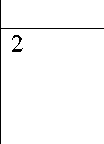 Тема. Чтение рассказа «Каким бывает снег», С. Иванов. Цель. Углубить знания об особенностях природы в разные периоды зимы. Формировать эстетическое восприятие картин природы, художественных текстов.МартАпрель2.1.7. Содержание работы в образовательной области                        «Физическое развитие»Цель.  Формирование интереса и  ценностного отношения к занятиям физической культурой, гармоничное физическое развитие и развитие потребности в движении (двигательной   инициативы).Физическое развитие включает приобретение опыта в следующих видах  деятельности детей:двигательной, в том числе связанной с выполнением упражнений, направленных на развитие таких физических качеств, как координация и гибкость;способствующих правильному формированию опорно-двигательной системы организма, развитию равновесия, координации движения, крупной и мелкой моторики обеих рук, а также правильному, не наносящему ущерба организму выполнению основных движений (ходьба, бег, мягкие прыжки, повороты в обе стороны);становление целенаправленности и саморегуляции в двигательной сфере;становление ценностей здорового образа жизни, овладение его элементарными нормами и правилами (в питании, двигательном режиме, закаливании, при формировании полезных привычек) («Истоки»).Задачи:1.	Приобретение опыта в основных движениях, в том числе необходимых при использовании доступных ребенку средств передвижения (лыж).Развитие умения контролировать свои движения и управлять ими.Развитие способности подчиняться правилам и социальным нормам, участвовать в различных играх подвижного характера.4.	Повышать тренированность организма, его устойчивость к воздействию различных
неблагоприятных факторов.5.	Развивать физические качества (скоростные, силовые, гибкость, ловкость, выносливость и координацию движений).6.	Воспитывать ответственное отношение к выполнению правил и различных заданий.Данные задачи решаются посредством утренней гимнастики, подвижных игр на прогулке, на занятиях	по	физкультуре,	плавания,	а также различных	соревнований,	 развлечений, эстафет. Важнейшей задачей приобщения дошкольников к физкультуре является формирование у них правильных двигательных умений и навыков. Разучиваемые движения включаются в повседневные жизненные и игровые ситуации. Усвоенные общие правила становятся фундаментом для самостоятельного решения двигательных задач в игре.Физическая культура рассматривается как основа формирования образа жизни ребёнка, в результате которого закладывается фундамент здоровья, происходит созревание и совершенствование жизненно важных систем и функций организма. Основным средством физической культуры являются физические упражнения, которые представляют собой специально подобранные движения и различные виды двигательной деятельности, организованные взрослыми.Перспективный план коррекционных технологий для работы с детьми подготовительной к школе группе с нарушением речи в непосредственной образовательной деятельности по реализации образовательной области «Физическая культура» см. Приложение 1.2.2. Парциальные программы, технологии, формы организации  оспитанниковДанная часть Программы учитывает образовательные потребности, интересы и мотивы воспитанников, членов их семей и педагогов и ориентирована на:•	функцианальных, социокультурных, экономических, климатических условий, в которых осуществляется образовательный процесс;выбор тех парциальных программ и форм организации работы с детьми, которые в наибольшей степени соответствуют потребностям и интересам воспитанников возможностям педагогического коллектива;поддержку интересов педагогических работников, реализация которых соответствует целям и задачам Программы;сложившиеся традиции Учреждения (группы).На основании исследований запросов участников образовательного процесса (с учетом результатов мониторинга обследования воспитанников и анкетирования членов их семей, а так же педагогов и макросоциума) осуществлен подбор нескольких образовательных программ различной направленности из числа парциальных.Часть программы, формируемая участниками образовательных отношений(педагогами, воспитанниками, родителями (законными представителями) включает в себя:Для формирования жизненно важных ценностей, морально-нравственных установок  основы духовно-нравственного воспитания реализуется программа И.А. Кузьмина  «Социокультурные истоки».Для формирования и развития с раннего возраста таких важных качеств ребенка, как память, логическое мышление, внимание, воображение, усидчивость, умение предпринимать волевое усилие и доводить начатое дело до конца реализуется дополнительная программа «Шахматы для детей» И.Г. Сухин.Для создания благоприятных условий формирования основ финансовой грамотности детей старшего дошкольного возраста, формирование норм финансово-грамотного поведения, а так же подготовка к жизни в современном обществе, реализуется парциальная программа «Экономическое воспитание дошкольников: формирование предпосылок финансовой грамотности» А.Д. Шатова, Ю.А. Аксенова, В.Е. Давыдова.•	Рабочая  программа  воспитания  является  обязательной  частью   основной  образовательной программы, реализуемой в ДОУи призвана помочь всем участникам образовательных отношений реализовать воспитательный потенциал совместной деятельности. В центре рабочей программы воспитания находится личностное развитие воспитанников МАДОУ ДСКВ «Югорка» и их приобщение к российским традиционным духовным ценностям, правилам и нормам поведения в российском обществе. Рабочая программа призвана обеспечить взаимодействие воспитания в дошкольном образовательном учреждении (далее - ДОУ) и воспитания в семьях детей от 1,5 лет до 8 лет.Содержание работы, выстроенной  на  основе  парциальной  программы «Социокультурные истоки» авторы: И.А. Кузьмин, А.В. Камкин.Данную программу интегрируем с программой «Радуга», согласно современному образованию, интеграция - одно из важнейших методологических направлений. Одной из важнейших особенностей программы «Социокультурные истоки» является объединение обучения, воспитания и развития в единый образовательный процесс, создавая тем самым условия для целостного развития как ребенка, так и его родителейна основе общности целей, социокультурных и духовно-нравственных категорий и ценностей. Программа создает условия для саморазвития и самоорганизации личности ребенка, постепенно развивает у детей эмоционально-чувственную сферу, коммуникативные и управленческие способности, качества, необходимые ребенку для успешного  обучения  в  школе,   способность  делать  выбор  и  в  жизни  применять  полученный социокультурный опыт.Образовательная деятельность направлена на формирование духовно-нравственных ценностей, восстановление традиций, уклада жизни, исторической преемственности поколений, сохранение, воспитание бережного отношения к историческому наследию российского народа. Содержание деятельности с детьми служит укреплению отечественных духовных ценностей, способствует защите культурного, духовного, нравственного наследия, исторических традиций и норм общественной жизни, у дошкольников целостное представление о ближайшей социокультурной среде, в которой они живут и развиваются, подвести их к пониманию существования внутреннего мира человека и взаимосвязи прошлого, настоящего и будущего, на развитие духовно-нравственного стержня личности, укрепление семьи, создание доверительных отношений между детьми и родителями, развитие эмоциональной сферы детей.Цель:Заложить основы духовно-нравственной личности с активной жизненной позицией, способность к совершенству и гармоничному взаимодействию с другими людьми.Задачи:Воспитывать в детях: милосердие, сострадание, умение прощать обиды, желание помогать нуждающимся, быть терпимыми, мирными во взаимоотношениях со всеми.Учить быть примером для других не на словах, а на деле, избегать зла, зависти -довольствоваться тем, что имеешь, уметь просить прощения, поступать честно, никогда не делать другим того, чего не желаешь себе.Совершенствовать художественный вкус, развивать творческий потенциал каждого ребенка.Формировать художественно-речевые навыки, пополнять словарь детей.Воспитывать духовно-нравственные чувства, раскрывая значение православия в жизни человека, как действие любви, добра, человечности, единения.Ориентировать семью на духовно-нравственное воспитание детей, ознакомление родителей с основами педагогики и психологии, формирование представлений о формах семейного уклада.Результатами реализации программы являются:первоначальное освоение воспитателями, дошкольниками и их родителями системы социокультурных категорий и ценностей;развитие коммуникативных умений умение слушать друг друга, выражать свое мнение, договариваться, приходить к согласию и т.д.).развитие управленческих способностей (способность осуществлять выбор на основе нравственных ценностей, целенаправленно действовать и достигать результата);развитие речевого взаимодействия (увеличение количества и объема высказываний);развитие мотивации к общению у детей и взрослых (увеличение числа позитивных контактов);создание предпосылок для успешной адаптации ребенка в начальной школе, что обусловлено единой системой социокультурных ценностей и универсальностью используемых педагогических технологий.Содержание работы выстроенной на основе парциальной программы «Шахматы для детей», автор И.Г. СухинДоказано что занятия шахматами укрепляют память, развивают аналитические способности и воображение, помогают вырабатывать такие черты характера, как организованность, целеустремленность, объективность. Увлекшись этой игрой, маленький непоседа становится усидчивее, озорник - выдержанней, зазнайка - самокритичней. Шахматы учат быть предельно внимательным, собранным.Программа по обучению игре в шахматы максимально проста и доступна дошкольникам. Важное значение, при обучении имеет специально организованная игровая деятельность на занятиях, использование приема обыгрывания заданий, создание игровых ситуаций, использование шахматных дидактических игр и пособий.Цель: расширение кругозора детей, знакомство с древней игрой «шахматы», в процессе обученияигре в шахматы способствовать концепции внимания, развитию логического мышления,памяти, наблюдательности, интереса к игре в шахматы.Задачи:улучшать память;развивать способности читать, писать, а так же внешней и внутренней речи;совершенствовать контроль своих чувств, повышают свои возможности по концентрации внимания, усидчивости;развивать способности в области комбинаторного и логического мышления;прогрессировать в самостоятельности мышления;улучшать математические способности;развивать своё воображение и изобретательские способности;повышать свою устойчивость при неудачах;повышать свою критичность, способность к самооценке и самоанализу;развивать свой эстетический вкус, в том числе в области логической красоты и образного мышления;•	повышать свою волю, жизненную активность, познавательные потребности.
Планируемые результаты освоения программы:Воспитанники должны:иметь представление о шахматной доске, ориентироваться на ней;различать и называть шахматные фигуры;правильно расставлять шахматные фигуры на шахматной доске в начальное положение;иметь представление об элементарных правилах игры;играть малым числом фигур;иметь представление об истории шахмат и выдающихся шахматистах;владеть основными шахматными терминами;правильно применять элементарные правила игры;иметь представление о некоторых тактических приемах.К концу года обучения дети должны знать:.    простейшие тактические удары (двойной удар, связка);в каких случаях партия заканчивается вничью; .    «детский мат», «дурацкий мат»;основные правила игры в дебюте.К концу года обучения дети должны уметь:правильно делать рокировку;ставить «вилки» и связки;ставить мат королю противника различными фигурами (ферзем, двумя ладьями);ставить мат в один ход;•	защищаться от «детского мата»;
.	атаковать слабый пунктг7(г2);видеть и наносить простейшие тактические удары;решать 1 -2-ходовые задачи;от начала до конца грамотно разыгрывать шахматную партию.Учебно-тематический планСодержание работы выстроенной на основе парциальной программы «Экономическое воспитание дошкольников»: формирование предпосылок финансовой грамотности» А.Д. Шатова, Ю.А. Аксенова, В.Е. ДавыдоваФинансовое просвещение и воспитание детей - сравнительно новое направление в дошкольной педагогике. Ведь финансовая грамотность является глобальной социальной проблемой, неотделимой от ребенка с ранних лет его жизни. Приобщение ребенка к миру экономической действительности - одна из сложных, но в то же время важных проблем. Дети, так или иначе, рано включаются в экономическую жизнь семьи: сталкиваются с деньгами, рекламой, ходят с родителями в магазин, участвуют в купле-продаже, овладевая, таким образом, первичными экономическими знаниями, пока еще на житейском уровне. Нынешним дошкольникам предстоит жить в XXI веке - веке сложных социальных и экономических отношений, овладевать принципиально новыми профессиями, требующими новых знаний, профессиональных и личностных качеств, иметь экономические представления и компетенции в области финансовой грамотности. Человек, который уверен в своем будущем, чувствует себя гораздо лучше. И по этому наши дети достойны того, чтобы быть в курсе, как правильно пользоваться средствами, которые они будут зарабатывать во взрослой самостоятельной жизни! С детства детям нужно прививать чувство ответственности и долга во всех сферах жизни, в том числе и финансовой, это поможет им в будущем никогда не влезать в долги, держать себя в рамках и аккуратно вести свой бюджетЦель: формирование основ финансовой грамотности у детей старшего дошкольного возраста. Задачи:сформировать первичные экономические представления и компетенции; научить детей правильному отношению к деньгам, способам их зарабатывания, и разумному их использованию;объяснить взаимосвязь между экономическими и- этическими категориями: труд, товар, деньги, цена, стоимость - с одной стороны и нравственными понятиями, такими, как бережливость, честность, экономность, щедрость, деловитость, трудолюбие с другой;•	научить детей правильно вести себя в реальных жизненных ситуациях,- носящих
экономический характер (покупка в магазине, плата за проезд в транспорте и т.д.)Планируемые результаты освоения программы:дети имеют сформированные  основные понятия финансовой  грамотности, приближенные знания к реальной действительности, то есть формируется начало экономического мышления;интересуются социальными явлениями, происходящими в общественной жизни; знают о новых профессиях, умеют рассказывать о них; владеют обогащенным словарным запасом, который связан с областью финансирования, начальной экономикой, трудовой деятельностью людей современных профессий;приобретают такие качества, как умение честно выигрывать, соревноваться, радоваться успехам товарищей, проигрывать и не бояться проигрыша;проявляют коммуникативные социальные навыки: общительность, чувство собственного достоинства, ответственность, стремление доводить начатое дело до конца;•	проявляют здоровый интерес к деньгам, взаимосвязи понятий «труд-деньги», понимание факта купли-продажи.К концу учебного года дети должны уметь:знать о новых профессиях, уметь о них рассказать;владеть словарным запасом в области финансирования;проявлять здоровый интерес к деньгам;интересоваться социальными явлениями, происходящими в общественной жизни;сформировано начало экономического мышления.Перспективный план  работы на основе  парциальной  программы «Экономическое воспитание дошкольников»ФевральМарт Способы и направления поддержки детской инициативыПоддержка детской инициативы происходит через создание условий для свободного выбора детьми различных деятельностей, их участников и форм совместности, а также условий для принятия ими решений, выражения своих чувств и мыслей.Приоритетной сферой проявления детской инициативы является научение, расширение сфер собственной компетентности в различных областях практической предметной, в том числе орудийной, деятельности, а также информационная познавательная деятельность.Для поддержки детской инициативы необходимо:Вводить адекватную оценку результата деятельности ребёнка с одновременным признанием его усилий и указанием возможных путей и способов совершенствования продукта деятельности.Спокойно реагировать на неуспех ребёнка и предлагать несколько вариантов исправления работы: повторное исполнение спустя некоторое время, доделывание, совершенствование деталей и т. п. Рассказывать детям о трудностях, которые педагоги испытывали при обучении новым видам деятельности.Создавать ситуации, позволяющие ребёнку реализовывать свою компетентность, обретая уважение и признание взрослых и сверстников.Поддерживать чувство гордости за свой труд и удовлетворение его результатами.Создавать условия для разнообразной самостоятельной творческой деятельности детей.При необходимости помогать детям в решении проблем при организации игры.Привлекать детей к планированию жизни группы на день, неделю, месяц. Учитывать и реализовать их пожелания и предложения.8.	Создавать условия и выделять время для самостоятельной творческой или познавательной деятельности детей по интересам.9.	Устраивать выставки и красиво оформлять постоянную экспозицию работ.Основанием выделения сторон (сфер) инициативы послужили мотивационно-содержательные характеристики деятельности, т.е. собственно предметно-содержательная направленность активности ребенка. К этим сторонам (сферам) инициативы были отнесены следующие:Творческая инициатива (включенность в сюжетную игру как основную творческую деятельность ребенка, где развиваются воображение, образное мышление);Имеет разнообразные игровые замыслы; активно создает предметную обстановку «под замысел»; комбинирует (связывает) в процессе игры разные сюжетные эпизоды в новое целое, выстраивая оригинальный сюжет; может при этом осознанно использовать смену ролей; замысел также имеет тенденцию воплощаться преимущественно в речи (словесное придумывание историй), или в предметном макете воображаемого «мира» (с мелкими игрушками-персонажами), может фиксироваться в продукте (сюжетные композиции в рисовании, лепке).Инициатива как целеполагание и волевое усилие (включенность в разные виды продуктивной деятельности–рисование,  лепку, конструирование, требующие усилий по преодолению «сопротивления» материала, где развиваются произвольность, планирующая функция речи);Имеет конкретное намерение-цель; работает над материалом в соответствии с целью; конечный результат фиксируется, демонстрируется (если удовлетворяет) или уничтожается (если не удовлетворяет); самостоятельно подбирает вещные или графические образцы для копирования («Хочу сделать такое же») – в разных материалах (лепка, рисование, конструирование).Коммуникативная инициатива (включенность ребенка во взаимодействие со сверстниками, где развиваются эмпатия, коммуникативная функция речи);Инициирует и организует действия 2-3 сверстников, словесно развертывая исходные замыслы, цели, спланировав несколько начальных действий («Давайте так играть... рисовать...»), использует простой договор («Я буду..., а вы будете...»), не ущемляя интересы и желания других; может встроиться в совместную деятельность других детей, подобрав подходящие по смыслу игровые роли, материалы; легко поддерживает диалог в конкретной деятельности; может инициировать и поддержать простой диалог со сверстником на отвлеченную тему; избирателен в выборе партнеров; осознанно стремится не только к реализации замысла, но и к взаимопониманию,   к   поддержанию слаженного взаимодействия с партнерами.Познавательная инициатива–любознательность (включенность в экспериментирование, простую познавательно-исследовательскую деятельность, где развиваются способности устанавливать пространственно-временные, причинно- следственные и родо-видовые отношения). Задает вопросы, касающиеся предметов и явлений, лежащих за кругом непосредственно данного (Как?, Почему?, Зачем?); обнаруживает стремление объяснить связь фактов, использует простое причинное рассуждение (потому что...); стремится к упорядочиванию, систематизации конкретных материалов (в виде коллекции); проявляет интерес к познавательной литературе, к символическим языкам; самостоятельно берется делать по топографическим схемам (лепить, конструировать), составлять карты, схемы, пиктограммы, записывать истории, наблюдения (осваивает письмо как средство систематизации и коммуникации).2.4. Вариативные формы, способы, методы и средства реализации Программы с учетом возрастных и индивидуальных особенностей воспитанников, специфики их образовательных потребностей и интересовОсновной  целью работы является развитие духовно-нравственной культуры ребенка, формирование ценностных ориентаций средствами традиционной народной культуры родного края.Принципы работы:Системность и непрерывность.Личностно-ориентированный  гуманистический  характер  взаимодействия  детей  и  взрослых.  Свободаиндивидуального личностного развития.Признание    приоритета    ценностей    внутреннего    мира    ребенка,    опоры    на    позитивный    внутреннийпотенциал развития ребенка.Принцип регионализации (учет специфики региона)В дошкольном возрасте формируются предпосылки гражданских качеств, представления о человеке, обществе культуре. Очень важно привить в этом возрасте чувство любви и привязанности к природным и культурным ценностям родного края, так как именно на этой основе воспитывается патриотизм. Поэтому в детском саду в образовательном процессе используются разнообразные методы и формы организации детской деятельности: народные подвижные игры и забавы, дидактические игры, слушание музыки, наблюдения в природе, чтение детской литературы, знакомство с народно-прикладным искусством и др.2.5. Особенности образовательной деятельности по профессиональной коррекции нарушений развития детейВ группе комбинированной направленности осуществляется квалифицированная коррекция речевых нарушений развития воспитанников, в соответствии с образовательной программой ДОУ, разрабатываемой им самостоятельно на основе ФГОС ДО, а также с учетом особенностей психофизического развития и возможностей детей с ОВЗ.Коррекционно - развивающая работа обеспечивает своевременную специализированную помощь в освоении содержания обучения и коррекцию недостатков детей с ОВЗ в условиях дошкольного образовательного учреждения, способствует формированию коммуникативных, регулятивных, личностных, познавательных навыков.Содержание коррекционной работы включает направление-коррекцию и развитие речи детей, развитие у детей внимания, памяти, умения управлять собой и другими психическими процессами, для обеспечения разностороннего развития детей с ОВЗ.Содержание коррекционной работы реализуется через создание специальных условий для получения образования, использование специальных образовательных программ и методов, проведение индивидуальных занятий и осуществление квалифицированной коррекции нарушений их развития. Система комплексного психолого-медико-педагогического сопровождения детей с ОВЗ в условиях воспитательно-образовательного процесса, включает:-	психолого-медико-педагогическое обследование детей с целью выявления их особых
образовательных потребностей;-	мониторинг динамики развития детей, их успешности в освоении основной
общеобразовательной программы дошкольного образования;- планирование коррекционно-образовательного процесса на основе взаимодействия специалистов.Создание индивидуальной педагогической модели образования осуществляется в соответствии с требованиями ФГОС ДО, в основе, которой лежит совместная работа учителя-логопеда, дефектолога, педагога-психолога, дополнительных педагогов с педагогами группы.Цель коррекционной работы.Систематизация, обобщение и обогащение содержания коррекционно - развивающего образования детей с ОВЗ в условиях дошкольного образовательного учреждения, коррекция недостатков в физическом и психическом развитии, максимальное всестороннее развитие в соответствии с возможностями каждого	ребенка, формирование предпосылок учебной деятельности, компетенций, обеспечивающих готовность к обучению в школе и социальную успешность.Задачи коррекционной работы.1.	Создать условия для всестороннего развития ребенка с ОВЗ в целях обогащения его социального опыта и гармонического включения в коллектив сверстников;2.	Развитие и совершенствование деятельности сохранных анализаторов3.Развитие познавательных процессов, способствовать умственной деятельности; усвоению и обогащению знаний о природе и обществе; развитию познавательных интересов и речи как средства познания.Совершенствовать функции формирующегося организма, развивать двигательные навыки, тонкую ручную моторику, зрительно-пространственную координацию.Обеспечить оптимальное вхождение детей с ОВЗ в общественную жизнь.Система коррекционной работы базируется на следующих обще дидактических принципах:1 Принцип соблюдение интересов ребёнка определяет позицию специалистов, который призван решать проблему ребёнка с максимальной пользой в интересах ребёнка.2 Принцип системности обеспечивает единство диагностики, коррекции и развития, т.е. системный подход к анализу особенностей развития и коррекции нарушений детей с ОВЗ, а так же всесторонний многоуровневый подход специалистов различного профиля, взаимодействие и согласованность их действий в решении проблем ребёнка; участие в данном процессе всех участников образовательного процесса.3 Принцип целенаправленности педагогического процесса. Исходя из общих целей воспитания и развития личности ребенка, в ходе коррекционно-педагогической деятельности происходит соотнесение существующего уровня развития ребенка с предполагаемым, проектируемым эталоном, что создает основу для формирования программы коррекционной деятельности, определения этапов ее реализации, способов и средств достижения предполагаемого результата.4 Принцип гуманистической направленности педагогического процесса и уважения к личности ребенка определяет необходимость гармонического сочетания целей общества и личности, ориентацию учебно-воспитательного процесса на личностные возможности ребенка, его интересы и потребности.5 Принцип приоритетного формирования качеств личности, необходимых для дальнейшей социальной адаптации. Весь образовательный процесс строится таким образом, чтобы у детей формировалась активная жизненная позиция, оптимизм, коммуникабельность, уверенность в своих силах.6 Принцип сочетания в коррекционном процессе работы по развитию нарушенных функций и формированию приемов их компенсации. Это означает, что нужно формировать функциональные системы за счет более активного развития сохранных функций, на основе индивидуальной коррекционно-развивающей программы.7 Принцип интеграции усилий ближайшего социального окружения. Ребенок не может развиваться вне социального окружения, он активный, его компонент, составная часть системы целостных социальных отношений. Следовательно, успех коррекционной работы с ребенком направлен на сотрудничество с родителями или другими взрослыми, с опорой на взаимоотношения со сверстниками.Тема, цель, содержание, методическая аранжировка занятий определяется в соответствии перспективного плана работы учителя-логопеда и дефектолога, педагога-психолога.Основой работы воспитателя группы является: выполнение требований общеобразовательной программы, а также решение коррекционных задач в соответствии с программой учителя-логопеда, учителя-дефектолога, направленных на устранение недостатков в сенсорной, аффективно-волевой, интеллектуальных сферах, обусловленных особенностями речевого дефекта.Коррекционная работа осуществляется систематически и регулярно. Знания, умения и навыки, полученные ребёнком на индивидуальных логопедических занятиях и занятиях с дефектологом закрепляются воспитателями и родителями. На каждого ребёнка оформляется индивидуальная тетрадь. В неё записываются задания для закрепления знаний, умений и навыков, полученных на занятиях. Учитывая, что ребёнок занимается под руководством родителей, воспитателей, учитель-логопед, дефектолога в тетради даёт методические рекомендации по выполнению предложенных заданий.Коррекционная работа с детьми проводится в подгрупповой и индивидуальной форме. Совместная работа учителя-логопеда, дефектолога с воспитателями строится на основе лексической тематики. Воспитатель закрепляет приобретённые ребёнком знания, отрабатывает умения до автоматизации навыков, интегрирует логопедические цели, технологии, содержание в повседневной жизни детей, стимулируют речевую активность детей.На вечернюю коррекционную работу рекомендуются виды упражнений: повторение стихотворений, упражнения на развитие внимания, памяти, фонематического слуха, логического мышления. Воспитатель развивает познавательные интересы детей, учитывая своеобразное отставаниев формировании познавательной активности, которое складывается у детей под влиянием речевого нарушения, сужения коммуникативных контактов с окружающими.Таким образом, тесное взаимодействие педагогов и родителей на основе продуманной и налаженной сети интегрированных связей, помогает осуществить оптимальный выбор методов, адекватных возрасту и структуре дефекта детей с ОВЗ, чем достигается эффективность и стабильность результатов.Психолого–педагогическое содержание, обеспечивающее развитие детей с ОВЗ.Обеспечение дифференцированных условий (оптимальный режим учебных нагрузок).Обеспечение психолого-педагогической условий (коррекционная направленность образовательного процесса):-	учёт индивидуальных особенностей ребёнка на адекватной возрасте форме работы с детьми игровой деятельности;-	соблюдение комфортного психоэмоционального режима;-	использование современных педагогических технологий, в том числе информационных, компьютерных для оптимизации образовательного процесса, повышения его эффективности.3.	Обеспечение специализированных условий (выдвижение комплекса специальных задач обучения, ориентированных на воспитанников с ОВЗ).4.	Обеспечение здоровье сберегающих условий (оздоровительный и охранительный режим, укрепление физического и психического здоровья, профилактика физических, умственных и психологических перегрузок воспитанников, соблюдение санитарно – гигиенических правил и норм).5.	Обеспечение участия детей с ОВЗ, независимо от степени выраженности нарушений их развития вместе с нормально развивающимися детьми в проведении культурно – развлекательных, спортивно оздоровительных и иных досуговых мероприятий.Коррекционная работа с ребенком РАС 7-го года жизни.Характеристика структурных компонентов речи детей 7-го года жизни с ОНР III уровня. Основными диагностическими признаками ребенка с РАС являются качественные нарушения социального взаимодействия, вербальной и невербальной коммуникации и ограниченные, стереотипные и повторяющиеся паттерны интересов, поведения и видов деятельности. У девочки слабо выражена потребность в коммуникативных связях, имеются трудности выбора и использования форм общения. Наблюдается несформированность языковых средств и недоразвитие речи и ее функций: коммуникативной, познавательной, регулирующей. Эти особенности затрудняет социальную адаптацию.В связи с этим, обучение ребенка речи и коммуникации должно включать целенаправленную психологическую работу по формированию у него потребности в общении, на развитие речевых механизмов.Цель речевого развития– формирование коммуникативных и речевых навыков с использованием средств вербальной и невербальной коммуникации, умения пользоваться ими в процессе общения и социального взаимодействия.Направления работы:развитие потребности в общении,развитие понимания речи,развитие экспрессивной речи.Задачи обучения и воспитанияФормировать у ребенка умения высказывать свои потребности во фразовой речи.Учить использовать в активной речи фразы, состоящие из двух-трех слов.Учить узнавать и описывать действия персонажей по картинкам.Воспитывать интерес к собственным высказываниям и высказываниям сверстников о наблюдаемых явлениях природы и социальных явлениях.Разучивать потешки, стихи, поговорки, считалочки.Учить составлять небольшие рассказы в форме диалога с использованием игрушек.Учить употреблять глаголы 1-го и 3-го лица в единственном числе и 3-го лица во множественном числе («Я рисую», «Катя танцует», «Дети гуляют»).8.	Формировать грамматический строй речи (согласование глаголов с существительными,
родительный падеж имен существительных).9.	Развивать речевые формы общения со взрослыми и сверстниками.10.	Развивать познавательную функцию речи: задавать вопросы и отвечать на них: «Где кошка? – Вот она!»11.	Стимулировать активную позицию ребенка в реализации имеющихся у него языковых способностей.Количество занятий:2   занятия в неделю по развитию потребности в общении, понимания речи, экспрессивной речи. Длительность занятия 30 минут.Содержание   логопедической   работыСовместная коррекционная деятельность логопеда и воспитателя.Перспективно-календарное планирование коррекционно-развивающей деятельностиРекомендуемые  игры  и  игровые  упражнения:  «Живые  буквы», «Подними  сигнал», «Слушай и считай», «Кто скорее?», «Кто за деревом?», «Утенок гуляет», «Разноцветные кружки», «Назови гласные», «Раздели и забери», «Когда это бывает?», «Бабочка и цветок», «У кого больше?».Рекомендуемые картины для рассматривания и обучения рассказыванию: «Повара», «На перекрестке», «На стройке», «Золотая рожь» и т.д..2.6. Особенности взаимодействия педагогического коллектива с семьями воспитанниковРабота с родителями является важным, ключевым элементом в реализации программы, так как личность ребенка формируется, прежде всего - в семье и в семейных отношениях. Решающую роль в духовно-нравственном развитии ребенка играет его семья, поэтому формировать единую систему ценностей необходимо в первую очередь в семье. Партнёрство, взаимодействие с семьёй строится на основе активного воспитания, взаимного уважения и добровольности.В дошкольном учреждении к образовательно-воспитательному процессу привлекаются родители, которые участвуют в организованной образовательной деятельности, театрализованных представлениях, развлечениях, праздниках. Для родителей проводятся тематические родительские собрания и круглые столы, мастер-классы. Рекомендации родители получают в устной форме на индивидуальных консультациях, в материалах на стендах и в папках-передвижках. Материалы «Родительских уголков» помогают родителям организовать развивающее общение с ребенком и дома,     и     на прогулке.     Педагоги     работают     над     созданием     единого     сообщества, объединяющего взрослых   и   детей.    Родители   дошкольников   являются полноправными   участниками   в жизни группы и ДО.Цель взаимодействия  с семьёй  - сделать родителей активными участниками образовательного процесса, оказав им помощь в реализации ответственности за воспитание и обучение детей. Основные направления взаимодействия дошкольной организации с семьями детей:Вовлечение родителей к участию в жизни группы и дошкольной организации, повышение педагогической компетентности, создание ситуации приятного совместного досуга с участием семей детей.Создание условий для реализации творческого потенциала семьи в организации жизни детей в детском саду.Обеспечение комфортной адаптации ребёнка и его семьи к условиям детского сада.Формирование здорового образа жизни детей (совместно с родителями, педагогами групп, специалистами, медицинской и психологической службами).Обеспечение постоянной содержательной информации о жизни детей в детском саду (в группе детского сада).Перспективный план по взаимодействию с родителями воспитанников на 2022 - 2023 учебный год3. ОРГАНИЗАЦИОННЫЙ РАЗДЕЛ3.1. Материально-техническое обеспечение программыМатериально-технические условия реализации Программы соответствует:-санитарно-эпидемиологическим правилам и нормативам, описанным в СанПиН 1.2.3685-21 от 28 января 2021 г. № 2;СП 2.4.3648-20 от 28 сентября 2020 г. № 28.;-	правилампожарнойбезопасности;-	требованиям к средствам обучения и воспитания в соответствии с возрастом и индивидуальными особенностями развития детей;-	требованиям ФГОС ДО к предметно-пространственной среде;-	требованиям к материально-техническому обеспечению программы (учебно-методический комплект, оборудование, оснащение, предметы). ДОУ оснащено компьютерной техникой, которая используется для реализации Программы.Для обеспечения учебно-воспитательного процесса ДОУ располагает современной информационной, учебной, методической и технической базой, достаточным количеством учебного оборудования, мебели. В каждой возрастной группе имеется ноутбук, интерактивная доска, магнитофон.Как необходимое условие реализации программы в группе создан и пополняется информационно-методический фонд, состоящий из методических пособий и рекомендаций по всем направлениям и видам деятельности, наглядных пособий, мультимедийных, аудио и видеоматериалов.Методическое обеспечение и оснащение педагогического процесса соответствует Примерной основной образовательной программе дошкольного образования «Радуга» под ред.-С.Г. Якобсон, Т.И. Гризик, Т.Н. Доронова, Е.В. Соловьева, Е.А. Ежканова.Программно-методическое обеспечение образовательного процесса1.	Социально-коммуникативное развитие4.	Художественно-эстетическое развитие5.	Физическое развитие3.1.1. Особенности организации развивающей предметно -пространственной средыРазвивающая предметно-пространственная среда обеспечивает:1. максимальную реализацию образовательного потенциала пространства группы и участка, материалов, оборудования и инвентаря для развития детей дошкольного возраста в соответствии с особенностями возрастного этапа, охраны и укрепления их здоровья;2. возможность общения и совместной деятельности детей и взрослых, двигательной активности детей, а также возможности для уединения;3. реализацию различных образовательных программ;4. учет национально-культурных, климатических условий, в которых осуществляется образовательная деятельность;5. учет возрастных особенностей детей.Развивающая предметно-пространственная среда построена на следующих принципах:Доступность.Трансформируемость.Полифункциональность.Вариативность.Безопасность.Насыщенность.Требования к развивающей предметно-пространственной среде.1.	Развивающая предметно-пространственная среда обеспечивает максимальную реализацию образовательного потенциала пространства группы, а также территории, прилегающей к ДОУ, материалов, оборудования и инвентаря для развития детей дошкольного возраста в соответствии с особенностями возрастного этапа, охраны и укрепления их здоровья, учета особенностей и коррекции недостатков их развития.Развивающая предметно-пространственная среда должна обеспечивать возможность общения и совместной деятельности детей (в том числе детей разного возраста) и взрослых, двигательной активности детей, а также возможности для уединения.Развивающая предметно-пространственная среда должна обеспечивать:реализацию различных образовательных программ;учет национально-культурных, климатических условий, в которых осуществляется образовательная деятельность;учет возрастных особенностей детей.4.	Развивающая предметно-пространственная среда должна быть содержательно-насыщенной, трансформируемой, полифункциональной, вариативной, доступной и безопасной.Насыщенность среды должна соответствовать возрастным возможностям детей и содержанию Программы.Образовательное пространство должно быть оснащено средствами обучения и воспитания (в том числе техническими), соответствующими материалами, в том числе расходным игровым, спортивным, оздоровительным оборудованием, инвентарем (в соответствии со спецификой Программы).Организация образовательного пространства и разнообразие материалов, оборудования и инвентаря (в здании и на участке) должны обеспечивать:-	игровую, познавательную, исследовательскую и творческую активность всех воспитанников, экспериментирование с доступными детям материалами (в том числе с песком и водой);-	двигательную активность, в том числе развитие крупной и мелкой моторики, участие в подвижных играх и соревнованиях; эмоциональное благополучие детей во взаимодействии с предметно-пространственным окружением;-	возможность самовыражения детей. Для детей младенческого и раннего возраста образовательное пространство должно предоставлять необходимые и достаточные возможности для движения, предметной и игровой деятельности с разными материалами.Трансформируемость пространства предполагает возможность изменений предметно-пространственной среды в зависимости от образовательной ситуации, в том числе от меняющихся интересов и возможностей детей.Полифункциональность материалов предполагает:-	возможность разнообразного использования различных составляющих предметной среды, например, детской мебели, матов, мягких модулей, ширм и т.д.;-	наличие в Организации или Группе полифункциональных (не обладающих жестко закрепленным способом употребления) предметов, в том числе природных материалов, пригодных для использования в разных видах детской активности (в том числе в качестве предметов-заместителей в детской игре).Вариативность среды предполагает:-	наличие в Организации или Группе различных пространств (для игры, конструирования, уединения и пр.), а также разнообразных материалов, игр, игрушек и оборудования, обеспечивающих свободный выбор детей;-	периодическую сменяемость игрового материала, появление новых предметов, стимулирующих игровую, двигательную, познавательную и исследовательскую активность детей.Доступность среды предполагает:доступность для воспитанников, в том числе детей с ограниченными возможностями здоровья и детей-инвалидов, всех помещений, где осуществляется образовательная деятельность;свободный доступ детей, в том числе детей  с ограниченными возможностями здоровья, к играм, игрушкам, материалам, пособиям, обеспечивающим все основные виды детской активности; исправность и сохранность материалов и оборудования.Безопасность предметно-пространственной среды предполагает соответствие всех ее элементов требованиям по обеспечению надежности и безопасности их использования.3.1.2. Организация режима пребывания детей седьмого года жизниНепременным условием здорового образа жизни и успешного развития детей является правильный режим. Правильный режим дня - это рациональная продолжительность и разумное чередование различных видов деятельности и отдыха детей в течение суток. Основным принципом правильного построения режима является его соответствие возрастным психофизиологическим особенностям детей. В ДОУ используется гибкий режим дня, в него могут вноситься изменения исходя из особенностей сезона, индивидуальных особенностей детей, состояния здоровья. На гибкость режима влияет и окружающий социум.Ведущим фактором укрепления здоровья ребёнка является выполнение режима дня. Режим дня организуется в соответствии с особенностями биоритма, с обязательным учётом физической и умственной работоспособности, а также эмоциональной реактивности в первой и второй половине дня. При составлении и организации режима учитываются повторяющиеся компоненты, которые обязательны:время приёма пищи (пятиразовое);укладывание на дневной сон;общая длительность пребывания ребёнка на открытом воздухе и в помещениях при выполнении физических упражнений.День ребёнка в детском саду начинается с утреннего приёма. Воспитатель встречает детей и их родителей с доброжелательным, позитивным настроем, проводится краткая беседа о самочувствии ребёнка, о состоянии здоровья, о его настроении. В период обострения ОРЗ и гриппа проводится утренний фильтр детей.Распорядок дня для детей старшего дошкольного возраста (седьмой год жизни) 2022-2023 учебный годРежим строится в строгом соответствии с санитарно-гигиеническими требованиями. Он предусматривает разнообразную совместную развивающую деятельность и общение дошкольников с педагогом, а также самостоятельную деятельность по интересам.Организованная образовательная деятельность с детьми проводится в виде образовательных развивающих проблемно-игровых и практических ситуаций в соответствии с образовательными областями и направлениями физического, социально-коммуникативного, познавательного, речевого и художественно-эстетического развития детей.Образовательные ситуации носят преимущественно-интегративный, проблемно-поисковый характер, предполагают познавательное общение, совместную деятельность с воспитателем и активную самостоятельность детей в решении задач,    личностно-ориентированный подход педагога.Занятия, требующие повышенной познавательной активности и умственного напряжения детей, проводятся в первую половину дня и в дни наиболее высокой работоспособности детей (среда, четверг). Для профилактики утомления детей такие занятия сочетаются с физкультурными, музыкальными занятиями.Во вторую половину дня организуются условия для разнообразных самостоятельных игр, продуктивной деятельности по выбору детей и доверительного личностного общения воспитателя с детьми.Воспитатель также планирует время для знакомства детей с художественной литературой, обсуждения прочитанного, разговора о любимых книгах. Он направляет и развивает читательские интересы детей, развивает активную монологическую и связную речь детей.С детьми, имеющими недостатки звукопроизношения, организована дополнительная индивидуальная работа, которая в зависимости от характера нарушений проводятся воспитателем. Эти занятия (индивидуальные или с группой из 7 - 8 человек) направлены на развитие подвижности артикуляционного аппарата, фонематического восприятия, на постановку звуков.Наполняемость предметной развивающей среды обеспечивает разностороннее развитие детей. Все виды детской активности играют важную роль в развитии дошкольника.Модель двигательной активности детей4. ДОПОЛНИТЕЛЬНЫЙ РАЗДЕЛ 4.1. Воспитательная работаРаздел «Воспитательная работа» разработан на основе Рабочей программы воспитания МАДОУ ДСКВ «Югорка». Рабочая программа воспитания является обязательной частью основной образовательной программы, реализуемой в ДОУ. Рабочая программа воспитания определяет содержание и организацию воспитательной работы.Под воспитанием понимается «деятельность, направленная на развитие личности, создание условий для самоопределения и социализации обучающихся на основе социокультурных, духовно-нравственных ценностей и принятых в российском обществе правил и норм поведения в интересах человека, семьи, общества и государства, формирование у обучающихся чувства патриотизма, гражданственности, уважения к памяти защитников Отечества и подвигам Героев Отечества, закону и правопорядку, человеку труда и старшему поколению, взаимного уважения, бережного отношения к культурному наследию и традициям многонационального народа Российской Федерации, природе и окружающей среде.Воспитательные задачи, согласно федеральному государственному образовательному стандарту дошкольного образования (далее – ФГОС ДО), реализуются в рамках образовательных областей – социально-коммуникативного, познавательного, речевого, художественно-эстетического развития, физического развития.В центре рабочей программы воспитания находится личностное развитие воспитанников МАДОУ ДСКВ «Югорка» и их приобщение к российским традиционным духовным ценностям, правилам и нормам поведения в российском обществе. Рабочая программа призвана обеспечить взаимодействие воспитания в дошкольном образовательном учреждении (далее-ДОУ) и воспитания в семьях детей от 1,5 лет до 8лет.Реализация Примерной программы основана на взаимодействии с разными субъектами образовательных отношений. ДОО в части, формируемой участниками образовательных отношений, дополняет приоритетные направления воспитания с учетом реализуемой основной образовательной программы, региональной и муниципальной специфики реализации Стратегии развития воспитания в Российской Федерации на период до 2025 года, того, что воспитательные задачи, согласно федеральному государственному образовательному стандарту дошкольного образования (далее – ФГОС ДО), реализуются в рамках образовательных областей – социально-коммуникативного, познавательного, речевого, художественно-эстетического развития, физического развития. К Программе прилагается календарный план воспитательной работы.Приложение 2.Цель воспитания: создание условий для самоопределения и социализации детей дошкольного возраста на основе социокультурных, духовно-нравственных ценностей и принятых в российском обществе правил и норм поведения в интересах человека, семьи, общества и государства.Задачи воспитания:Поддержка традиций дошкольного учреждения в проведении социально значимых образовательных и досуговых мероприятий.Развитие способностей и творческого потенциала каждого ребенка, социальных, нравственных, физических, интеллектуальных, эстетических качеств.Создание благоприятных условий для гармоничного развития каждого ребенка в соответствии с его возрастными, гендерными, индивидуальными особенностями и склонностями.Формирование общей культуры личности ребенка, в том числе ценностей здорового и устойчивого образа жизни, инициативности, самостоятельности и ответственности, активной жизненной позиции.Организация содержательного взаимодействия ребенка с другими детьми, взрослыми и окружающим миром на основе гуманистических ценностей и идеалов, прав свободного человека.Воспитание у ребенка чувства собственного достоинства, патриотических чувств, любви к Родине, гордости за ее достижения на основе духовно-нравственных и социокультурных ценностей и принятых в обществе правил, и норм поведения в интересах человека, общества.Использование воспитательного ресурса развивающей предметно-пространственной среды ДОУ.Объединение воспитательных ресурсов семьи и МАДОУ ДСКВ «Югорка» на основе традиционных духовно-нравственных ценностей семьи и общества.Установление партнерских взаимоотношений МАДОУ ДСКВ «Югорка» с семьей, оказание психолого-педагогической поддержки, повышение компетентности родителей (законных представителей) воспитанников в вопросах воспитания, развития и образования детей.Задачами воспитания детей с ОВЗ в условиях ДОО являются:Формирование общей культуры личности детей, развитие их социальных, нравственных, эстетических, интеллектуальных, физических качеств, инициативности, самостоятельности и ответственности.Формирование доброжелательного отношения к детям с ОВЗ и их семьям со стороны всех участников образовательных отношений.Обеспечение психолого-педагогической поддержки семье ребенка с особенностями в развитии и содействие повышению уровня педагогической компетентности родителей;Обеспечение эмоционально-положительного взаимодействия детей с окружающими в целях их успешной адаптации и интеграции в общество.Расширение у детей с различными нарушениями развития знаний и представлений об окружающем мире.Взаимодействие с семьей для обеспечения полноценного развития детей с ОВЗ.Охрана и укрепление физического и психического здоровья детей, в том числе их эмоционального благополучия.Объединение обучения и воспитания в целостный образовательный процесс на основе духовно-нравственных и социокультурных ценностей и принятых в обществе правил и норм поведения в интересах человека, семьи, общества.Цели и задачи	воспитания	 реализуются во всех видах деятельности дошкольника, обозначенных во ФГОС ДО. В качестве средств реализации цели воспитания могут выступать следующие основные виды деятельности и культурные практики:предметно-целевая (виды деятельности, организуемые взрослым, в которых он открывает ребенку смысл и ценность человеческой деятельности, способы ее реализации совместно с родителями, воспитателями, сверстниками);культурные практики (активная, самостоятельная апробация каждым ребенком инструментального и ценностного содержаний, полученных от взрослого, и способов их реализации в различных видах деятельности через личный опыт);-свободная инициативная деятельность ребенка (его спонтанная самостоятельная активность,  в рамках которой он реализует свои базовые устремления: любознательность, -общительность, опыт деятельности на основе усвоенных ценностей).Особые требования к условиям обеспечивающим достижение планируемых личностных результатов в работе с особыми категориями детей.Инклюзия является ценностной основой уклада ДОО и основанием для проектирования воспитывающих сред, деятельностей и событий.Основными условиями реализации Программы воспитания в дошкольной образовательной организации, реализующей инклюзивное образование, являются:- Полноценное проживание ребенком всех этапов детства (младенческого,   раннего и дошкольного возраста), обогащение (амплификация) детского развития;- Построение воспитательной деятельности с учетом индивидуальных особенностей каждого ребенка, при котором сам ребенок становится активным субъектом воспитания;- Содействие и сотрудничество детей и взрослых, признание ребенка полноценным участником (субъектом) образовательных отношений;- Формирование и поддержка инициативы детей в различных видах детской деятельности;- Активное привлечение ближайшего социального окружения к воспитанию ребенка.Задачами воспитания детей с ОВЗ в условиях ДОО являются:♦	Формирование общей культуры личности детей, развитие их социальных, нравственных, эстетических, интеллектуальных, физических качеств, инициативности, самостоятельности и ответственности.♦	Формирование доброжелательного отношения к детям с ОВЗ и их семьям со стороны всех участников образовательных отношений.♦	Обеспечение психолого-педагогической поддержки семье ребенка с особенностями в развитии и содействие повышению уровня педагогической компетентности родителей.♦	Обеспечение эмоционально-положительного взаимодействия детей с окружающими в целях их успешной адаптации и интеграции в общество.♦	Расширение у детей с различными нарушениями развития знаний  и  представлений  об окружающем мире.Взаимодействие с семьей для обеспечения полноценного развития детей с ОВЗ.Охрана  и  укрепление   физического   и   психического   здоровья   детей,   в   том   числе   их эмоционального благополучия.♦	Объединение  обучения  и  воспитания  в  целостный  образовательный  процесс  на  основе духовно-нравственных и социокультурных ценностей и принятых в обществе правил и норм поведения в интересах человека, семьи, общества.Целевые ориентиры воспитательной работы для детей дошкольного возраста (до 8 лет). Портрет ребенка дошкольного возраста (к 8-ми годам)Планируемые результаты воспитания носят отсроченный характер, но деятельность воспитателя нацелена на перспективу развития и становления личности ребенка. Поэтому результаты достижения цели воспитания даны в виде целевых ориентиров, представленных в виде обобщенных портретов ребенка к концу раннего и дошкольного возрастов.На уровне ДО не осуществляется оценка результатов воспитательной работыв соответствии с ФГОС ДО, так как «целевые ориентиры основной образовательной программыдошкольного образования не подлежат непосредственной оценке, в том числе в видепедагогической диагностики (мониторинга), и не являются основанием для их формальногосравнения с реальными достижениями детей».Программа воспитания построена на основе духовно-нравственных и социокультурных ценностей и принятых в обществе правил и норм поведения в интересах человека, семьи, общества и опирается на следующие принципы:-	принцип гуманизма. Приоритет жизни и здоровья человека, прав и свобод личности, свободного развития личности; воспитание взаимоуважения, трудолюбия, гражданственности, патриотизма, ответственности, правовой культуры, бережного отношения к природе и окружающей среде, рационального природопользования;принцип ценностного единства и совместности. Единство ценностей и смыслов воспитания, разделяемых всеми участниками образовательных отношений, содействие, сотворчество и сопереживание, взаимопонимание и взаимное уважение;принцип общего культурного образования. Воспитание основывается на культуре и традициях России, включая культурные особенности региона;принцип следования нравственному примеру. Пример как метод воспитания позволяет расширить нравственный опыт ребенка, побудить его к открытому внутреннему диалогу, пробудить в нем нравственную рефлексию, обеспечить возможность выбора при построении собственной системы ценностных отношений, продемонстрировать ребенку реальную возможность следования идеалу в жизни;принцип безопасной жизнедеятельности. Защищенность важных интересов личности от внутренних и внешних угроз, воспитание через призму безопасности и безопасного поведения;-	принцип совместной деятельности ребенка и взрослого. Значимость совместной деятельности взрослого и ребенка на основе приобщения к культурным ценностям и их освоения;-	принцип инклюзивности. Организация образовательного процесса, при котором все дети, независимо от их физических, психических, интеллектуальных, культурно-этнических, языковых и иных особенностей, включены в общую систему образования.Описание воспитательной деятельности в интеграции с содержанием образовательных областей.Предложенные направления не заменяют и не дополняют собой деятельность по пяти образовательным областям, а фокусируют процесс усвоения ребенком базовых ценностей в целостном образовательном процессе. На их основе определяются региональный и муниципальный компоненты.Патриотическое направление воспитания строится на идее патриотизма как нравственного чувства, которое вырастает из культуры человеческого бытия, особенностей образа жизни и ее уклада, народных и семейных традиций.Задачи патриотического воспитания:Формирование любви к родному краю, родной природе, родному языку, культурному наследию своего народа.Воспитание любви, уважения к своим национальным особенностям и чувства собственного достоинства как представителя своего народа.Воспитание уважительного отношения к гражданам России в целом, своим соотечественникам и согражданам, представителям всех народов России, к ровесникам, родителям, соседям, старшим, другим людям вне зависимости от их этнической принадлежности.Воспитание любви к родной природе, природе своего края, России, понимания единства природы и людей и бережного ответственного отношения к природе.Социальное направления воспитания дошкольника заключается в формировании ценностного отношения детей к семье, другому человеку, развитии дружелюбия, создания условий для реализации в обществе.Задачи социального направления воспитания.Формирование у ребенка представлений о добре и зле, позитивного образа семьи с детьми, ознакомление с распределением ролей в семье, образами дружбы в фольклоре и детской литературе, примерами сотрудничества и взаимопомощи людей в различных видах деятельности (на материале истории России, ее героев), милосердия и заботы. Анализ поступков самих детей в группе в различных ситуациях.Формирование навыков, необходимых для полноценного существования в обществе: эмпатии (сопереживания), коммуникабельности, заботы, ответственности, сотрудничества, умения договариваться, умения соблюдать правила.Развитие способности поставить себя на место другого как проявление личностной зрелости и преодоление детского эгоизма.Познавательное направления воспитания – формирование ценности познания.Значимым для воспитания ребенка является формирование целостной картины мира, в которой интегрировано ценностное, эмоционально окрашенное отношение к миру, людям, природе, деятельности человека.Задачи познавательного направления воспитания:Развитие любознательности, формирование опыта познавательной инициативы.Формирование ценностного отношения к взрослому как источнику знаний.Приобщение ребенка к культурным способам познания (книги, интернет-источники, дискуссии и др.).Физическое и оздоровительное направление воспитания – сформировать навыки здорового образа жизни, где безопасность жизнедеятельности лежит в основе всего. Физическое развитие и освоение ребенком своего тела происходит в виде любой двигательной активности: выполнение бытовых обязанностей, игр, ритмики и танцев, творческой деятельности, спорта, прогулок.Задачи по формированию здорового образа жизни:1.	Обеспечение построения образовательного процесса физического воспитания детей (совместной и самостоятельной деятельности) на основе здоровье формирующих и здоровье сберегающих технологий, и обеспечение условий для гармоничного физического и эстетического развития ребенка;2.	Закаливание, повышение сопротивляемости к воздействию условий  внешней среды;3.	Укрепление опорно-двигательного аппарата; развитие двигательных способностей, обучение двигательным навыкам и умениям;4.	Формирование элементарных представлений в области физической культуры, здоровья и безопасного образа жизни;Организация сна, здорового питания, выстраивание правильного режима дня;Воспитание экологической культуры, обучение безопасности  жизнедеятельности. Трудовое направление воспитания дошкольника заключается в формировании ценностного отношения детей к труду, трудолюбия, а также в приобщении ребенка к труду.Задачи трудового воспитания.Ознакомление с доступными детям видами труда взрослых и воспитание положительного отношения к их труду, познание явлений и свойств, связанных с преобразованием материалов и природной среды, которое является следствием трудовой деятельности взрослых и труда самих детей.Формирование навыков, необходимых для трудовой деятельности детей, воспитание навыков организации своей работы, формирование элементарных навыков планирования.Формирование трудового усилия (привычки к доступному дошкольнику напряжению физических, умственных и нравственных сил для решения трудовой задачи).Этико-эстетическое направление. Задачи этико-эстетического воспитания:1.	Формирование культуры общения, поведения, этических представлений;2.	Воспитание представлений о значении опрятности и красоты внешней, ее влиянии на внутренний мир человека;3.	Развитие предпосылок ценностно-смыслового восприятия и понимания произведений
искусства, явлений жизни, отношений между людьми;4.	Воспитание любви к прекрасному, уважения к традициям и культуре родной страны и других народов;Развитие творческого отношения к миру, природе, быту и к окружающей ребенка действительности;Формирование у детей эстетического вкуса, стремления окружать себя прекрасным, создавать его.В  воспитании детей в  сфере их личностного развития используются следующие вариативные формы взаимодействия:Формирование уважительного отношения к истории своей страны и любви к Родине.Формирование позитивных установок к труду и творчеству.Формирование основ экологического сознания.Формирование основ безопасности.Приложение 1Перспективный план работы с детьмиподготовительной к школе группес нарушением речи в непосредственной образовательной деятельностипо реализации образовательной области «Физическая культура»План воспитательной работы группы детей 6-7 лет комбинированной направленности  «Птичка» на 2022-2023 учебный годПРИНЯТОПедагогическим советомПротокол №___ от «___»_________202_ г. 	 УТВЕРЖДАЮ:Заведующий МАДОУ ДСКВ «Югорка» ___________ С.И. Орлова Приказ от «___»______202_ г. №_____1Целевой разделПояснительная запискаЦели и задачи программыПринципы и подходы к формированию программыЗначимые для разработки и реализации программы характеристикиВозрастные, психологические особенности воспитанниковПланируемые результаты освоения программыПедагогическая      диагностика      достижения      детьми      планируемых результатов освоения программы2Содержательный разделСодержание     образовательной     деятельности     в     соответствии направлениями развития воспитанниковСодержание	образовательной	области	«Социально-коммуникативное развитие»Содержание образовательной области «Познавательное развитие»Содержание образовательной области «Речевое развитие»Содержание   работы   в   образовательной   области   «Художественно-эстетическое развитие»Содержание работы в образовательной области «Физическое развитие»Парциальные	программы,	технологии,	формы	организации воспитанниковСпособы и направления поддержки детской инициативыВариативные формы, способы, методы и средства реализацииПрограммы с учетом возрастных и индивидуальных особенностей воспитанников, специфики их образовательных потребностей и интересовОсобенности образовательной деятельности по профессиональной коррекции нарушений развития детейОсобенности взаимодействия педагогического коллектива с семьями воспитанников3Организационный разделМатериально-техническое обеспечение программыОсобенности	организации	развивающей	предметно-пространственной средыОрганизация режима пребывания детей седьмого года жизни4Дополнительный разделВоспитательная работаПриложение 1Приложение 2Месяц (неделя)ТемаОктябрь                                   Ребёнок и природаОктябрь                                   Ребёнок и природа1-яКрасота окружающего мира.(Экскурсия в парк)2-яБудем беречь и охранять природу3-яДоктора природы4-яСъедобные ягоды и ядовитые растенияНоябрьНоябрь1-яКонтакты с животными2-яУмеешь ли ты обращаться с животными?3-яЭкскурсия в ПЧ-964-яПожарДекабрьДекабрь1-яПредметы, требующие осторожного обращения2-яКак вызвать милицию3-яСкорая помощь4-яБалкон, открытое окно и другие бытовые опасности5-яВнешность человека может быть обманчиваЯнварь                                        Ребенок и другие людиЯнварь                                        Ребенок и другие люди2-яОпасные ситуации: контакты с незнакомыми людьми на улице3-яОпасные ситуации: контакты с незнакомыми людьми дома.4-яНасильственные действия незнакомого взрослого на улицеФевральФевраль1-яРебенок и старшие приятели2-яКак устроено тело человека3-яКак работает сердцеМартМарт1-яЧто мы делаем, когда едим3-яКак мы дышим4-яКак движутся части тела5-яМикробы и вирусыАпрельАпрель1-яРежим дня2-яЛичная гигиена3-яДетские страхи4-яКонфликты между детьмиМайМай1-яДорожные знаки2-яИгры во дворе3-яОпасные участки на пешеходной части улицыИтого 31 занятиеМесяцМесяцНеделя при Тема и задачиОктябрьОктябрьРебёнок и природа1Тема «Красота окружающего мира». (Экскурсия в парк) Цель: учить детей экологически грамотно относится к природе, пробудить    в ребёнке чувства, влияющих на эмоциональное благополучие, воспитывать ответственное отношение к природе.2Тема «Будем беречь и охранять природу»Цель: воспитывать у детей природоохранное поведение; развивать представления о том, какие действия вредят природе, портят её, а какие способствуют её восстановлению.3Тема «Доктора природы»Цель: дать знания о «докторах природы», от чего зависит наше здоровье; развивать умения и навыки, необходимые для сохранения здоровья; воспитывать чувство ответственности за сохранение и укрепление здоровья.4Тема «Съедобные ягоды и ядовитые растения»Цель: познакомить детей со съедобными ягодами и ядовитымирастениями,  а также  научить  различать  их  и правильноназывать.НоябрьНоябрьНоябрьНоябрь1Тема «Контакты с животными»Цель: объяснить детям, что контакты с животными иногда могутбыть опасны.2Тема «Умеешь ли ты обращаться с животными?»Цель: объяснить, что контакты с животными иногда могут быть опасными,  рассказать   и  закрепить  правила  поведения  с животными домашними и бездомными.3Тема «Экскурсия в ПЧ-96»Цель: познакомить детей с работой пожарных.4Тема « Ребёнок дома. Пожар»Цель:  познакомить детей с  правилами поведения при пожаре,номером «01», по которому надо звонить в случае пожараДекабрь                           Ребёнок и другие люди.Декабрь                           Ребёнок и другие люди.Декабрь                           Ребёнок и другие люди.Декабрь                           Ребёнок и другие люди.1Тема «Предметы, требующие осторожного обращения»Цель: предложить детям хорошо запомнить основные предметы,опасные для  жизни  и здоровья, помочь им самостоятельно сделать  выводы  о последствиях неосторожного обращения с такими предметами.22Тема «Как вызвать милицию»Цель: научить детей  пользоваться телефоном для вызовамилиции «02»33Тема «Скорая помощь»Цель: совершенствование  знаний  детей вызывать  скорую медицинскую    помощь (точно  называть свое имя, фамилию, домашний адрес).44Тема «Балкон, открытое окно и другие бытовые опасности» Цель: расширить  представления детей о предметах, которые могут служить источниками   опасности  в доме. Дети должны знать, что  нельзя  самим открывать окна  и выглядывать  на балкон и играть там.Тема «Внешность человека может быть обманчива»Цель: объяснить ребёнку, что приятная внешность незнакомогочеловека не всегда означает его добрые намерения.2Тема «Опасные ситуации: контакты с незнакомыми людьми на улице»Цель:    рассмотреть    и    обсудить    с    детьми    типичные    ситуациивозможных контактов с незнакомыми людьми на улице, научитьребёнка правильно себя вест в таких ситуациях.3Тема    «Опасные    ситуации:    контакты    с    незнакомыми    людьми дома»Цель:  рассмотреть   и   обсудить   с  ребенком  так,  как   контакты  счужими людьми, научить его правильно себя вести.4Тема     «Насильственные     действия     незнакомого     взрослого     на улице»Цель:         рассмотреть         и         обсудить         с         детьми         ситуации насильственных     действий     со     стороны     взрослого     на     улице, научить их соответствующим правилам поведения.1Тема «Ребёнок и его старшие приятели»Цель:   научить   детей   говорить   «нет»,   если   старший   приятельпопытается вовлечь его в опасную ситуацию.2Здоровье ребёнка.Тема «Как устроено тело человека»Цель: ознакомить детей с тем, как устроено тело человека.3Тема «Как работает сердце»Цель: познакомить детей с работой сердца.МартМартМарт1Тема «Что мы делаем, когда едим»Цель:    ознакомить    детей    с    назначением    и    работой    системыпищеварения.3Тема «Как мы дышим» Цель: ознакомить детей с органами дыхания.4Тема «Как движутся части тела»Цель:   ознакомить   с   назначением   мышц,   костей,   суставов,   их ролью    в    строении    тела    человека,    а    также    с    возможностями движения различных частей тела5Тема «Микробы и вирусы»Цель:          дать          детям          элементарные          представления          об инфекционных болезнях и их возбудителях (микробах, вирусах)1Тема «Режим дня»Цель:     сформировать     у     детей     представление     о     правильном режиме дня и пользе его соблюдения для здоровья2Тема «Личная гигиена»Цель:  развивать  у детей  понимания значения  и  необходимостигигиенических процедур.3Эмоциональное благополучие ребёнка.Тема «Детские страхи»Цель: научить детей справляться со своими страхами.4Тема «Конфликты между детьми»Цель: научить детей самостоятельно разрешать межличностные конфликты, учитывая при этом состояние и настроение другого человека,        а        также       пользоваться       нормами        регуляторами (уступить, договориться, соблюсти очерёдность, извиниться)1Тема «Дорожные знаки»Цель:    научить    детей    различать    и    понимать,    что    обозначаютнекоторые дорожные знаки.2Тема «Игры во дворе»Цель: обсудить с детьми опасные различные ситуации, которые могут   возникнуть   при   играх   во   дворе   дома,   научить   их   необходимым мерам предосторожности.3Тема «Опасные участки на пешеходной части улицы» Цель:    познакомить    детей    с    опасными    ситуациями,    которые могут    возникнуть    на    отдельных    участках    пешеходной    части улицы,     и     с     соответствующими     мерами     предосторожности; различными способами ограждения опасных зон тротуара№Тема занятияПрограммные задачи:1Количество и счет: числа и цифры от 1 до  10;  математические  знаки;  работа со счетными    палочками.  Геометрические фигуры: квадрат, прямоугольник.Закреплять:  знания о числах от 1 до 10,  умение их писать;  устанавливать  соответствие  между количеством предметов и цифрой.Учить: рисовать квадрат и прямоугольник в тетради; формулировать учебную задачу 2Количество  и  счет: математическиезнаки.Величина: сравнение предметов.Ориентировка    в пространстве: ориентировка на листебумаги.Закреплять:  знание  математических  знаков,  умение их  писать;   сравнивать  величину  предметов, записывать результат сравнения.Учить:  составлять  арифметические  задачи  и записывать      их  решение,  пользоваться  знаками, ориентироваться на листе бумаги3Количество и  счет: счет по образцу   иназванному числу.Геометрические  фигуры: сравнениепредметов с фигурами.Ориентировка  в  пространстве: частисуток.Закреплять:  знания  о последовательности    частей суток;  умение  считать по образцу и названному числу; преобразовывать  неравенство  в равенство; видеть в форме предметов геометрические фигуры. Формировать: умение  самостоятельно формулировать учебную задачу.Учить: понимать   учебную   задачу   и   выполнять   ее. 4Количество  и счет:  математическиезнаки; соотнесение  количествапредметов с цифрой; состав числа шестьиз двух меньших.Геометрические  фигуры: треугольник,трапеция.Логическая задача: дорисовка предмета.Закреплять: умение понимать отношения между числами, записывать  их  с помощью  знаков; устанавливать      соответствие между  количеством предметов  и  цифрой;  рисовать   геометрические фигуры в тетради; знания о составе числа шестью Учить: решать   логические   задачи   на   установление закономерностей.5Количество  и  счет:   соотнесение количества  предметов  с  цифрой; математическая загадка.Ориентировка   во времени: ознакомление с часами.Закреплять: умение соотносить  количествопредметов  с  цифрой;  записывать  цифрой  результатсчета.Учить: отгадывать  математическую  загадку изаписывать ее решение с помощью знаков и цифр.Знакомить: с  часами,   их разнообразием  иназначением. 6Количество  и  счет:  установление соответствия  между   количеством предметов и цифрой.Ориентировка во времени: дни недели. Ориентировка     в пространстве: положение  предмета  по отношению к себе и другому лицу.Учить: понимать отношения  между  числами; выполнять учебную задачу самостоятельно. Закреплять: умение  устанавливать  соответствие между  количеством предметов          с цифрой; определять  словом  положение  предмета  по отношению   к   себе   и   другому  лицу;   знания   о  днях недели. 7Количество и счет: порядковый счет, счет по названному числу; состав числа из двух меньших.Учить: различать количественный и порядковый счет  в       пределах 10;  правильно   отвечать  на вопросы сколько, который по счету; воспроизводитьГеометрические фигуры: овал.количество предметов по названному числу. Закреплять: умение    понимать    соотношение    между числами,       знать,       как       из       неравенства       сделать равенство;     рисовать     овалы     в     тетради     в     клетку; решать логическую задачу. Знакомить: с составом числа из двух меньших. 8Количество  и счет: арифметические задачи; решение примеров. Величина: измерение линейкой. Ориентировка   в пространстве: ориентировка на листе бумаги.Учить: решать   арифметические   задачи,   записывать решение  с  помощью  цифр  и  знаков;  измерять линейкой, записывать результаты измерения. Формировать: умение ориентироваться на  листе бумаги; решать примеры. 9Количество   и   счет:   цифры   от   1   до   9;числа 10, 11.Ориентировка   во  времени: часы;определение времени.Логическая   задача: дорисовканедостающего предмета.Закреплять:  знание о  цифрах  от  1 до  9 и числе 10; умение    устанавливать   соответствие между   количеством предметов с цифрой. Познакомить: с образованием  числа11; новой счетной  единицей–десятком; условным обозначением десятка; часами.Учить:  решать  логическую  задачу на  установление закономерностей; понимать  учебную  задачу и выполнять ее самостоятельно. 10Количество и счет: независимость числа от    пространственного   расположения предметов;  математические   загадки; отношения между числами; состав числа из двух меньших.Геометрические  фигуры: рисование символического изображения животных.Учить: отгадывать  математическую  задачу, записывать решение; понимать независимость числа от величины предметов.Закреплять  умение: понимать  отношение между числами; правильно пользоваться математическими знаками;   составлять   число   семь   из   двух   меньших; рисовать   символические   изображения   животных   в тетради в клетку, используя образец. 11Количество и счет: число 12.Геометрические фигуры: дорисовывание кругов до знакомых предметов. Ориентировка   во   времени: определение времени на часах.Логическая                  задача:                  дорисовка недостающего предмета.Познакомить: с     образованием     числа     12     и    новой счетной единицей – десятком.Учить:   записывать   число   12;   определять   время   на часах;   решать   логическую   задачу   на   установление закономерностей.Закреплять: знание     о     геометрических     фигурах     – круг, квадрат, треугольник, прямоугольник.Формировать: умение         дорисовывать         круги         до знакомых предметов. 12Количество     и     счет: отношения     между числами; состав числа из двух меньших. Величина: измерение длины отрезка. Ориентировка          во          времени: осенние месяцы.Учить:      как      из      неравенства      сделать      равенство; понимать     отношения     между     числами     11     и     12; составлять       и       решать       арифметическую       задачу, записывать   решение;   измерять   и   рисовать   отрезки заданной длины.Закреплять: умение     составлять     число     8     из     двух меньших       чисел,      записывать      соответствующими цифрами, читать запись; знания об осени – осенних месяцах. 13Количество   и   счет: число   13;    решениепримеров.Логическая задача: разделение предметана части.Геометрические     фигуры:     рисование     втетради в клетку.Учить: записывать                  число                  13;                  решать арифметическую        задачу,        записывать        решение; рисовать символические изображения предметов из геометрических фигур в тетради в клетку. 14Количество   и   счет: решение   примеров; соответствие            между            цифрой            и количеством предметов; математические знаки.Величина: выше, глубже.Геометрические          фигуры:          элементытреугольника.Учить:  составлять  примеры,  читать   запись;  решать логическую задачу.Закреплять: умение              правильно    пользоваться математическими знаками; различать понятия выше, глубже.Знакомить:   с   элементами    геометрической  фигуры треугольник (вершины, стороны, углы).15Количество и счет: число 14. Ориентировка во времени: дни недели.Знакомить:     с     образованием     числа     14     и     новой счетной единицей – десятком.Учить: писать число 14; решать логические задачи; объяснять, что в двух неделях 14 дней.Развивать: зрительное внимание. 16Количество    и    счет: счет    по    образцу   иназванному числу; состав числа из двухменьших.Геометрические фигуры: дорисовываниепрямоугольника                   до                   знакомыхпредметов.Учить: считать     по    образцу    и     названному    числу; составлять    арифметическую    задачу;    записывать    и читать решение задачи; составлять число 9 из двух меньших.Закреплять:   умение   дорисовывать   прямоугольники до знакомых предметов. 17Количество              и              счет: число              15;соотнесение      количества      предметов      сцифрой.Геометрические         фигуры:         рисованиесимволической фигуры кошки.Знакомить: с      образованием      числа      15      и      новой счетной единицей – десятком.Учить:    записывать    образование    числа    15,    читать запись;       ориентироваться       в       тетради       в       клетку; устанавливать     соответствие     между       количеством предметов с цифрой. 18Количество    и    счет: числа    от    1    до    15; решение примеров.Геометрические фигуры: дорисовывание овалов до знакомых предметов.Учить: понимать      отношения      между      числами      в числовом ряду; решать примеры в пределах второго десятка.Закреплять: умение       решать       логическую       задачу; дорисовывать овалы до знакомых предметов. 19Количество и счет: число 16. Величина: измерение линейкой. Ориентировка   во   времени:  определение времени по часам.Знакомить:     с     образованием     числа     16     и     новой счетной единицей – десятком.Учить: писать        число        16;        измерять        линейкой, записывать         результат         измерения,         сравнивать предметы     по     результатам;     определять     время     по часам. 20Количество          и          счет: математические знаки, состав числа из двух меньших. Геометрические фигуры: дорисовывание треугольников до знакомых предметов.Учить:          отгадывать          математическую          загадку; определять,       какой       математический       знак       надо написать   в   примере;   составлять    число    9   из   двух меньших,        записывать        результаты        составления; дорисовывать             треугольники             до             знакомых предметов. 21Количество   и   счет: число   17;    решениепримеров; счет по образцу и названномучислу.Ориентировка               во               времени: часы(стрелки, циферблат).Логическая   задача: поиск    недостающейфигуры.Знакомить:     с     образованием     числа     17     и     новой счетной единицей – десятком.Учить: писать число 17; решать примеры в пределах второго    десятка;    считать    по    названному    числу    и образцу.Закреплять: умение      понимать      отношения      между числами;       знать,       как       из       неравенства       сделать равенство.Знакомить: с часами (стрелки, циферблат). 22Количество и счет: число 17.Геометрические         фигуры:         рисование символического изображения собачки. Ориентировка                  в                 пространстве: ориентировка на листе бумаги.Знакомить: с образованием числа 17.Закреплять: умение   записывать   число   17;   рисовать символическое изображение собачки.Учить:    анализировать    узор    и    продолжать    его    по образцу;    упражнять    в    определении    расположения предметов на листе бумаги.23Количество     и     счет: число     числа       из       двух       меньших;       счет       поназванному числу.Геометрические          фигуры:          вершины,стороны, углы.Логическая   задача:   поиск   недостающейфигуры.Учить: писать     число    18;    правильно    пользоваться знаками;    понимать    отношения    между    числами    в числовом ряду.Закреплять:    умение    составлять    число    18    из    двух меньших; воспроизводить количество предметов по названному        числу;        знания        о        геометрических фигурах. 24Количество   и   счет: число   18;    решениепримеров.Ориентировка во времени: времена года.Ориентировка                  в                 пространстве:ориентировка на листе бумаги.Закреплять:      знания      об      образовании      числа      18; последовательности             времен             года;             умение записывать          способ          образования          числа          18;ориентироваться на листе бумаги.Учить: решать примеры с числами второго десятка.25Количество     и     счет: число     19;     составчисла из двух меньших.Величина: сравнение          предметов          повеличине.Логическая                         задача: установлениепоследовательности событий.Знакомить: с      образованием      числа      19      и      новой счетной единицей – десятком.Учить: писать число 19; составлять число 10 из двух меньших чисел; сравнивать предметы по величине, используя результаты сравнения. 26Количество и счет: число 19. Величина: измерение линейкой. Геометрические фигуры: дорисовывание  квадратов до знакомых предметов.Знакомить: с образованием числа 19.Учить: дорисовывать          квадраты          до          знакомых предметов;           измерять           линейкой,           записывать результаты      измерения;      рисовать      символическое изображение лошади в тетради в клетку. 27Количество   и   счет: число   20;    решение примеров, задачи.Логическая   задача: установление   связей и зависимостей.Знакомить: с      образованием      числа      20      и      новой счетной единицей – десятком.Учить: писать число 20; решать примеры в пределах второго десятка. 28Количество                     и                     счет: решениеарифметической             задачи;             решениепримеров.Величина: измерение линейкой.Ориентировка                  в                 пространстве:ориентировка на листе бумаги, работа втетради в клетку.Учить:  решать  арифметическую  задачу;  примеры  в пределах      второго      десятка;      измерять      линейкой; ориентироваться      на      листе      бумаги;      рисовать      в тетради в клетку узоры29Количество          и          счет: математические знаки и загадки; соотнесение количества предметов с цифрой. Величина: измерение линейкой. Ориентировка   во   времени: определение времени на часах.Закреплять:          умение          правильно          пользоваться математическими                       знаками;                       отгадывать математическую    задачу,    записывать    ее    решение; определять   время   на  часах;   понимать  соответствие между количеством предметов и цифрой. 30Количество               и               счет: соотнесение количества          предметов          с          числом; решение примеров.Геометрические            фигуры:            квадрат, треугольник, прямоугольник. Ориентировка во времени: дни недели.Закреплять:           умение           соотносить           количество предметов   с   числом;   решать   примеры   в   пределах второго десятка; рисовать в тетради в клетку; знания о последовательности дней недели; геометрических фигурах. 31Количество   и   счет: соответствие   между количеством предметов и цифрой. Ориентировка                                                                              в пространстве: ориентировка                               по отношению к другому лицу.Закреплять: умение         устанавливать         соответствие между          количеством          предметов          и          цифрой; ориентироваться   в   пространстве   по   отношению   к себе,     к     другому    человеку;     понимать     отношения между числами32Количество           и           счет: загадки-шутки; решение         примеров;         математические загадки.Ориентировка      во      времени:      весенниемесяцы.Учить: решать       задачи-шутки       с       математическим содержанием;   примеры,   читать   запись;   отгадывать математические загадки.Закреплять:          знания          о          весенних месяцах.Месяц (неделя)ТемаОктябрьОктябрь1-яЗемля – мой дом2-яКак люди открывали Землю3-яРазные профессии4-яКак устроена природаНоябрьНоябрь1-яКак устроена живая природа2-яРоссия. Москва3-яМой край4-я«Что и как влияет на живую природу. Тепло».5-яКосмическое путешествие» (Луна)Декабрь1-яЧто и как влияет на живую природу. Свет2-яРезультат деятельности человека3-яСтраны – соседи России4-я                           Праздники в нашей жизни4-я                           Праздники в нашей жизниЯнварьЯнварь2-яЧто и как влияет на нашу природу. Влажность (вода)»3-яИстории вещей4-я«Космическое путешествие (Юпитер и Сатурн)ФевральФевраль1-яЧто и как влияет на природу. Загрязнение окружающей среды.2-яМатериалы3-яЗависимость деятельности людей от природных условий4-я«Скажи мне, что ты ешь, и я скажу, кто ты»МартМарт1-яВзаимосвязи в природе3-яПищевые цепочки4-яОтношения между людьми5-яДень здоровьяАпрельАпрель1-яКак животные спасаются от врагов2-я«Всемирный день авиации и космонавтики»3-я«День Земли»4-я«Солнечная система»МайМай1-я«Праздники в нашей жизни. (1 мая)»2-я«Праздники в нашей жизни. (День Победы)»3-я«Международный день музеев»Итого 31 занятиеМесяцНеделя Тема и задачиОктябрь1Тема «Земля – мой дом».Цель. Закрепить представления детей о родной планете Земля.2Тема «Как люди открывали Землю».Цель. Рассказать, как менялись представления людей о земле в разныевремена, ороли морских путешествий в познании людьми мира.3Тема «Разные профессии»Цель. Закрепить и расширить представления детей о профессиональной деятельности   людей;   ввести   понятие   «профессиональные   праздники» как показатель уважения к людям разных профессий.4Тема «Как устроена природа»Цель.      На      основе      имеющихся      представлений      дать      элементарноеустройство природы и закрепить его посредством наглядной схемы.Ноябрь11Тема «Как устроена живая природа»Цель. Упражнять детей в классификации живой природы (растительныйи живой мир); рассказать  о положении человека в системе животногомира.22Тема «Россия. Москва»Цель. Закрепить представления детей о России и ее столице.33Тема «Мой край»Цель. Уточнить представления детей о месте своего проживания,двигаясь от населенного пункта к области, краю, закрепить символику флага, и герба города Покачи.44Тема «Что и как влияет на живую природу. Тепло»Цель.    Раскрыть    некоторые    факторы    влияния    неживой    природы    наживые организмы; показать зависимость мира живой природы от тепла(температуры).5ь5ьТема «Космическое путешествие» (Луна) Цель.Декабрь1Тема «Что и как влияет на живую природу. Свет»Цель.  Продолжить  раскрывать  факторы  влияния  неживой природы на живые организмы; показать зависимость мира живой природы от светаТема «Что и как влияет на живую природу. Свет»Цель.  Продолжить  раскрывать  факторы  влияния  неживой природы на живые организмы; показать зависимость мира живой природы от света2Тема «Результат деятельности человека».Цель.        Упорядочить        представления        детей        о        профессиональной деятельности            человека            посредством            введения            упрощенной классификации       по       целевому       назначению       деятельности       людей, формировать уважениеТема «Результат деятельности человека».Цель.        Упорядочить        представления        детей        о        профессиональной деятельности            человека            посредством            введения            упрощенной классификации       по       целевому       назначению       деятельности       людей, формировать уважение3Тема «Страны – соседи России»Цель.       Закреплять        элементарные       географические        представления; формировать   заинтересованное,   уважительное   отношение   к   народам других стран (на примере Финляндии).Тема «Страны – соседи России»Цель.       Закреплять        элементарные       географические        представления; формировать   заинтересованное,   уважительное   отношение   к   народам других стран (на примере Финляндии).4Тема «Праздники в нашей жизни»Цель.    Основываясь    на    опыте    детей,    закрепить    их    представления    о праздниках,     учить     выделять     праздники     разной     направленности     – профессиональные, сезонные, местные.Тема «Праздники в нашей жизни»Цель.    Основываясь    на    опыте    детей,    закрепить    их    представления    о праздниках,     учить     выделять     праздники     разной     направленности     – профессиональные, сезонные, местные.ЯнварьЯнварьЯнварьЯнварь2Тема «Что и как влияет на нашу природу. Влажность. Вода»Цель. Продолжать раскрывать факторы воздействия неживой природына   живые   организмы.Показать   зависимость   мира   живой   природы   от воды.Тема «Что и как влияет на нашу природу. Влажность. Вода»Цель. Продолжать раскрывать факторы воздействия неживой природына   живые   организмы.Показать   зависимость   мира   живой   природы   от воды.3Тема «Истории вещей»Цель.     Закрепить     представления     детей     о     результатах     деятельностилюдей через истории вещей (появление и совершенствование).Тема «Истории вещей»Цель.     Закрепить     представления     детей     о     результатах     деятельностилюдей через истории вещей (появление и совершенствование).4Тема        «Космическое        путешествие        (Юпитер        и        Сатурн).        Цель. Познакомить с планетами-гигантами Юпитером и Сатурном.Тема        «Космическое        путешествие        (Юпитер        и        Сатурн).        Цель. Познакомить с планетами-гигантами Юпитером и Сатурном.ФевральФевральФевральФевраль1Тема «Что и как влияет на природу. Загрязнение окружающей среды» Цель.   Формировать   ответственное   отношение   к   окружающему   миру посредством          представлений          об          отрицательных          последствиях деятельности человека.Тема «Что и как влияет на природу. Загрязнение окружающей среды» Цель.   Формировать   ответственное   отношение   к   окружающему   миру посредством          представлений          об          отрицательных          последствиях деятельности человека.2Тема «Материалы»Цель.     Закреплять     и     расширять     представления     детей     о    различных материалах     посредством     работы     с     классификацией     (природные     и рукотворные материалы); формировать бережное отношение к природе и уважительное отношение к трудовой деятельности людей.Тема «Материалы»Цель.     Закреплять     и     расширять     представления     детей     о    различных материалах     посредством     работы     с     классификацией     (природные     и рукотворные материалы); формировать бережное отношение к природе и уважительное отношение к трудовой деятельности людей.3Тема «Зависимость деятельности людей от природных условий» Цель.      Показать      на      примере      разнообразной      деятельности      людей зависимость   человека   от   природы;   формировать   любовь   и   интерес   к родному краю, своей Родине, уважение к труду людей.Тема «Зависимость деятельности людей от природных условий» Цель.      Показать      на      примере      разнообразной      деятельности      людей зависимость   человека   от   природы;   формировать   любовь   и   интерес   к родному краю, своей Родине, уважение к труду людей.4Тема «Скажи мне, что ты ешь, и я скажу, кто ты».Цель. Подвести детей к осознанию основного взаимоотношения живых организмов – пищевого – через введение определенной классификации: хищные, травоядные, всеядные.Тема «Скажи мне, что ты ешь, и я скажу, кто ты».Цель. Подвести детей к осознанию основного взаимоотношения живых организмов – пищевого – через введение определенной классификации: хищные, травоядные, всеядные.МартМартМартМарт1Тема «Взаимосвязи в природе»Цель.     Показать,     что     в     природе     существуют     тесные     взаимосвязи; формировать чувство уважения к представителям природыТема «Взаимосвязи в природе»Цель.     Показать,     что     в     природе     существуют     тесные     взаимосвязи; формировать чувство уважения к представителям природы3Тема «Пищевые цепочки»Цель.     Познакомить     детей     с     цепями     питания     как     закономерным природным процессом.Тема «Пищевые цепочки»Цель.     Познакомить     детей     с     цепями     питания     как     закономерным природным процессом.4Тема «Отношения между людьми»Цель.    Закрепить    представления    дошкольников    о    важности    особых, внимательных, доброжелательных отношений между близкими людьми в семье, в стране, между народами на   ЗемлеТема «Отношения между людьми»Цель.    Закрепить    представления    дошкольников    о    важности    особых, внимательных, доброжелательных отношений между близкими людьми в семье, в стране, между народами на   Земле5Тема «День здоровья» (в форме соревнования)Цель.Сформировать у детей представление о здоровом образе жизни ипользе его соблюдения для здоровья.Тема «День здоровья» (в форме соревнования)Цель.Сформировать у детей представление о здоровом образе жизни ипользе его соблюдения для здоровья.1Тема «Как животные спасаются от врагов»Цель.На     основе     представлений     детей     о     жизни     разных     животныхпоказать защитные приспособления для спасения от врагов.2Тема «Всемирный день авиации и Космонавтики»Цель.   На   примере  познания  космоса   показать   возможности   человека,подвести итог в систематизации представлений о космосе.3Тема «День Земли»Цель. Формировать любовь к родному краю, к своей Родине, к миру, вкотором живем.4Тема «Солнечная система»Цель.    Закрепить    представление    о    Солнечной    системе;    рассказать    осолнце.1Тема «Праздники в нашей жизни. (1 мая)»Цель.   Познакомить   детей   с   праздником   1   мая,   дать   понятие,   откудапоявился   праздник,   что   праздник   ассоциируется   с   первым   приходомвесны.2Тема «Праздники в нашей жизни. (День Победы)»Цель. Расширять представление детей об армиив годы ВОВ. Обогащатьдуховный мир детей через обращение героическому прошлому нашейстраны.3Тема «Международный день музеев»Цель.   Закрепить   представление   о   профессиях   людей,   работающих   вмузее.  Пополнить  словарный  запас  по  теме.  Воспитывать  активность,любознательность.Месяц (неделя)ТемаОктябрь1-я№   2. Развитие связной речи. Диалогическое взаимодействие.2-я№ 4. Развитие связной речи. Монолог (описание) «Ярмарка игрушек».3-я№ 6. Развитие связной речи. Описание живых объектов (растений и животных).5-я№ 7. Описание петуха и кошки по произведениям Л.Н. Толстого и В.А. Жуковского.Ноябрь1-я№ 10. Развитие связной речи. Диалогическое взаимодействие.2-я№ 12 Развитие связной речи. Монолог (повествование)3-я№ 13 Словообразование с помощью приставок4-я№ 14. Развитие связной речи. Монолог (повествование +описание)5-я№ 16. Развитие связной речи. Монолог (повествование +описание)Декабрь1-я.№ 18. Развитие связной речи. Диалогическое взаимодействие.2-я№ 20. Развитие связной речи. Монолог (повествование +описание)3-я№ 21 Составление предложений с предлогом (по схемам)4-я№ 22. Развитие связной речи. Монолог (повествование +описание)5-я№ 24. Развитие связной речи. МонологЯнварь3-я№ 22. Развитие связной речи. Монолог (повествование +описание)4-я№ 28. Развитие связной речи. Монолог и диалогическое взаимодействиеФевраль1-я№ 30. Развитие связной речи.2-я№ 32. Развитие связной речи.3-я№ 34. Развитие связной речи. Монолог и диалогическое взаимодействие4-я№ 34. Развитие связной речи. Пересказ рнс «Колобок»Март1-я№ 38. Развитие связной речи. Диалогическое взаимодействие2-я№ 40. Развитие связной речи. Монолог3-я№ 42. Развитие связной речи. Пересказ сказок «Красная шапочка» «Волк и семеро козлят»4-я№ 43. Развитие связной речи. МонологАпрель1-я№ 46. Развитие связной речи. Диалогическое взаимодействие2-я№ 48. Развитие связной речи. Монолог3-я№ 50. Развитие связной речи. Монолог4-я№ 42. Развитие связной речи. Пересказ знакомых сказокМай1-яПовторение изученного.2-яПовторение изученного.3-яПовторение изученного.Итого 31 занятияМесяц (неделя)Месяц (неделя)ТемаТемаТемаОктябрьОктябрьОктябрьОктябрьОктябрь1-я1-яЗвук у и буква УуЗвук у и буква УуЗвук у и буква Уу2-я2-яЗвук и и буква ИиЗвук и и буква ИиЗвук и и буква Ии3-я3-яЗвук э и буква ЭэЗвук э и буква ЭэЗвук э и буква Ээ4-я4-яЗвук э и буква ОоЗвук э и буква ОоЗвук э и буква ОоНоябрьНоябрьНоябрьНоябрьНоябрь1-я1-яЗвук ы и буква ЫыЗвук ы и буква ЫыЗвук ы и буква Ыы2-я2-яСлог. УдарениеСлог. УдарениеСлог. Ударение3-я3-яПредложениеПредложениеПредложение4-я4-яЗвук м-мь и буква МмЗвук м-мь и буква МмЗвук м-мь и буква МмДекабрьДекабрь1-я1-яЗвук н-нь и буква НнЗвук н-нь и буква НнЗвук н-нь и буква Нн2-я2-яЗвук б-бь и буква БбЗвук б-бь и буква БбЗвук б-бь и буква Бб3-я3-яЗвук п-пь и буква ПпЗвук п-пь и буква ПпЗвук п-пь и буква Пп4-я4-яЗвук й и буква ЙйЗвук й и буква ЙйЗвук й и буква ЙйЯнварьЯнварьЯнварьЯнварьЯнварь2-я                           Сочетание звуков [ia] и [iy] и буквы Яя и Юю2-я                           Сочетание звуков [ia] и [iy] и буквы Яя и Юю2-я                           Сочетание звуков [ia] и [iy] и буквы Яя и Юю2-я                           Сочетание звуков [ia] и [iy] и буквы Яя и Юю2-я                           Сочетание звуков [ia] и [iy] и буквы Яя и Юю3-я3-я3-яСочетание звуков [io] и [iэ] и букв Ёё и ЕеСочетание звуков [io] и [iэ] и букв Ёё и ЕеСочетание звуков [io] и [iэ] и букв Ёё и Ее4-я4-я4-яЗвуки в-вь и буква ВвЗвуки в-вь и буква ВвЗвуки в-вь и буква ВвФевральФевральФевральФевральФевральФевраль1-я1-я1-яЗвуки [ф-ф*] и буква ФфЗвуки [ф-ф*] и буква ФфЗвуки [ф-ф*] и буква Фф2-я2-я2-яЗвуки [т-т*] и буква ТтЗвуки [т-т*] и буква ТтЗвуки [т-т*] и буква Тт3-я3-я3-яЗвуки [д-д*] и буква ДдЗвуки [д-д*] и буква ДдЗвуки [д-д*] и буква Дд4-я4-я4-яЗвуки к-кь и буква КкЗвуки к-кь и буква КкЗвуки к-кь и буква КкМартМартМартМартМартМарт1-я1-я1-яЗвуки г-гь и буква ГгЗвуки г-гь и буква ГгЗвуки г-гь и буква Гг2-я2-я2-яЗвуки х-хь и буква ХхЗвуки х-хь и буква ХхЗвуки х-хь и буква Хх3-я3-я3-яЗвуки с-сь и букваСсЗвуки с-сь и букваСсЗвуки с-сь и букваСс4-я4-я4-яЗвуки з-зь и буква ЗзЗвуки з-зь и буква ЗзЗвуки з-зь и буква ЗзАпрельАпрельАпрельАпрельАпрельАпрель1-я1-я1-яЗвуки ц и буква ЦцЗвуки ц и буква ЦцЗвуки ц и буква Цц2-я2-я2-яЗвук [ш] и буква ШшЗвук [ш] и буква ШшЗвук [ш] и буква Шш3-я3-я3-яЗвук ж и буква ЖжЗвук ж и буква ЖжЗвук ж и буква Жж4-я4-я4-яЗвук ч и буква ЧчЗвук ч и буква ЧчЗвук ч и буква ЧчМайМайМайМайМайМай1-я1-я1-яЗвук [щ] и буква ЩщЗвук [щ] и буква ЩщЗвук [щ] и буква Щщ2-я2-я2-яЗвуки [л-л*] и буква ЛлЗвуки [л-л*] и буква ЛлЗвуки [л-л*] и буква Лл3-я3-я3-я3-яЗвуки [р-р*] и буква РрЗвуки [р-р*] и буква РрЗвуки [р-р*] и буква Рр4-я4-я4-я4-яМониторингМониторингМониторингИтого 31 занятиеИтого 31 занятиеИтого 31 занятиеМесяцНеделя ьТема и задачиОктябрь1Тема «Звук у и буква Уу»Цель.  Учить анализировать  звуковой  ряд; состоящий из двух  гласных звуков; ознакомить с буквой Уу; упражнять в умении ориентироваться на плоскости листа (направления сверху вниз и снизу вверх).2Тема «Звук и и буква Ии»Цель.   Учить   анализировать   звуковой   ряд;   ознакомить   с   буквой   Ии;совершенствовать             в             образовании             множественного             числасуществительных    с окончанием –и; работать с лексическим значениемслов.Тема «Слово».Цель. Помочь осознать, что слово звучит, состоит из звуков; его можнослушать   и   произносить;   слово   может   быть   коротким   и   длинным;   вслове есть начало и конец; в слове звуки стоят в определенном порядке;познакомить   со  звуковой   схемой   слов»  звуковыми   домиками»;   учитьсамостоятельно определять количество звуков в звукоподражательныхи односложных словах.3Тема «Звук э и буква Ээ»Цель. Учить на слух определять звук Э в ряду гласных;  ознакомить с буквой    Ээ;    работать    с    обобщенным    значением    слов;    упражнять    в образовании      прилагательных      от      существительных      (лисий     хвост); развивать             пространственную             ориентировку;             упражнять             в использовании пространственных предлогов.4Тема «Звук о и буква Оо»Цель. Учить на слух находить звук О в потоке звуков; определять егопозицию   в   словах   (начало   середина,   конец);   ознакомить   с   буквой   О; упражнять в использовании местоимений он, она, оно, они; работать над обобщенным значением слов; работать над выразительностью речи (тембр, темп).1Тема «Звук ы и буква Ыы»»Цель. Уточнить артикуляцию звука Ы;  учить делить слово на части – слоги;    упражнять    в    образовании    существительных    множественного числа; ознакомить с образом буквы Ы2Тема «Слог.Ударение»Цель.    Знакомить    детей    со    слогообразующей    ролью    гласных;    дать представление о слоге; упражнять детей в выделении ударного слога и ударной гласной на схемах слов3Тема «Предложение»Цель. Дифференцировать звуки(а, о, у, ы, и, э) через их нахождение в словах; ознакомить с предложением; учить выделять на слух предложения из высказывания; учить членить предложения на слова; упражнять в умении делить слова на слоги; развивать фонематическое восприятие (гласные звуки); закрепить соотношение звук - буква4Тема «Звук м-мь и буква Мм»Цель.   Учить   выделять   первый   согласный   звук   в   слове;   ознакомить   с буквой     М;     учить     подбирать     глаголы     действия     к     предложенным существительным;    ввести    условное    (цветовое)    обозначение   твердых согласных (синий цвет) и мягких согласных (зеленый цвет).1Тема «Звук н-нь и буква Нн»Цель.Уточнитьартикуляцию       звука       Н;       развивать       фонематическое восприятие через нахождение слов со звуками (н – нь; учить составлять предложение с предлогами на, над; ознакомить с образом буквы Нн.2Тема «Звуки б-бь и буква Бб»Цель.       Уточнить       артикуляцию       звуков       б-бь;       учить       находить       в окружающей    обстановке    слова    со    звуками     б-бь;    учить    правильно согласовывать     существительные     с     прилагательными;     упражнять     в изменении    глаголаХочупо    числам,    родам,    временам;    ознакомить    с образом буквы Бб.3Тема «Звуки п-пь и буква Пп»Цель. Уточнить артикуляцию звуков п-пь; закрепить умение находить место   звука   в   лове;   составлять   предложения   с   предлогами   по,,   под, перед; ознакомить с образом буквы П.4Тема «Звуки й и буква Йй»Цель.       Уточнить       артикуляцию       звука       й;       упражнять       в       подборе притяжательных   местоимений   мой   моя,   мои,   моё;   закреплять   умение определять  место  и  последовательность  звуков  в  слове;  ознакомить  с буквой Й; закреплять образ буквы Й.2Тема «Сочетание звуков [ia] и [iy] и буквы Яя и Юю»Цель.  Учить  детей  слышать  при  произнесении  сочетания  звуков[ia]  и[iy], знакомить с буквами Яя и Юю, закрепить образы букв.3Тема Сочетание звуков [io] и [iэ] и букв Ёё и ЕеЦель.  Учить  детей  слышать  при  произнесении  сочетания  звуков[io]  и[iэ]; знакомить с буквами Ёё и Ее; закрепить образы букв.4Тема «Звуки в-вь и буква Вв».Цель. Уточнить артикуляцию звуков в-вь; упражнять в подборе слов на определенный слог; составлять предложения с предлогом в; ознакомить с образом буквы В; готовить руку к письму.1Тема «Звуки ф-фь и буква Фф»Цель. Уточнить артикуляцию звуков ф-фь; учить дифференцировать звуки ф-в, фь-вь в словах; обучать подбору к одному прилагательному нескольких существительных; упражнять составлять предложения из заданных слов; закреплять умение делить слова на слоги; определять последовательность звуков в слове; ознакомить детей с образом буквы Фф.2Тема «Звуки т-ть и буква Тт»Цель. Уточнить артикуляцию звуков т-ть; упражнять их в дифференциации; закреплять умение определять последовательность звуков в односложных словах; расширять словарь словами-антонимами; работать над обобщенным значением слов; ознакомить детей с образом буквы Тт; закреплять образы букв.3Тема «Звуки д-дь и буква Дд»Цель. Уточнить артикуляцию звуков д-дь; учить дифференцировать звуки д-т, дь-ть; упражнять в проведении звукового анализа; учить согласовывать существительные с числительными; упражнять в употреблении имен существительных в Р. множ. числа. Ознакомить с буквой дд.4Тема «Звуки к-кь и буква Кк»Цель. Уточнить артикуляцию звуков к-кь; упражнять в умении делить слова на слоги; проводить звуковой анализ; развивать фонематический слух; составлять предложения с предлогом к ; закреплять названия животных и их детенышей; ознакомить детей с образом буквы Кк; закреплять образы букв.1Тема «Звуки г-гь и буква Гг»Цель.    Уточнить    артикуляцию    звуков   г-гь;    учить    дифференцировать звуки      г-к      в      словах;      обучать      составлению      сложноподчиненных предложений; ознакомить с буквой Гг; закреплять образы букв.3Тема «Звуки х-хь и буква Хх»Цель. Уточнить артикуляцию звуковх-хь; упражнять в слого-звуковоманализе слов; ознакомить с буквой Хх; закреплять образы букв.4Тема «Звуки с-сь и буква Сс»Цель.   Уточнить   артикуляцию   звуков   с-сь;   упражнять   в   определении места    звука    в    слове    и    проведении    слого-звукового    анализа    слова, составлении   предложений   с   предлогом   с;   работать   над   лексическим значением слов; ознакомить с буквой Сс; закреплять образы букв.5Тема «Звуки з-зь и буква Зз»Цель.   Уточнить   артикуляцию   звуков   з-зь;   упражнять   в   определении места звуков з-зь в словах с одновременным присутствием звуков с и з, сьизь;   объяснить   значение   слов   –   паронимов   (отличающихся   одним звуком); ознакомить с буквой Зз; закреплять образы букв.1Тема «Звуки ц и буква Цц»Цель. Уточнить артикуляцию звука Ц; упражнять в умении проводить анализ     предложения;     строить     предложения     по     опорным     словам; упражнять       в       умении       делить       слова       на       слоги;       упражнять       в дифференциации    звуков    с-з;    ознакомить    с    буквой    Цц;    закреплять образы букв.2Тема «Звук ш и буква Шш»Цель.     Уточнить     артикуляцию     звука     ш;     развивать     фонематическоевосприятие     через     работу     со     словами-паронимами     (отличающиесяодним   звуком);    упражнять    в    умении    дифференцировать    звуки    с-ш; упражнять      в      правильном      употреблении      предлогов      под,      из-под; ознакомить с буквой Шш; закреплять образы букв.3Тема «Звук ж и буква Жж»Цель. Уточнить артикуляцию звука ж; упражнять в умении определять последовательность    звуков    в    словах;    упражнять    в   делении   слов   на слоги; определении места звука в слове; дифференцировать звуки с-ш; работать    над    интонацией    перечисления    в    предложении;    закреплять название     животных     и     их     детенышей;     ознакомить     с     буквой     Жж; закреплять образы букв.4Тема «Звук ч и буква Чч».Цель. Уточнить артикуляцию звука ч; упражнять в умении изменять слова с помощью уменьшительно-ласкательных суффиксов; учить заканчивать слово одним звуком или одним слогом; ознакомить с буквой Чч; закреплять образы букв.1Тема «Звук щ и буква Щщ»Цель. Уточнить артикуляцию звука щ; учить определять в слове слог посчету, в котором находится звук щ; упражнять в умении изменять словас помощью суффикса – ищ; ознакомить с буквой Чч; закреплять образыбукв.2Тема «Звук л-ль и буква Лл»Цель. Уточнить   артикуляцию   звуков   ль-л;    учить   находить   слова   по слоговой       схеме;        упражнять       в       образовании       Р.       п.       множ.       ч. существительных;        работать        над        лексическим        значением        слов; ознакомить с буквой Лл; закреплять образы букв.3Тема «Звук р-рь и буква Рр»Цель.    Уточнить    артикуляцию    звуков    р-рь;     упражнять    в    звуковом анализе   слов-паронимов   (отличающихся   одним   звуком);   упражнять   в дифференциации    звуков    р-л;    ознакомить    с    буквой    Рр,    закреплять образы букв.4Тема «Буква мягкий знак»Цель:     знакомство  с  мягким  знаком;  анализ,  синтез,  чтение  и   письмослов с ь;РассказлитературногопроизведенияМоделирование игрового пространства при проведении игры - драматизацииРазыгрывание сказок по ролямОбсуждениелитературногопроизведенияСочинение сказок и историй с опорой  на вспомогательные средства.Инсценировка литературного произведения Театрализованная играСитуативная беседа по мотивамИгра на основе сюжета литературного произведенияПродуктивная   деятельность по мотивам прочитанного произведенияМесяц (неделя)ТемаОктябрь1-яЧтение «Сказка о монетках» Т.В. Грекова (ЭКОНОМИКА)2-яРассказывание РНС «Царевна-лягушка» (ИСТОКИ)3-яА.С.Пушкин «Уж небо осенью дышало..»4-яД. Мамин-Сибиряк «Про зайца – длинные уши»Ноябрь1-яРассказывание   РНС «Василиса- Прекрасная» (ИСТОКИ)2-я«Стрекоза и муравей», И.А. Крылов (ЭКОНОМИКА)3-я«Сказка о рыбаке и рыбке», А.С.Пушкин(ИСТОКИ)4-яЧтение стихотворения К. Чолиева «Деревья спят»5-яЧтение рассказа А. Митяева «Дружба»Декабрь1-яЗаучивание стихотворения «Первый снег», Е. Трутнева2-яРассказывание РНС «Снегурочка»3-яЗаучивание стихотворения С. Есенина «Береза»4-яРассказывание сказки «Морозко» (ИСТОКИ)5-яЧтение стихотворений к новогоднему празднику - работа по содержанию стихотворений.Январь2-яЧтение басни «Ворона и лисица» И.А Крылова3-яПересказ рассказа Г. Скребицкий «Как белочка зимует»4-яЧтение сказки «Три поросенка» У. ДиснеяФевраль2-яЧтение рассказа «Каким бывает снег», С. Иванов.3-я3-яЗнакомство с творчеством С. Михалкова. «Ошибка» - чтение басни.4-я4-яЧтение сказки «Цветик-семицветик», В. Катаев5-я5-яП.П.Бажов «Живинка в деле» (ИТОКИ:Семейные традиции)МартМарт1-я1-яЧтение рассказов и стихотворений о весне.2-я2-яСказка «Каменный цветок», П.П.Бажов (ИСТОКИ)3-я3-яЧтение басни Л.Толстого «Собака и ее тень».4-я4-яЧтение литовской сказки С. Топелиус «Три ржаных колоска»5-я5-яРабота по содержанию стихотворения.В. Орлов «Ты лети к нам, скворушка…» -АпрельАпрель1-я1-яЧтение сказки М. Михайлова «Лесные хоромы»2-я2-яРассказ О.С.Абрамова «Семейная радость» (ИСТОКИ)3-я3-яЗаучивание стихотворения Г. Новицкой «Вскрываются почки».4-я4-яЧтение сказки «гадкий утенок». Г.Х. Андерсена.МайМай3-я3-яЧтение рассказа А. Твардовский «Рассказ танкиста»4-я4-яК.Д. Ушинский «Ветер и солнце» сказка (ИСТОКИ)5-я5-яРассказывание сказки А.Аксаков «Аленький цветочек» (ИСТОКИ)Итого 33 занятиеМесяцНеделя      Тема и задачиНеделя      Тема и задачиОктябрь1Тема. Чтение «Сказка о приключении монеток» Т.В. Грекова(ЭКОНОМИКА)Цель. Учить, что достижение результата возможно сообща исогласованно.2Тема. Рассказывание РНС «Царевна-лягушка» (ИСТОКИ) Цель. Развивать поэтический слух: умение слышать и выделять в тексте выразительные средства, учить воспринимать образное содержание произведения.3Тема.   Заучивание стихотворения А.С.Пушкин «Уж небо осеньюдышало..»Цель. Учить выразительно наизусть читать стихотворение, передаваяинтонацией печаль осенней природы.4Тема. Д. Мамин-Сибиряк «Про зайца – длинные уши»Цель. Формировать целостное восприятие художественного текста,закреплять знания особенностях разных литературных жанров.1Тема. Рассказывание   РНС «Василиса- Прекрасная» (ИСТОКИ) Цель. Познакомить с РНС. Подвести к осознанию художественных образов сказки.2Тема. «Стрекоза и муравей», И.А. Крылов (ЭКОНОМИКА) Цель. Познакомить детей с басней, с ее жанровыми особенностями. Подвести к пониманию аллегории басни, идеи. Воспитывать чуткость к образному строю языка басни, нравственные ориентиры в социально-экономической сфере. Понимать значение пословиц о труде («Мастер своего дела», «В большом деле и маленькая помощь дорога»), связывать значение пословицы с определенной ситуацией.3Тема. «Сказка о рыбаке и рыбке», А.С.Пушкин (ИСТОКИ) Цель. Углубить и расширить знания о творчестве А.С Пушкина.Учить эмоционально воспринимать содержание сказки, понимать ее нравственный смысл.4Тема. Чтение стихотворения К. Чолиева «Деревья спят» Цель. Учить составлять рассказ, используя выразительно-изобразительные средства языка. передавать в слове настроение, впечатление .5Тема.Чтение рассказа А. Митяева «Дружба»(ИСТОКИ)Цель.Подвести детей к пониманию того, что порознь, поодиночке не сделать того, что можно сделать вместе, дружба и согласие соединяют людей. Учить размышлять детей о добром согласии.ДекабрьДекабрьДекабрь1Тема.   Заучивание стихотворения «Первый снег», Е. Трутнева Цель. Учить интонационно выразительно передавать любование картиной зимней природы при чтении наизусть стихотворения, замечать изобразительно-выразительные средства.2Тема. Рассказывание РНС «Снегурочка»Цель. Учить понимать образное содержание сказки, оценивать поступки героев и мотивировать свою оценку; развивать способность к целостному восприятию сказки в единстве ее содержания и художественной формы; закреплять знания об особенностях (композиционных, языковых) сказочного жанра; воспитывать любовь к русскому народному творчеству.3Тема. Заучивание стихотворения С. Есенина «Береза»Цель. Учить детей выразительно читать наизусть стихотворение.4Тема. Рассказывание сказки «Морозко». (ИСТОКИ)Цель. Учить эмоционально воспринимать образное содержаниесказки, подвести к пониманию идеи произведения.5Тема. Стихотворения к новогоднему празднику - работа по содержанию стихотворений.Цель. Продолжать учить выразительно, рассказывать стихотворения наизусть. Формировать умение интонационно передавать радость в связи с предстоящими праздниками; развивать поэтический слух. Воспитывать любовь к праздникам, художественной литературе.ЯнварьЯнварьЯнварь2Тема. Чтение басни «Ворона и лисица» И.А КрыловаЦель. Продолжать знакомить с жанровыми особенностями басни,обращая внимание на языковые образные средства художественноготекста. Развивать чуткость к восприятию образного строя языкабасни.3Тема. Г. Скребицкий «Как белочка зимует» -пересказ рассказа. Цель. Учить детей отвечать на вопросы по содержанию прослушанного текста; понимать и использовать в речи слова в их переносном значении («бойкий рыжий мячик»); подбирать по смыслу глаголы; учить пересказывать текст рассказа; прививать любовь к животным и заботу о них.4Тема. Чтение сказки «Три поросенка» У. ДиснеяЦель. Учить чувствовать юмористический характер сказки, замечать образный язык. Развивать творческую активность в процессе придумывания вариантов продолжения сказки.3Тема. Знакомство с творчеством С. Михалкова. «Ошибка» - чтение басни.Цель.   Учить эмоционально воспринимать содержание басни, понимать ее нравственный смысл, подвести к осознанию аллегории, содержащейся в басне. Формировать представления о С. Михалкове как о баснописце. Продолжать учить осмысливать переносное значение слов и словосочетаний(«душа в пятки ушла, несется без задних ног»), пословиц и поговорок («Волков бояться – в лес не ходить». Воспитывать интерес к басням.4Тема. Чтение сказки «Цветик-семицветик», В. Катаев Цель. Подвести к нравственному пониманию сказки, к мотивированной оценке поступков и характера главной героини. Закрепить знания о жанровых особенностях сказки.5Тема. П.П.Бажов «Живинка в деле» (ИТОКИ:Семейные традиции). Цель. Развитие познавательных интересов; привитие любви к чтению. Воспитывать трудолюбие и старание, праведное отношение к делу. Продолжение традиций своего рода. Развитие стремления познавать все тонкости своего дела. Расширять и углублять представления детей о старинных семейных обычаях.1Тема. Чтение рассказов и стихотворений о весне.Цель. Вызвать чувство любования, восторга перед красотой родной природы. Учить эмоционально воспринимать образное содержание художественных текстов.2Тема. Сказка «Каменный цветок», П.П.Бажов (ИСТОКИ)Цель. Обратить внимание, что путь к вершинам мастерства нелегкий, чтобы стать настоящим мастером необходимо иметь любовь к своему делу, усердие, терпение, наблюдательность.3Тема. Чтение басни Л.Толстого «Собака и ее тень».Цель. Учить осмысливать аллегорию басни, ее образную суть.4Тема. С. Топелиус «Три ржаных колоска» - чтение литовской сказки. Цель. Учить различать жанровые особенности рассказа. Осмысливать содержание прочитанного. Связно передавать содержание прочитанного средствами игры. Формировать оценочное отношение к героям сказки.5Тема.   В. Орлов «Ты лети к нам, скворушка…» - работа по содержанию стихотворения.Цель. Учить выразительно, в собственной манере прочесть стихотворение. Формировать умение читать поэтическое произведение в лицах. Побуждать к размышлениям над тем, зачем люди пишут стихи, а другие их слушают и заучивают наизусть; прививать любовь к природе.1Тема. Чтение сказки М. Михайлова «Лесные хоромы» Цель. Познакомить с новой сказкой, помочь найти сходное и отличное от РНС «Теремок». Учить осмысливать идею сказки, оценивать характеры персонажей.2Тема. Рассказ О.С.Абрамова «Семейная радость» (ИСТОКИ) Цель. Приобщение к   семейным ценностям и   традициям семьи.3Тема. Заучивание стихотворения Г. Новицкой «Вскрываются почки». Цель. Учить выразительно читать наизусть стихотворение, интонацией передавать радость пробуждения природы, развивать поэтический слух.4Тема. Чтение сказки «гадкий утенок». Г.Х. Андерсена. Цель. Познакомить с творчеством датского сказочника Г.Х.Андерсена. Учить осмысливать и оценивать характерыперсонажей, формировать внимание к поэтическим образам.персонажей, формировать внимание к поэтическим образам.Май2Тема. А. Твардовский «Рассказ танкиста»- чтение рассказ. Цель. Расширять знания о защитниках Отечества; уточнить представления о родах войск, вызвать желание быть похожими на сильных и смелых воинов; развивать воображение, поэтический вкус; воспитывать уважение, любовь и благодарность к людям, защищающим Родину.3Тема.К.Д. Ушинский «Ветер и солнце» сказка (ИСТОКИ)Цель. Познакомить с традицией напутственного слова – доброе словосогревает и придает силы путешествующему.4Тема. Чтение и пересказ рассказа Е. И. Чарушина «Про зайчат» Цель. Учить понимать тему и содержание рассказа. Закреплять умение использовать сравнения, подбирать определения, синонимы к заданному слову. Развивать интерес к информации, которую несет текст. Воспитывать любовь к животным.5Тема. Рассказывание сказки А.Аксаков «Аленький цветочек»(ИСТОКИ)Цель. Систематизировать и углубить знания о русском народномтворчестве: о сказках, пословицах.1.Раздел (тема)Количество занятий1.Шахматная доска32.Шахматные фигуры73.Начальная расстановка фигур24.Ходы и взятие фигур55.Цель шахматной партии76.Игра в семи фигурами изначального положения5ИТОГО:31Тема                                     Программное содержаниеТема                                     Программное содержаниеСентябрьСентябрьНовые профессии.Новые         профессии:   Знакомство      с      профессиями,      затратами      труда, назначением.Ктотакой профессионал?Знакомство с понятием. Значение этого слова, подбор эпитетов: умелый, грамотный, умный, трудолюбивый, ответственный и т.д. Портрет профессионала.Качества труда, брак в производстве.Понятие качества труда. Отчего зависит качество труда (от результата), понятие брак, причины брака,   возможность исправить.Профессии: Оплата труда.Беседа о профессиях, понятие «оплата труда», за что человеку платят зарплату, отчего зависит размер зарплаты.ОктябрьОктябрьБиржа труда.Знакомство с понятием, для чего нужна биржа труда. Знакомство с «новыми» профессиями, с профессиями будущегоПрофессия «Экономист», наука «Экономика».Беседа о науке–экономике, что изучает экономика, чем занимается экономист профессионал, нужна ли эта наука миру?Производители и                   ресурсы. Сохранить       и приумножить.Что такое ресурсы Земли? Какие ресурсы бывают? Что производят производители? Из каких, ресурсов, какое производство получается.Каксберечь ресурсы Планеты?Как люди тратят ресурсы планеты? Как сберечь их. Что может сделать один человек для экономии ресурсов.НоябрьНоябрьБартер. Рынок.Что такое бартер? Как это осуществляется? Когда обмен равный? Рынок, Организация рынка. Продавец и покупатель.Спростовара. Установление цены.Как рождается спрос на товар? Товары первой необходимости. Как устанавливают цену на товар. Отчего зависит цена?Какие бываютпроизводителитоваров.Какие бывают разновидности товаров. Кто производит разные виды товаров. Что нужно для производства.Акции товаров.Что такое акции? Для чего их проводят? Какие правила проведения акции.ДекабрьДекабрьФинансовая безопасность. Копейка рубль бережет.Как обезопасить свои финансы? Какие бывают обманы и мошенники? Как хранить свои сбережения? Как можно экономить?Виды              денег.Банковскаякарта.Знакомство с видом денег: железные деньги (монеты), бумажные деньги (купюры), банковские карты.Размен монет.Знакомство с разным номиналом монет. Практическое обучение размену монет. Размен денежных купюр. Размен металлических монет.Какая           бывает валюта?Что такое валюта? Знакомство с валютой разных стран. Рассматривание альбома. Деньги –явление.ЯнварьЯнварьБанк.                Виды услуг.Знакомство со структурой банка, его назначением и функцией. Понятие: вклады, оплата, сбережения.Как               сделать сбережения.Знакомство           с       видами   сбережений.       Знакомство           с   банковскими операциями. Банкомат.Чтотакое налоги и зачем их платить.Знакомство с понятием, какие бывают налоги и для чего их вводят.Бизнес.Что такое бизнес. Бизнесмен-хозяин своего дела. Качества: бережливость, расчѐтливость,  экономность,  трудолюбие,  но  одновременно  и  щедрость, благородство,    честность,    умение    сопереживать,    милосердие.    Примеры меценатства, материальной взаимопомощи, поддержки.Правильный выбор:               куда Тратить деньги?Потребности    человека,    необходимые    товары    для    жизни.    Определение качества товара: качество изготовления, срок годности, условиях ранения.Какая реклама лучше?С помощью рекламы люди узнают, где и какие товары можно купить, какие (сделать красивую прическу. Выстирать одежду, починить машину и пр.)Чтобыстрее купят?Как реклама влияет на продажу товара. Какая реклама лучше? Что привлекает внимание людей? Какой реклама не должна быть (скучной, тусклой)Скольконужночеловеку?Искусство ведения домашнего хозяйства.Семейныйбюджет:доходы.Из каких частей состоит бюджет семьи? Из чего складываются доходы семьи?Семейный бюджет: Расходы семьи.На какие нужды тратит деньги семья? (обучение, медицина, питание, одежда, ЖКХ, бензин, проезд, отдых и т.д.). В каких случаях есть Необходимые расходы, а в каких случаях стоит подождать с покупками?Учимся экономить.Разница между потребностями и пожеланиями.АпрельАпрельЧто                      такое пенсия?Назначение пенсий и стипендий. Для чего выплачиваются?Долг платежом красен или чтотакое заем?В каких случаях приходится занимать деньги? Какие правила займа? (отдать вовремя, заранее примерно определить время отдачи, поблагодарить)Не        имей        сто рублей,    а    имей сто друзей. Ты Мне–я тебе.Кто такой друг? Для чего нужны друзья? Когда друзья помогают в беде?Личные деньги. Копилка.Что такое личные деньги, принцип накопления. Что такое копилка? Изготовление копилки.МайМайПовторениеПовторениеПовторениеПовторениеПовторениеПовторениеВозрастная группаПриоритетная сферапроявлениядетской инициативыУсловия поддержки детской инициативы-7(8)летнаучение, расширение  сферсобственной компетентности     в различных областяхпрактической предметности, втом числе орудийной деятельности, информационнаяпознавательная деятельностьвводить адекватную оценку результата деятельности ребенка с одновременным признанием его усилий и указанием возможных путей и способов совершенствования продукта деятельности;спокойно реагировать на неуспех
ребенка и предлагать несколько
вариантов исправления	работы:
повторное исполнение спустя некоторое время, доделывание, совершенствованиедеталей. Рассказывать детям о своих трудностях, которые  испытывали при обучении новым видам деятельности;создавать ситуации, позволяющие ребенку реализовать свою компетентность, обретая уважение и признание взрослых и сверстников;обращаться     к     детям,     с     просьбой продемонстрировать свои достижения и научить    его    добиваться    таких    же результатов сверстников;поддерживать чувство гордости за свой труд	и	удовлетворение	его результатами;создавать условия для различной самостоятельной	творческойдеятельности детей по их интересам и запросам,     предоставлять     детям     на данный вид деятельности определенное время;при необходимости помогать детям решать проблемы при организации игры;проводить планирование жизни группы на   день,    неделю,    месяц   с   учетом интересов детей, стараться реализовывать      их      пожелания      и предложения; презентовать продукты детского      творчества другим детям, родителям, педагогам (концерты, выставки и др.)Образовательная областьЗадачиСоциально-коммуникативное развитиеВоспитывать у детей старшего дошкольного возраста чувство любви    и    привязанности    к    малой    родине,    родному    дому, проявлением на этой основе ценностных идеалов,  гуманных чувств,    нравственных    отношений    к   окружающему   миру   и сверстникам.Использовать знания о родном крае в игровой деятельности. Вызывать   интерес   и   уважительное   отношение   к   культуре   и традициям коренных народов Севера.Познавательное развитиеУглублять  и  конкретизировать представления о растительном и животном мире нашего края. Познакомить с новыми    видами    деревьев    и    кустарников,    грибов    и    ягод. Продолжать   знакомить  с  дикими  животными   их   повадками, приспособлении   к  среде  обитания.  Формировать представление об оседлых и перелетных птицах.Систематизировать представления об олене, как домашнем и диком животном и значении его в жизни народов Севера. Расширить представления об обитателях северных водоемов. Воспитывать любовь к родному краю, формировать умение правильно вести себя в природе, чтобы не навредить ей. Формировать      эстетическое      отношение  к  окружающей природеРечевое развитиеСпособствовать        развитию        интереса       к        художественной литературе    народов    Севера,    как    источнику    расширения    и культурного обогащения мира ребёнка.Обогатить     и     расширить     знания    детей     о     художественной литературе народов Севера.Развивать   способность   слушать   литературные   произведения народов       Севера–сказку,       рассказ,       стихотворение,       малые формы   поэтического   фольклора,   эмоционально   реагировать на их содержание и следить за развитием сюжета.Привлекать   детей   к   участию   в   совместном   с   воспитателем рассказывании      произведений      народов      Севера.      Создавать благоприятную атмосферу для детского словотворчества произведений,     поэтического     фольклора     о     жизни     народов Севера.Художественно -эстетическое развитиеРазвивать      эмоционально-эстетические      чувства,      создавать условия        для  ценностного,  социокультурного  развития личности.Способствовать развитию  творческих  способностей дошкольников,  самоопределению   личности  в   системе социальных,  межличностных отношений  к   природной, социокультурной среде,   по   отношению   к   другим   народам, этносами их ценностям.Сформировать системное представление о Северном крае.Формировать культуру дошкольников через приобщениюмузыкального наследия Северного края.Закреплять и углублять представления о жанрах музыкисеверного края, ее средствах выразительности.Направления педагогической работыЗадачиРазвитие потребности в общении•формировать аффективно-личностные связи у ребенка с близкими взрослыми как основу возникновения интереса к общению;•развивать эмоциональные средства общения ребенка с близкими взрослыми;•формировать умение принимать контакт, •формировать умения откликаться на свое имя; •формировать  потребность в речевых высказываниях с целью общения со взрослыми и сверстниками;•формировать  понимание  жестовой  инструкции взрослого с речевым сопровождением, используя элементарные жесты во взаимодействии с педагогом; •учить использовать доступные средства коммуникации
со взрослым (жесты, слова: «привет, пока, на, дай»);•стимулировать речевые  проявления и инициативу детей: обращения, просьбы, требования;•стимулировать  речевые реакции в процессе общения с
близким взрослым.Развитие понимания речи•	стимулировать внимание ребёнка к звучащей речи взрослого, интонации, голосу, зрительномувосприятию ребенком говорящего, дополняя  речь естественными жестами, мимикой, указаниями на предметы;•	активизировать восприятие речи на слух, называя новые
звуки, слоги, слова, связанные с предметом,игрушкой,   которая   привлекает   ребенка, на которую   он направляет свой взгляд;•	создавать условия для развития  слухового восприятия
при использовании различных игр с музыкальными игрушками;•формировать умение находить  близко расположенныйпредмет, который называет взрослый;•учить  по просьбе находить  и  приносить  игрушку,которая расположена далеко от ребенка;•создавать условия для восприятия различных интонацийречевых   высказываний   (побуждающих,   одобрительных,строгих,  запрещающих),  подкрепляя  интонацию  соответствующей  мимикой  лица  и  естественными жестами;•учить выполнять запрет: «Нельзя!», «Стоп!»;•формировать  взаимосвязь   между  движением  и      егословесным обозначением, комментируя действия ребенкаи собственные движения речью;•учить  выполнять  просьбы,  подкрепленные жестом: «Дай!»;•учить выполнять простые инструкции сопровождаемые, соответствующим жестом: «иди ко мне», «сядь» и т.д.; •учить   выполнять   простые   инструкции,   предъявляемые без жеста;•учить   детей   слушать   песенки   взрослого, стихи, •фиксировать взгляд на артикуляции взрослого; •активизировать       речевые      реакции      детей,      совместно рассматривая предметы, игрушки, картинки и т.д.; •учить показывать по просьбе знакомые предметы и их изображения.Развитие экспрессивной речи,в том	числе	средстваминевербальной  номмуникациистимулировать использование жеста, указывающего на
желаемый объект, что бы выразить просьбу;•	учить     выражать     просьбу     с     помощью     вокализации,
которая может сопровождаться взглядом и/или
жестом, указывающим на желаемый предмет;•	учить выражать просьбу о помощи, протягивая предмет
взрослому;•	стимулировать произнесение звуков/слогов/слов по
очереди со взрослым;учить выражать отказ социально адекватными средствами (например, движением головы или кисти);учить указывать пальцем на близко (до 1м) расположенный желаемый предмет;•	стимулировать фиксацию взгляда на лице взрослого,
для получения желаемого предмета;•	учить делать выбор, показывая пальцем на один из 2-х
предложенных предметов;•	стимулировать	использование	вокализации
/звука/слога/слова и взгляда для выражения просьбы;•	учить	показывать	указательным	пальцем	на
желаемый отдаленно расположенный (1 и более метров)
предмет;создавать условия для развития активных вокализаций;стимулировать произнесение пяти и более согласных в спонтанной вокализации и лепете;•	создавать условия для формирования невербальных
средств коммуникации: умение фиксировать взгляд на
лице партнера, смотреть в глаза партнера по общению;русле к       речевым игрушкамиучить пользоваться рукой как средством коммуникации, выполняя согласованные, направленные на другого человека движения рукой, телом и глазами;учить подражать действиям губ взрослого  простой артикуляционной гимнастики;побуждать к звукоподражанию;•	создавать  условия для активизации высказываниям в результате действий («паровоз – ту-ту», «самолет - ууу»);•	учить детей отвечать на вопросы: «Хочешь пить?» –
«Да! Нет!», выражать свои потребности словом: «Дай
пить», «Хочу сок», «Хочу спать» (в дальнейшем – с обращением).Учитель-логопед                                                                        ВоспитательУчитель-логопед                                                                        Воспитатель1.   Создание условий  для проявления речевой активности и подражательности,  преодоления речевого негативизма1.Создание обстановки эмоционального благополучия детей в группе.2.Обследование   речи  детей, психических   процессов,   связанных   с речью, двигательных навыков.2.Обследование общего развития детей,состоя  состояния  их знаний и навыков  попрограмме предшествующей возрастной группы.3.Заполнение речевой карты, изучение результатов    обследования  и определение          уровня  речевого развития ребенка.3.Заполнение    протокола    обследования,    изучение результатов его с целью перспективного планирования коррекционной работы.4.Обсуждение    результатов обследования4.Составление  психолого-педагогической характеристики группы в целом.5.Развитие  слухового  внимания  детей и сознательного восприятия речи.5.Воспитание общего и речевого поведения детей, детей,  включая работу по развитию слухового внимания.6.Развитие  зрительной, слуховой, вербальной памяти.6. Расширение кругозора детей.7.Активизация  словарного запаса, формирование обобщающих понятий7.Уточнение  имеющегося   словаря  детей, расширение    пассивного    словарного    запаса,    его активизация по лексико-тематическим циклам8. Обучение детей процессам анализа, синтеза,   сравнения   предметов   по   их составным  частям,  признакам, действиям.8.    Развитие    представлений    детей    о    времени    и пространстве, форме, величине и цвете предметов (сенсорное воспитание).9.Развитие  подвижности речевого аппарата, речевого дыхания и на этой основе  работа   по   коррекции звукопроизношения.9.Развитие  общей,  мелкой     и  артикуляционной моторики у детей.10.Развитие   фонематического восприятия детей.10.Подготовка    детей   к предстоящему логопедическому    занятию    включая    выполнение заданий и рекомендаций логопеда.11.  Обучение  детей  процессам  звуко-слогового  анализа   и синтеза     слов, анализа предложений.11.Закрепление    речевых  навыков,       усвоенных детьми на детьми на логопедических занятиях.12. Развитие   восприятия   ритмико-слоговой структуры слова.12.Развитие       памяти       детей       путем       заучивания речевого материала разного вида.13. Совершенствование навыков словоизменения и словообразования.13.Закрепление        навыков        словообразования        в различных играх и упражнениях.ОктябрьОбщие речевые навыки1 неделяПлавный выдох «Осенние листочки».Артикуляционная гимнастика Сказка о Язычке.Мелкая моторика П/И «Семья».Лексика Семья.Зрительное и слуховое внимание «Покажи и назови»2 неделяПлавный выдох «Осенние листочки». Артикуляционная гимнастика Сказка о Язычке. Мелкая моторика П/И «Солнечные лучики». Лексика Игрушки. Зрительное и слуховое внимание «Покажи и назови»3 неделяРечевой выдох (гласная А)Артикуляционная гимнастика 5-6 упражнения. Мелкая моторика Массаж «Волшебный ёжик». Лексика Овощи. Зрительное и слуховое внимание Речевые и неречевые звуки.4 неделяРечевой выдох (гласная А)Артикуляционная гимнастика Сказка «Зоопарк» (5-6 упражн.)Мелкая моторика Массаж «Волшебный ёжик».Лексика Фрукты.Зрительное и слуховое вниманиеЗагадки.Ноябрь1 неделяРечевой выдох (гласная У)Артикуляционная гимнастика Сказка «Зоопарк».Мелкая моторика П/И «Фрукты».Лексика Овощи, фрукты.Зрительное и слуховое вниманиеСтихи.2 неделяРечевой выдох (гласная У)Физиологическое дыхание «Буря в стакане».Артикуляционная гимнастикаУпражнения «Повторюшки».Мелкая моторика Массаж (пробки).Лексика Человек. Части тела.Зрительное и слуховое внимание «Покажи».3 неделяРечевой выдох (гласная И)Физиологическое дыхание «Буря в стакане».Артикуляционная гимнастика «Язычок завтракает».Мелкая моторика П/И «Блины».Лексика Одежда.Зрительное и слуховое внимание Разрезная картинка.4 неделяРечевой выдох (гласная И)Физиологическое дыхание «Сдуй ватку».Артикуляционная гимнастика 5 упражнений.Мелкая моторика Игра «Рыбки»Лексика Одежда.Зрительное и слуховое внимание «Разложи», «Покажи»ДекабрьОбщие речевые навыки1 неделяРечевое дыхание.Артикуляционная гимнастика Сказка «весёлая прогулка».Мелкая моторика.Пальчиковые игры.Лексика Зима. Зимние забавы.Зрительное и слуховое внимание «Нарядим ёлку»2 неделяРечевое дыхание «Моторчик губками»Артикуляционная гимнастика «Язычок – помощник».Мелкая моторика П/И «Блины»Лексика Зимние забавы.Зрительное и слуховое внимание Найди и назови.3 неделяОбщие речевые навыки «Волк воет»Артикуляционная гимнастикаСказка «Приключения язычка».Мелкая моторика П/И «Пальчики здороваются».Лексика Зима.Зрительное и слуховое внимание «Доскажи словечко»4 неделяОбщие речевые навыки Пение гласных звуков.Артикуляционная гимнастика Упражнения «Тру-ля-ля».Мелкая моторика П/И «Пальчики на ёлке».Лексика Новый год. Ёлка.Зрительное и слуховое внимание «Доскажи словечко».Январь1	неделя2	неделяПроводится  промежуточный  мониторинг уровня  речевого развития3 неделяРечевое    дыхание.    Пение    гласных    звуков    и    слогов    с    согл.звуками [м],[п],[б],[д],[т],[нАртикуляционная гимнастика «Язычок умывается».Мелкая моторика Пальчиковые игры.Лексика Зимующие птицы.Зрительное и слуховое внимание «Угадай-ка».4 неделяРечевое    дыхание.    Пение    гласных    звуков    и    слогов    с    согл.звуками [м],[п],[б],[д],[т],[нАртикуляционная гимнастика «Язычок умывается».Мелкая моторика Разрезная картинка.Лексика Домашние птицы.Зрительное и слуховое внимание Теневой театр: «Угадай-ка».Февраль1 неделяРечевое дыхание.  Пение  гласных  звуков  и  слогов с согл. звуками [м],[п],[б],[д],[т],[н + их мягкие вариантыАртикуляционная   гимнастика   «Накорми животных». Звукоподражание. Мелкая моторика «Пальчики гуляют». Лексика Домашние животные.Зрительное     и      слуховое      внимание      «Кто      внимательный?», «Собирай-ка».2 неделяРечевое дыхание. Пение  гласных  звуков и    слогов    с    согл.звуками [м],[п],[б],[д],[т],[н + их мягкие вариантыФизиологическое дыхание.Артикуляционная гимнастика Сказка «Зоопарк».Мелкая моторика «Волк и ёжик».Лексика Дикие животные.Зрительное и слуховое внимание «Прятки».3 неделяРечевое дыхание. Пение гласных звуков и слогов с согл.звуками [м],[п],[б],[д],[т],[н + их мягкие вариантыФизиологическое дыхание.Артикуляционная гимнастика Сказка «Зоопарк».Мелкая моторика «Волк и ёжик».Лексика Дикие животные.Зрительное       и       слуховое       внимание       «Прятки»,       «Доскажисловечко».4 неделяРечевое дыхание. Пение  гласных  звуков  и слогов с согл.звуками [м],[п],[б],[д],[т],[н + их мягкие вариантыФизиологическое дыхание.Артикуляционная гимнастика Сказка «Прогулка язычка». Зрительное и слуховое внимание «Прятки»Мелкая моторика Пальчиковые игры.Лексика Повторение.МартОбщие речевые навыкиОбщие речевые навыки1 неделяРечевое    дыхание.    Пение    гласных    звуков    и    слогов    с    согл.звуками [м],[п],[б],[д],[т],[н + их мягкие вариантыФизиологическое дыхание «Ветерок».Артикуляционная гимнастика Сказка «Зоопарк».Мелкая моторика Массаж «Ёжики».Лексика Мамин праздник.Зрительное и слуховое внимание «Угадай»Речевое    дыхание.    Пение    гласных    звуков    и    слогов    с    согл.звуками [м],[п],[б],[д],[т],[н + их мягкие вариантыФизиологическое дыхание «Ветерок».Артикуляционная гимнастика Сказка «Зоопарк».Мелкая моторика Массаж «Ёжики».Лексика Мамин праздник.Зрительное и слуховое внимание «Угадай»2 неделяРечевое    дыхание.    Пение    гласных    звуков    и    слогов    с    согл.звуками [м],[п],[б],[д],[т],[н + их мягкие вариантыФизиологическое дыхание «Ветерок».Артикуляционная гимнастика Сказка «Зоопарк».Мелкая моторика Массаж «Ёжики».Лексика Мебель.Зрительное и слуховое внимание «Угадай»Речевое    дыхание.    Пение    гласных    звуков    и    слогов    с    согл.звуками [м],[п],[б],[д],[т],[н + их мягкие вариантыФизиологическое дыхание «Ветерок».Артикуляционная гимнастика Сказка «Зоопарк».Мелкая моторика Массаж «Ёжики».Лексика Мебель.Зрительное и слуховое внимание «Угадай»3 неделяРечевое    дыхание.    Пение    гласных    звуков    и    слогов    с    согл.звуками [м],[п],[б],[д],[т],[н + их мягкие вариантыФизиологическое дыхание «Шарики».Артикуляционная гимнастика Сказка «Приключения язычка».Мелкая моторика «Собери квадрат».Лексика Посуда.Зрительное и слуховое внимание «Доскажи словечко».Речевое    дыхание.    Пение    гласных    звуков    и    слогов    с    согл.звуками [м],[п],[б],[д],[т],[н + их мягкие вариантыФизиологическое дыхание «Шарики».Артикуляционная гимнастика Сказка «Приключения язычка».Мелкая моторика «Собери квадрат».Лексика Посуда.Зрительное и слуховое внимание «Доскажи словечко».4 неделяРечевое    дыхание.    Пение    гласных    звуков    и    слогов    с    согл.звуками [м],[п],[б],[д],[т],[н + их мягкие вариантыФизиологическое дыхание «Шарики».Артикуляционная гимнастика Сказка «Приключения язычка».Мелкая моторика «Собери квадрат».Лексика Дом.Зрительное и слуховое внимание «Доскажи словечко».Речевое    дыхание.    Пение    гласных    звуков    и    слогов    с    согл.звуками [м],[п],[б],[д],[т],[н + их мягкие вариантыФизиологическое дыхание «Шарики».Артикуляционная гимнастика Сказка «Приключения язычка».Мелкая моторика «Собери квадрат».Лексика Дом.Зрительное и слуховое внимание «Доскажи словечко».Апрель1 неделяРечевое    дыхание.    Пение    гласных    звуков    и    слогов    с    согл.звуками [м],[п],[б],[д],[т],[н + их мягкие вариантыФизиологическое дыхание.Артикуляционная     гимнастика     Упражнения     для     свистящихзвуков.Мелкая моторика Массаж «Ёжики», хватательные упр.Лексика Повторение.Зрительное и слуховое внимание «Прятки».Речевое    дыхание.    Пение    гласных    звуков    и    слогов    с    согл.звуками [м],[п],[б],[д],[т],[н + их мягкие вариантыФизиологическое дыхание.Артикуляционная     гимнастика     Упражнения     для     свистящихзвуков.Мелкая моторика Массаж «Ёжики», хватательные упр.Лексика Повторение.Зрительное и слуховое внимание «Прятки».2 неделяРечевое    дыхание.    Пение    гласных    звуков    и    слогов    с    согл.звуками [м],[п],[б],[д],[т],[н + их мягкие вариантыФизиологическое дыхание «Бабочка».Артикуляционная     гимнастика     Упражнения     для     свистящихзвуков.Мелкая моторика Массаж «Ёжики», хватательные упр.Лексика Весна.Зрительное и слуховое внимание «Прятки».Речевое    дыхание.    Пение    гласных    звуков    и    слогов    с    согл.звуками [м],[п],[б],[д],[т],[н + их мягкие вариантыФизиологическое дыхание «Бабочка».Артикуляционная     гимнастика     Упражнения     для     свистящихзвуков.Мелкая моторика Массаж «Ёжики», хватательные упр.Лексика Весна.Зрительное и слуховое внимание «Прятки».3 неделяРечевое    дыхание.    Пение    гласных    звуков    и    слогов    с    согл.звуками [м],[п],[б],[д],[т],[н + их мягкие вариантыРечевое дыхание «Бабочка».Артикуляционная   гимнастика   Упражнении   (гласные   звуки   исогл.)Мелкая моторика «Бабочка» Лексика Насекомые.Зрительное и слуховое внимание «Что изменилось?»Речевое    дыхание.    Пение    гласных    звуков    и    слогов    с    согл.звуками [м],[п],[б],[д],[т],[н + их мягкие вариантыРечевое дыхание «Бабочка».Артикуляционная   гимнастика   Упражнении   (гласные   звуки   исогл.)Мелкая моторика «Бабочка» Лексика Насекомые.Зрительное и слуховое внимание «Что изменилось?»4 неделяРечевое    дыхание.    Пение    гласных    звуков    и    слогов    с    согл.звуками [м],[п],[б],[д],[т],[н + их мягкие вариантыРечевое дыхание «Бабочка».Артикуляционная   гимнастика   Упражнения,   гласные   звуки   исогласные. Мелкая моторика «Бабочка» Лексика Насекомые.Зрительное и слуховое внимание «Что изменилось?»Речевое    дыхание.    Пение    гласных    звуков    и    слогов    с    согл.звуками [м],[п],[б],[д],[т],[н + их мягкие вариантыРечевое дыхание «Бабочка».Артикуляционная   гимнастика   Упражнения,   гласные   звуки   исогласные. Мелкая моторика «Бабочка» Лексика Насекомые.Зрительное и слуховое внимание «Что изменилось?»Май1 неделяРечевое    дыхание.    Пение    гласных    звуков    и    слогов    с    согл. звуками [м],[п],[б],[д],[т],[н + их мягкие варианты Речевое дыхание «Нюхаем цветочки».Артикуляционная гимнастика «Встреча с ёжиком» Мелкая моторика Колокольчики. Лексика Цветы. Зрительное и слуховое внимание «Прятки», « чего не стало?»2 неделяРечевое    дыхание.    Пение    гласных    звуков    и    слогов    с    согл.звуками [м],[п],[б],[д],[т],[н + их мягкие вариантыФизиологическое дыхание «Нюхаем цветочки».Артикуляционная гимнастика «Встреча с ёжиком»Мелкая моторика Колокольчики.Лексика Цветы.Зрительное и слуховое внимание «Прятки», «Чего не стало?»3 неделяРечевое    дыхание.    Пение    гласных    звуков    и    слогов    с    согл.звуками [м],[п],[б],[д],[т],[н + их мягкие вариантыПравильное диафрагмальное дыхание «Одуванчики»Артикуляционные упражнения.Мелкая моторика Пальчиковые игры.Лексика Лето.Зрительное и слуховое внимание «Что перепутал художник?»4 неделяПроводится   итоговый   мониторинг   уровня   речевого   развития воспитанников,№ п/пМесяцФормы работы, темаОтветственный1.СентябрьОформление родительского уголка на осеннюю тему.Воспитатели.2.Консультация. «ОРЗ. Профилактика ОРЗ».Воспитатели.3.Беседа «Чесночницы – одна из мер профилактики вирусных инфекций»4.Схема «Безопасный маршрут ребенка в детский сад»Родители, дети,1.ОктябрьВыставка творческих работ, поделок «Осенние фантазии».Родители, дети, воспитатели.2.Родительское собрание. «Задачи обучения и воспитания в подготовительной к школе группе. Готовимся к школе вместе»Воспитатели, родители.3.Индивидуальные беседы с родителями о необходимости вакцинации против гриппа, мантуВоспитатели, родители.4.Беседа «Профилактика   простудных заболеваний».Воспитатели.5.Консультация «Семья – мой дом родной. Влияние семьи на развитие ребёнка».Воспитатели.6.Осенний праздник «Золотая осень».Воспитатели.1.НоябрьПапка-передвижка   «4 ноября - День народного единства».Воспитатели.2.Консультация   «Зимние травмы»Воспитатели.3.Папка-передвижка     «Подготовка детей к школе»Воспитатели.4.Выставка детских рисунков ко Дню Матери.Воспитатели,   дети.5.Развлечение «День матери».Дети, родители, воспитатели,1.ДекабрьОформление родительского уголка на зимнюю тему. «Здравствуй, гостья Зима!»Воспитатели.2.ДекабрьРодительское собрание «Волевая готовность ребенка к обучению в школе»Воспитатели, родители, дети.3.ДекабрьСемейный конкурс «Зимняя сказка», выставка поделок и рисунков своими руками.Дети, родители, воспитатели.4.ДекабрьПапка-передвижка «Новый год – домашний праздник».Воспитатели.5.ДекабрьОформление группы на зимнюю тематику: «Здравствуй, гостья Зима!».Родители, воспитатели,6.ДекабрьУтренник для детей и родителей. «Новогодняя сказка»Дети, родители, воспитатели.7.ДекабрьКонсультация для родителей: «Правила безопасности в период новогодних каникул».Воспитатели.1.ЯнварьКонсультация   «Субботняя школа для будущих первоклассников».Воспитатели.2.ЯнварьСитуационно-ролевая игра «Защищаем права ребёнка».Воспитатели.3.ЯнварьБеседа. «Как провести выходной день с ребёнком?».Воспитатели.4.ЯнварьКонсультация «Воспитание без наказаний».Воспитатели.5.ЯнварьРодительское собрание «Как подготовить ребенка к школе»Воспитатели, родители1.ФевральКонкурс «Мама, папа и я – спортивная   семья».Воспитатели.2.ФевральФотовыставка   детей с родителями «Профессии моих родителей».Воспитатели, дети, родители.3.ФевральПапка-передвижка «День защитника Отечества». Фотогазета «Самый лучший папа мой!».Воспитатели, родители, дети.4.ФевральСпортивное развлечение «Мы с папой неразлучные друзья».Воспитатели, родители, дети.5.ФевральКонсультация   «Здоровый образ жизни в семье».Воспитатели.1.МартКонсультация «Дорожное   движение должно   быть безопасным».Воспитатели.2.МартПапка-передвижка   «С   праздником мам и бабушек!».Воспитатели.3.МартПраздник «Мамочка любимая моя!».Воспитатели, родители, дети.4.МартСовместно создание в группе «Огород на подоконнике».Воспитатели, родители, дети.5.МартКонсультация «Учите детей заботиться о своей безопасности».Воспитатели.6.МартБеседа «Как развивать самостоятельность будущего первоклассника».Воспитатели.1.АпрельПамятка для родителей «Психологическая готовность родителей к школе»Воспитатели.2.АпрельИтоговое   групповое родительское собрание   «Достижения детей к концу учебного года».Воспитатели, родители.3.АпрельПапка – передвижка «День космонавтики».Воспитатели.4.АпрельФотовернисаж: «Вот и стали мы на год взрослей».Воспитатели.5.АпрельВыпускной вечер «До свидания, детский сад. Здравствуй, школа!»»Воспитатели, родители, дети.1.МайОрганизация выставки «9 мая – День Победы».Воспитатели.2.МайСовместное мероприятие «Возложение цветов к «Вечному огню».Воспитатели, родители, дети.3.МайКонсультация   «Опасности, подстерегающие детей   летом».Воспитатели.4.МайБеседа «Как с пользой провести летние каникулы».Воспитатели.5.МайКонсультация «Чем занять ребенка во время путешествия».Воспитатели.1.1.СоциализацияРадуга. Примерная основная образовательная программа дошкольного образования/[С.Г. Якобсон, Т.И. Гризик, Т.Н. Доронова и др.; науч. рук.Е.В. Соловьева]. – 2-е изд., перераб. – М.: Просвещение, 2017. – 232 с.1.1.Социализация«Социокультурные истоки»   под ред.И.А.Кузьмина, А.В.Камкина. 20171.2.Игровая деятельностьРадуга.         Примерная         основная         образовательная         программа дошкольного      образования/[С.Г.      Якобсон,      Т.И.      Гризик,      Т.Н. Доронова и др.; науч. рук.Е.В. Соловьева]. – 2-е изд., перераб. – М.: Просвещение, 2017. – 232 с. Карабанова О.А.Развитие  игровой  деятельности   детей  2-8  лет:  метод.пособие  для воспитателей/О.А. Карабанова, Т.Н. Доронова, Е.В. Соловьева. – 2-е изд. – М.: Просвещение, 2017. – 64 с.1.3.Патриотическое воспитаниеРадуга. Примерная основная образовательная программа дошкольного образования/[С.Г. Якобсон, Т.И. Гризик, Т.Н. Доронова и др.; науч. рук.Е.В. Соловьева]. – 2-е изд., перераб. – М.: Просвещение, 2017. – 232 с.Воспитание интереса и уважения к культурам разных стран у детей 5-8 лет: метод. Пособие для воспитателей/ Е.В. Соловьева, Л.В. Редько. –М.: Просвещение, 2017. – 72 с.1.4.Трудовое воспитаниеРадуга.   Примерная основная образовательная программа дошкольного образования/[С.Г. Якобсон, Т.И. Гризик,Т.Н. Доронова и др.; науч. рук.Е.В. Соловьева]. – 2-е изд., перераб. – М.: Просвещение, 2017. – 232 с.1.5.ОсновыбезопасностижизнедеятельностиРадуга.         Примерная         основная         образовательная         программа дошкольного      образования/[С.Г.      Якобсон,      Т.И.      Гризик,      Т.Н. Доронова и др.; науч. рук.Е.В. Соловьева]. – 2-е изд., перераб. – М.: Просвещение, 2017. – 232 с.Формирование    основ    безопасного    поведения    у    детей    3-8    лет: метод.пособие для воспитателей/Т.И. Гризик, Г.В. Глушкова. – М.: Просвещение, 2017. – 96 с.«Безопасность», авторы Н. Авдеева, О.Л. Князева, Р.Б.Стеркина-СПб.: «ДЕТСТВО-ПРЕСС», 2009. - 144 с.2.Познавательное развитиеПознавательное развитие2.1.ПознаниеРадуга.         Примерная         основная         образовательная         программа дошкольного      образования/[С.Г.      Якобсон,      Т.И.      Гризик,      Т.Н. Доронова и др.; науч. рук.Е.В. Соловьева]. – 2-е изд., перераб. – М.: Просвещение, 2017. – 232 с.Познавательное    развитие    детей    2-8    лет:    мир    природы    и    мир человека:      метод.      Пособие      для      воспитателей/Т.И.Гризик.      М.: Просвещение. 2017. – 218 с.2.2.МатематикаРадуга. Примерная основная образовательная программадошкольного образования/[С.Г.  Якобсон,  Т.И. Гризик,  Т.Н.Доронова и др.; науч. рук.Е.В. Соловьева]. – 2-е изд., перераб. – М.:Просвещение, 2017. – 232 с.Е.В. Соловьёва. Познавательное развитие детей 2–8 лет:математические представления.метод. Пособие для воспитателей/Т.И. Гризик. – М.: Просвещение, 2017. – 176 с.:-Программа «Математические ступеньки» составлена на основепрограммы Е.В. Колесниковой «Математические ступеньки» длядетей 5-7 лет. 4-е изд., перераб. и доп. - М.: 2017 – ИД «Сфера-96с.»2.3.КонструированиеРадуга. Примерная основная образовательная программадошкольного      образования/[С.Г.      Якобсон,      Т.И.      Гризик,      Т.Н.Доронова и др.; науч. рук.Е.В. Соловьева]. – 2-е изд., перераб. –М.:Просвещение, 2017. – 232 с.3.Речевое развитиеРечевое развитие3.1.Развитие речиРадуга. Примерная основная образовательная программадошкольного образования/[С.Г. Якобсон, Т.И. Гризик, Т.Н.Доронова и др.; науч. рук.Е.В. Соловьева]. – 2-е изд., перераб. – М.:Просвещение, 2017. – 232 с.Речевое развитие детей 3-4 лет: метод. Пособие для воспитателей/Т.И. Гризик. – М.: Просвещение, 2017. – 80 с.Речевое развитие детей 4-5 лет: метод. Пособие для воспитателей/Т.И. Гризик. – М.: Просвещение, 2017. – 167 с.Речевое развитие детей 5-6 лет: метод. Пособие для воспитателей/Т.И. Гризик. – М.: Просвещение, 2017. – 152 с.Речевое развитие детей 6-8 лет: метод. Пособие длявоспитателей/Т.И. Гризик. – М.: Просвещение 2017. – 192 с.3.1.Развитие речи«Развитие речи детей 5-7 лет». – 3-е изд., дополн. /Под ред. О.С.Ушаковой. – М.: ТЦ Сфера, 2017.3.2.Обучение грамотеРадуга.         Примерная         основная         образовательная         программа дошкольного      образования/[С.Г.      Якобсон,      Т.И.      Гризик,      Т.Н. Доронова и др.; науч. рук.Е.В. Соловьева]. – 2-е изд., перераб. – М.: Просвещение, 2017. – 232 с.3.3.Ознакомление схудожественнойлитературойРадуга. Примерная основная образовательная программа дошкольного   образования/[С.Г.     Якобсон,     Т.И.     Гризик,   Т.Н. Дороноваидр.;науч.рук.Е.В.Соловьева].–2-еизд.,перераб.– М.: Просвещение, 2017. – 232 с.4.1.МузыкаРадуга. Примерная основная образовательная программа дошкольного образования/[С.Г. Якобсон, Т.И. Гризик, Т.Н. Доронова и др.; науч. рук.Е.В. Соловьева]. – 2-е изд., перераб. – М.: Просвещение, 2017. – 232 с.Галянт И.Г. Музыкальное развитие детей 2—8 лет. Методическое пособие для специалистов ДОО. ФГОС4.2.РисованиеРадуга. Примерная основная образовательная программа дошкольного образования/[С.Г. Якобсон, Т.И. Гризик, Т.Н. Доронова и др.; науч. рук.Е.В. Соловьева]. – 2-е изд., перераб. – М.: Просвещение, 2017. – 232 с.Художественное творчество детей 2-8 лет: метод.пособие для воспитателей/Т.Н.Доронова. – 2-е изд. – М.: Просвещение, 2017. – 192 с. Цветные ладошки». Парциальная программа художественно-эстетического развития детей 2–7 лет в изобразительной деятельности (формирование эстетического отношения к миру). – М.: ИД «Цветной мир», Лыкова И.А. 2019. – 136 с. 16-е издание, перераб. и доп.4.3.ЛепкаРадуга. Примерная основная образовательная программа дошкольного образования/[С.Г. Якобсон, Т.И. Гризик, Т.Н. Доронова и др.; науч. рук.Е.В. Соловьева]. – 2-е изд., перераб. – М.: Просвещение, 2017. – 232 с.Художественное творчество детей 2-8 лет: метод.пособие для воспитателей/Т.Н. Доронова. – 2-е изд. – М.: Просвещение, 2017. – 192 с.4.4.АппликацияРадуга. Примерная основная образовательная программа дошкольного образования/[С.Г. Якобсон, Т.И. Гризик, Т.Н. Доронова и др.; науч. рук.Е.В. Соловьева]. – 2-е изд., перераб. – М.: Просвещение, 2017. – 232 с.Художественное творчество детей 2-8 лет: метод.пособие для воспитателей/Т.Н. Доронова. – 2-е изд. – М.: Просвещение, 2017. – 192 с.5.1.Физическая культураРадуга. Примерная основная образовательная программа дошкольного образования/[С.Г. Якобсон, Т.И. Гризик, Т.Н. Доронова и др.; науч. рук.Е.В. Соловьева]. – 2-е изд., перераб. –М.: Просвещение, 2017. – 232 с.5.1.Физическая культураФизическая культура в дошкольном детстве: пособие для инструкторов физкультуры и воспитателей работающих с детьми 5-6 лет/ Н.В. Полтавцева, Н.А. Гордова.5.1.Физическая культураРадуга. Примерная основная образовательная программа дошкольного образования/[С.Г. Якобсон, Т.И. Гризик, Т.Н. Доронова и др.; науч. рук.Е.В. Соловьева]. – 2-е изд., перераб. – М.: Просвещение, 2017. –232 с.Режимные моментыВремяПримечаниеУтренняя встреча (на воздухе), игры06.30 - 07.351 ч. 5 мин на воздухеСамостоятельная деятельность, индивидуальная работа07.35 - 08.0025 минУтренняя гимнастика08.00 - 08.1010 минПодготовка к завтраку08.10 - 08.155 минЗавтрак08.15 - 08.3015 минГигиенические процедуры08.30 - 08.355 минСамостоятельная деятельность, подготовка к образовательной деятельности08.35 - 08.5015 минНепосредственно образовательная деятельность (фронтальная, подгрупповая, индивидуальная работа с детьми)08.50 - 09.551 час 5 минПодготовка к завтраку, гигиенические процедуры09.55 - 10.0510 мин2-ой завтрак10.05 - 10.1510 минНепосредственно образовательная деятельность (фронтальная, подгрупповая, индивидуальная работа с детьми)10.15 - 10.4530 минПодготовка к прогулке10.45 - 10.5510 минПрогулка (игры, физические упражнения, индивидуальная работа)10.55 - 12.151 ч. 20 минВозвращение с прогулки12.15 - 12.205 минПодготовка к обеду, гигиенические процедуры12.20 - 12.305 минОбед12.30 - 12.4515 минГигиенические процедуры, подготовка ко сну12.45 - 12.5510 минДневной сон12.55 - 14.552 часаПостепенный подъем, закаливающие и гигиенические процедуры14.55 - 15.0510 минПолдник15.05 - 15.105 минЗанятия по интересам, игры, самостоятельная деятельность, индивидуальная работа15.10 - 16.301 ч. 20 минПодготовка к ужину,   гигиенические процедуры16.30 - 16.355 минУжин16.35 - 16.5015 минПодготовка к прогулке16.50 - 17.0010 мин.Прогулка17.00 - 18.201 ч. 20 мин.Возвращение домой18.20 - 18.3010 мин.№ п/пВидыобразовательнойдеятельностиОсобенности организацииДлительностьВсегов неделю1. Организованная деятельность1. Организованная деятельность1. Организованная деятельность1. Организованная деятельность1. Организованная деятельность1.1Утренняя разминкаЕжедневно в группе или на воздухе10 мин50 мин1.2Двигательная разминкаЕжедневно перед проведением занятия (с преобладанием статических поз)5 мин25 мин1.3Физкультурная   минуткаЕжедневно   по   мере   необходимости от вида и содержания занятий6-8 мин32 мин1.4Подвижные игры и физические упражнения на прогулкеЕжедневно   во   время   утренней   прогулки, подгруппами, подобранных с учетом ДА детей20 мин100 мин1.5НОД   по         физическому развитию       в   индивидуальной формеЕжедневно во время утренней и вечерней прогулки10-15 мин75 мин1.6Занятия  физическойкультуройТри раза в   неделю, по подгруппам,подобранными   с   учетом   ДА   детей, проводятся в первую и вторую половину дня (одно на воздухе)25 мин75 мин1.7Гимнастика после дневного сна в сочетании с закаливающими мероприятиямиЕжедневно после подъема детей8 мин40 мин1.8Ритмические движения на музыкальных занятияхДва раза в неделю в первую и вторую половину дня15 мин30 минОбъем двигательной активности в организованных формах физкультурно-оздоровительной работы за неделюОбъем двигательной активности в организованных формах физкультурно-оздоровительной работы за неделюОбъем двигательной активности в организованных формах физкультурно-оздоровительной работы за неделюОбъем двигательной активности в организованных формах физкультурно-оздоровительной работы за неделю7 часов2. Самостоятельная деятельность2. Самостоятельная деятельность2. Самостоятельная деятельность2. Самостоятельная деятельность2. Самостоятельная деятельность2.1Самостоятельная двигательнаяЕжедневно, под руководством воспитателя, в помещении и наНе   менее 20 минактивностьоткрытом воздухе3. Физкультурные досуги, развлечения, праздники3. Физкультурные досуги, развлечения, праздники3. Физкультурные досуги, развлечения, праздники3. Физкультурные досуги, развлечения, праздники3. Физкультурные досуги, развлечения, праздники3.1Физкультурный досугОдин раз в месяц совместно со сверстниками одной – двух групп30-40 мин3.2Прогулки – экскурсии по территории детского сада и близлежащие достопримечательностиДва раза в месяц60-90 мин3.3Дни здоровьяДва раза в год (ноябрь, апрель)3.4Физкультурно-спортивные праздники на открытом воздухе и в залеДва раза в год40-50 мин3.5Оздоровительный бегДва-три раза в неделю во время утренней прогулки3 - 4 мин3.6Игры-соревнования между сверстникамиДва раза в год40 минНаправления воспитанияЦенностиПоказателиПатриотическоеРодина, природаЛюбящий свою малую родину и имеющий представление о своей стране, испытывающий чувство привязанности к родному дому, семье, близким людям.СоциальноеЧеловек, семья, дружба, сотрудничеств оРазличающий основные проявления добра и зла, принимающий и уважающий ценности семьи и общества, правдивый, искренний, способный к сочувствию и заботе, к нравственному поступку, проявляющий задатки чувства долга: ответственность за свои действия и поведение; принимающий и уважающий различия между людьми. Освоивший основы речевой культуры. Дружелюбный и доброжелательный, умеющий слушать и слышать собеседника, способный взаимодействовать со взрослыми и сверстниками на основе общих интересов и дел.ПознавательноеЗнанияЛюбознательный, наблюдательный, испытывающий потребность в самовыражении, в том числе творческом, проявляющий активность, самостоятельность, инициативу в познавательной, игровой, коммуникативной и продуктивных видах деятельности и в самообслуживании, обладающий первичной картиной мира на основе традиционных ценностей российского общества.Физическое и оздоровительноеЗдоровьеВладеющий основными навыками личной и общественной гигиены, стремящийся соблюдать правила безопасного поведения в быту, социуме(в том числе в цифровой среде), природе.ТрудовоеТрудПонимающий     ценность     труда     в     семье     и     обществе на основе уважения к людям труда, результатам их деятельности, проявляющий трудолюбие при выполнении поручений и в самостоятельнойдеятельности.Этико-эстетическоеКультура и красотаСпособный воспринимать и чувствовать прекрасное в быту, природе, поступках, искусстве, стремящийся к отображению прекрасного в продуктивных видах деятельности, обладающий зачатками художественно-эстетического вкуса.Формирование личности ребенка, нравственное воспитание, развитие общения.Формирование личности ребенка, нравственное воспитание, развитие общения.Формирование личности ребенка, нравственное воспитание, развитие общения.Формирование личности ребенка, нравственное воспитание, развитие общения.Совместная деятельностьСовместная деятельностьРежимные моментыСамостоятельная деятельность детейИгры-занятия, сюжетно  -ролевые                    игры, театрализованные  игры, подвижные игры, народные игры,    дидактические  игры, подвижные  игры,  настольно-печатные  игры,  чтение художественной литературы, досуги,     праздники, активизирующее                                   игру проблемное   общение воспитателей с детьмиРассказ  и   показ воспитателя,                  беседы, поручения,  использование естественно  возникающих ситуаций.Рассказ  и   показ воспитателя,                  беседы, поручения,  использование естественно  возникающих ситуаций.Самостоятельные игры различного вида, инсценировка знакомых литературных произведений, кукольный театр, рассматривание иллюстраций, сюжетных картинок.Дидактические, сюжетно -ролевые,                                    подвижные, совместные   с  воспитателем игры,  игры -драматизации, игровые  задания,  игры-импровизации,   чтение художественной литературы, беседы, рисованиеРассказ   и   показ воспитателя,  беседы, поручения, использование естественно возникающих ситуаций.Сюжетно-ролевые, подвижные   и   народные   игры, инсценировки,рассматривание    иллюстраций, фотографий, рисование, лепка.Формирование уважительного отношения и чувства принадлежности к своей семье и обществу.Формирование уважительного отношения и чувства принадлежности к своей семье и обществу.Формирование уважительного отношения и чувства принадлежности к своей семье и обществу.Игры-занятия, сюжетно  -ролевые    игры, театрализованные                    игры,Рассказ   и   показ воспитателя,  беседы, поручения, использование естественно возникающих ситуаций.Самостоятельные  игры различного  вида, инсценировка  знакомыхподвижные         игры,         народные игры,          дидактические          игры, подвижные       игры,       настольно-печатные                 игры,                 чтение художественной             литературы, досуги,                                            праздники, активизирующее                                   игру проблемное                                     общение воспитателей с детьмиестественно         возникающих ситуаций.литературных        произведений, кукольный                                           театр, рассматривание    иллюстраций, сюжетных картинок.Разыгрывание                   игровых ситуаций,   игры-занятия,   игры   -упражнения,              В             структуре занятия,      занятия      по      ручному труду,       дежурства,       экскурсии, поручения,     показ,     объяснение, личный             пример             педагога, коллективный труд: труд рядом, общий     труд,     огород     на     окне, труд        в        природе,        работа        в тематических                                 уголках, праздники,                                            досуги, экспериментальнаядеятельность,          экскурсии           за пределы                детского                сада, туристические походы, трудовая мастерскаяУтренний приём, завтрак, занятия, игра, одевание на прогулку, прогулка,возвращение с прогулки, обед, подготовка ко сну, подъём после сна, полдник, игры, подготовка к вечерней прогулке, вечерняя прогулкаДидактические                   игры, настольные      игры,      сюжетно-ролевые   игры,   игры   бытового характера,        народные        игры, изготовление          игрушек          из бумаги, изготовление игрушек из         природного         материала, рассматривание   иллюстраций, фотографий,                          картинок, самостоятельные     игры,     игры инсценировки,       продуктивная деятельность, ремонт книгЗанятия. Интегрированные анятия.Беседа. Экспериментирование. Проектная деятельность. Проблемно-поисковые ситуации.Конкурсы. ВикториныТруд  в   уголке  природы, огороде.Дидактические  игры.   Игры-экспериментирования Дидактические  игры. Театрализованные  игры. Подвижные игры.Развивающие    игры. Сюжетно-ролевые игры. Чтение. Целевые  прогулки. Экскурсии Продуктивная деятельность.Народные  игры.  Праздники, развлечения   (в   т.ч. фольклорные).Видео  просмотры Организация  тематических выставок.      Создание     музейных уголков.Календарь природы.Беседа. Развивающие игры. Игровые задания.Дидактические игры. Развивающие игры. Подвижные игры.Игры -экспериментирования. На прогулке наблюдение за природными явлениями.Дидактические   игры. Театрализованные  игры. Сюжетно-ролевые  игры. Развивающие игры.Игры-экспериментирования.   Игры   с природным  материалом. Наблюдение  в  уголке природы. Труд   в  уголке природы,  огороде. Продуктивная деятельность.Календарь природы.-      занятия- во всех режимных- игры-забавы-      игровые упражнениямоментах: утренний прием,- дидактические игры-      индивидуальная работаутренняя гимнастика,- подвижные игры-      игры-забавыприемы пищи, занятия,- сюжетно-ролевые игры-      игры-драматизациисамостоятельная- рассматривание-      досугидеятельность, прогулка,иллюстраций-      театрализацииподготовка ко сну, дневной- настольно-печатные-      беседысонигры-      разыгрывание сюжета- творческая деятельностьэкспериментирование –слушание и проигрываниекоротких текстов (стихов,рассказов, сказок),познавательных сюжетов-      упражненияподражательного иимитационного характера-      активизирующее общениепедагога с детьми-      работа в книжном уголке-      чтение литературы срассматриванием иллюстрацийи тематических картинок-   использованиеинформационно-компьютерныхтехнологийтехнических средствобучения(презентации,видеофильмы,мультфильмы)-      трудовая деятельность-      игровые тренинги-      составление историй,рассказов-      работа с рабочей тетрадью-      творческое задание-      обсуждение-      игровые ситуации-      пространственноемоделирование-      работа в тематическихуголках-      целевые прогулки-      встречи с представителямиГИБДДТемаИгры,   упражненияЦельПальчиковая    гимнастикаРазвитие мелкой моторики.IОгород.«Засолка капусты». Упражнение «Лопаточка» Подвижная игра «Пугало».Малоподвижная      игра  «Сад-огород»Развитие артикуляционной моторики. Развитие    физических    качеств,    быстроты реакции. Четкое произношение слов. Развитие быстроты и точности реакции на вербальный сигнал.Пальчиковая    гимнастикаРазвитие тонких движений пальцев рук.IIОвощи«Корзина    с    овощами», «Купите лук…». Упражнение «Огород». «Попробуй на вкус» Упражнение   «Лопаточка»  -«Иголочка»Малоподвижная   игра «Хлопай, не зевай» Подвижная   игра  «Отнеси овощи в погреб».Развитие общей моторики. Развитие мимических мышц. Развитие артикуляционной моторики.Развитие внимания и быстроты.Воспитывать  выдержку,  умение подчиняться     правилам     игры,     укреплять доброжелательные взаимоотношения.ОРУ «Мы веселые птички».Формировать  зрительно-двигательнуюIIIПтицы.Пальчиковая   гимнастика «Снегири».Подвижная игра «Птицелов».Малоподвижная   игра   «Найди птичку».координацию       в       процессе       выполнения физических упражнений.Развитие мелкой моторики и координации движений рук.Формировать  фонематический  слух   впроцессе  игры. Развитие  слуховоговнимания.Развитие внимания и целеустремленности.Пальчиковая                    гимнастикаРазвитие мелкой моторики.IVДикие животные«Сидит белка на тележке…»Подвижная  игра  «Хитраялиса».Упражнение-игра   с   мячом«Назови детеныша» ОРУ с осенними листьямиРазвитие  двигательных    навыков   и физических качеств.Развитие    внимания,   закрепление представлений   об  окружающем   мире. Развивать навыки словообразования.VОсеньУпражнение «Осень».Пальчиковая                    гимнастика«Осенние листья»«Осень».Музыкально-подвижная       игра«Осень спросим»Танец с осенними листьями.координацию       в       процессе       выполнения физических упражнений. Развитие общей моторики.Развитие тонких движений пальцев рук.Развитие мимических мышц.Развивать     эмоциональное     отношение     кигре.       Действовать       в       соответствии       стекстом стихотворения.Формирование         чувства         музыкальноготемпа.           Согласование           движений           смузыкальным ритмом.IЧеловекУпражнение     «Моем,     чистим зубы».Упр.           «Ах           ты,           девочка чумазая…».Дыхательная                   гимнастика «Ушки», «Чудо-нос». Пальчиковая                    гимнастика «Раным-рано поутру…». Двигательное                упражнение «Пусть стоят на месте ножки».Развитие            умения            действовать            по представлению,             согласовывая             свои движения                с                текстом,                умения контролировать движения. Развитие общей моторики.Дифференциация    носового         и    ротовогодыхания.Развитие мелкой моторики и координациидвижений рук.Синхронизация       движений       с       текстом,снятие мышечного напряжения.Упражнение                          «МастераРазвитие общей моторики.IIСемьяпустили в дело…»Пальчиковая гимнастика «Моя семья»,Артикуляционная    гимнастика «Расчесывание».Подвижная     игра     «Иголка     и нитка».Развитие мелкой моторики и координации движений рук.Развитие артикуляционной моторики.Формировать      у      детей      умение      играть дружно,     согласовывая     свои     действия     с действиями другими.Упражнение                      «Туфельки нарядные», « Шапка».Развитие общей моторики.IIIОдежда.Головные уборы. Обувь.Малоподвижная  игра с  мячом«Одежда,        обувь,        головные уборы».Пальчиковая                    гимнастика «В магазине многоесть…».Развитие    мыслительной     деятельности    и внимания.     Расширение          и     обогащение лексического запаса в игре. Развитие мелкой моторики.IVМебель.«Много мебели в квартире…» Упражнение         «Коля,         Коля, Николай…»Игровое упражнение «Погрузи мебель в машину»Малоподвижная  игра с  мячом «Один – много». «Займи свободный стульчик». Упражнение  «Чашечка», «Раз, два, три, четыре…». Упражнение         «К         самовару гости прибежали…»Развитие общей моторики.Развитие ловкости, быстроты.Развитие    мыслительной    деятельности    ивнимания в игре.Развитие ловкости, быстроты.Развитие артикуляционной моторики. Развитие   координации   между  движением и словом.IПосудаПальчиковая   гимнастикаРазвитие мелкой моторики.IIМой дом«Наша квартира».Артикуляционная    гимнастика«Окошко», «Заборчик».Двигательное упражнение«Домик».Музыкально-подвижная       игра«Кто быстрей?»Развитие артикуляционной моторики.Развитие слухового внимания.Развивать   умение   быстро   реагировать   на сигнал. Развитие физических качеств.Упражнение  «СолнцеРазвитие общей моторики.IIIДетский садскрылось за домами…»Пальчиковая   гимнастика«Дружба», «Раз, два, три,четыре, пять…»Подвижная игра «Мы веселыеребята»Малоподвижная       игра        «Кто ушел?», «Кто позвал?»Развитие мелкой моторики и координации движений рук.Развитие   фонематического слуха. Развитие    физических  качеств:  ловкость, быстрота. Развитие устной речи. Развитие внимания и памяти.ОРУ «В лес, на елку»Формировать зрительно-двигательную координацию в  процессе выполнения физических упражнений.Развитие мелкой моторики.Развитие   координации   между  движением и словом.Развитие               IVЗима.Новогоднийпраздник.Пальчиковая  гимнастика «Большаку  –  дрова  рубить», «Мы на елке веселились…». Упражнение «С Новым годом!», «Веселый хоровод».Ритмический         танец          «Тетя Весельчак».точности,  переключения движений.  Согласование  движений   с музыкальным темпом и пением.I-II-IIIЗимниезабавы иразвлеченияПальчиковая гимнастика«Снеговик», «Пирог».Упражнение «Снеговик».Упражнение «Сдуть снежинкис варежки».Массаж  лица  (поглаживание,постукивание,    спиралевидныедвижения».Подвижная   игра   «ДваМороза».Развитие мелкой моторики.Развитие общей моторики.Развитие дыхания (воздушной струи).Способствовать развитию ориентировки в пространстве,  развитию  смелости  и ловкости.IVДомашние животные.Артикуляционная    гимнастика«Лошадка», «Кошкасердится».Упражнение  «Пугливаяовечка».Пальчиковая  гимнастика«Буренушка».Упр. «Котик».Упражнение-игра с мячом «Назови детеныша»Развитие артикуляционной моторики.Развитие мимических мышц.Развитие мелкой моторики.Развитие   координации   между  движением и словом.Развитие  внимания, закрепление представлений      об окружающем мире. Развивать навыки словообразования.VПерелетные птицыПальчиковая гимнастика «Журавли», «Сорока».Упражнение «Дятел».Подвижная  игра  «Перелет птиц».Игра-упражнение «Любопытная Варвара»Развитие мелкой моторики.Развитие артикуляционной моторики.Развитие быстроты и точности реакции на звуковой   сигнал.   Стимулировать   детей   к образному  выполнению  движений характерных       для  птиц. Формировать умения влезать   на  повышенную поверхность и  удерживать     равновесие. Развивать координацию движений.Развитие  пространственных представлений, слухового внимания.IЛес, грибы,ягоды,деревья.Пальчиковая   гимнастика    «По ягоды», «Ягодки».Упражнение   «Грибок».«Дуб».Самомассаж  с  СУ-ДЖОКОМ«Слива»Подвижная   игра  «Ктобыстрей? По грибы, по ягоды»Развитие мелкой моторики.Развитие общей моторики. Развитие мимических мышц.Развитие движений и физических качеств.IIФруктыУпражнение   «Вкусное варенье».Упражнение «Яблоня» Упражнение  с  массажным мячиком «Слива».Пальчиковая  гимнастика «Апельсин».Малоподвижная   игра «Хлопай, топай, не зевай»Развитие артикуляционной моторики. Развитие общей моторики.Развитие мелкой моторики. Развитие внимания и быстроты.IIIПродукты питания.Дыхательная  гимнастика (Соловьева Н.) «Кипящаякаша», «Петух».Упражнение    «Вкусноеваренье».Пальчиковая     гимнастика   «Уметро – стеклянный дом»Упражнение  «Сумку    в    руки мы берем…»Дифференциация  носового  и    ротового дыхания.Развитие артикуляционной моторики.Развитие мелкой моторики.Развитие   координации   между  движением и словом.IVПрофессииУпражнение «Балерина»Упражнение «Музыканты»,«Самолет».Упражнение  «Маляр»,«Расческа».Пальчиковая гимнастика«Плотники»,   «Чтобздоровыми мы были…».Подвижная     игра     «Пожарныена учении».Упр. «Дровосек».Развитие  равновесия.  Улучшение координации          движений, закреплениенавыка     правильной осанки,     тренировкаощущения  положения  тела  впространстве.Развитие   координации   между  движениеми словом.Развитие артикуляционной моторики.Развитие мелкой моторики.Развитие    координации    и     формирование физических качеств. Развитие дыхания.IОткуда хлеб пришел?Пальчиковая  гимнастика «Каша», «Пекарь».Упражнение  «Снег растает    вполе чистом…».Упражнение  «Мама  сынуговорит».Игра «Дудочка».Развитие мелкой моторики и координации движений рук.Развитие   координации   между  движениеми словом.Развитие мимических мышц.Развитие дыхания и голоса.II8 марта – Женский день.Пальчиковая гимнастика «Букет для мамочки», «Цветок для мамы». Упражнение  «Маму  я  свою люблю…».Развитие мелкой моторики и координации движений рук. Развитие   координации   между  движением и словом.IIIК нам весна шагает …Пальчиковая гимнастика«Весна».Упражнение «Краски весны».Подвижная  игра«Скворечники».Дыхательное упражнение«Аист».Упражнение с цветамиРазвитие мелкой моторики и координациидвижений рук.Развитие общей моторики.Развитие быстроты и точности реакции назвуковой   сигнал.   Стимулировать   детей   кобразному  выполнению  движенийхарактерных для птиц.Дифференциация    носового  и    ротовогодыхания.Развитие  плавности         и         ритмичностидвижений,  пространственныхпредставлений.IVНашаРодина -РоссияУпражнение «Слушай бубен».Пальчиковая гимнастика «Раз,два – Москва».Музыкально       -       ритмическаягимнастики      «Вместе      веселошагать…»Подвижная    игра    «Земляне    иинопланетяне».Упр.    «Нет    на    свете    Родиныкрасивей».Развитие             слухового             внимания             ипреодоления двигательного автоматизма.Развитие мелкой моторики и координациидвижений рук.Согласование    движений    с    музыкальнымтемпом.Развивать   умение   быстро   реагировать   на сигнал. Развитие физических качеств. Развитие   координации   между  движением и словом.IТранспортУпражнение «Светофор».Игровое упражнение«Экскаватор».Дыхательная  гимнастика«Паровозик».Массаж спины    «Рельсы,рельсы…»Музыкально-подвижная   гра«Автомобили».Малоподвижная   игра   «Найди транспорт».Развитие  устойчивости  и  концентрации внимания, удерживание заданной программы  в       условиях  коллективных действий. Развитие гибкости.Дифференциация  носового  и    ротового дыхания.Развитие   различных качеств    внимания (устойчивости,    переключения)    и    памяти (зрительной, слуховой). Развитие внимания и целеустремленности.IIДеньзащитниковОтечестваИгровое упражнение «Оловянный солдатик».Пальчиковая  гимнастика «Вышли танки на парад…» Малоподвижная  игра «Салют».Упражнение  «В пограничников играем…» Упражнение  «Запрещенное движение»Способствовать   укреплению  мышц спины, живота и ног.Развитие мелкой моторики.Воспитывать дружеские взаимоотношениямежду детьми.Развитие общей моторики.Преодоление   двигательного   автоматизма. Развитие внимания и памяти.IIIИгрушкиИгра «Хлопай, не зевай»Пальчиковая   гимнастика «Любимые игрушки» Подвижная игра «Кто быстрее возьмет игрушку»Малоподвижная   игра   «Найдиигрушку»Игра-превращение«Деревянные и тряпочныекуклы»Формирование фонематического слуха.Развитие мелкой моторики.Развивать   умение   быстро   реагировать   на сигнал.  Развитие физических качеств: ловкость, быстрота. Развитие внимания.Развитие    мышечных    и    кинестетических ощущений и умение передавать заданный образ.IVАтельеУпражнение «Мастера пустили в дело…»Пальчиковая   гимнастика «Наперсток»Артикуляционная    гимнастика «Иголочка», «Расчесывание».Подвижная     игра «Иголка   и нитка».Развитие общей моторики.Развитие мелкой моторики и координации движений рук.Развитие артикуляционной моторики.Формировать  у детей  умение играть дружно,     согласовывая  свои действия с действиями другими.IПочтаПальчиковая гимнастика  «Чтопринес нам  почтальон?»,«Почтовый   ящикоткрываем…».Упражнение  «На   скамейку  явстаю…»Игровое упражнение «Погрузипосылки   в машину»Развитие мелкой моторики.Развитие общей моторики. Развитие ловкости, быстроты.IIКомнатные растенияУпражнение  «На   солнечномокошке…»Пальчиковая гимнастика «Раз,два,   три,   четыре,   пять…»,«Цветочек».Малоподвижная  игра с  мячом«Один – много».Развитие общей моторики.Развитие тонких движений пальцев рук.Развитие  мыслительной  деятельности    и внимания в игре.IIIНасекомыеИгровое   упражнение  «Летит пчела».Пальчиковая  гимнастика«Пчелка»,    «Прилетела    к    намвчера…»Подвижная    игра    «Медведь    и пчелы», «Веселые пчелы».Малоподвижная   игра   «Найдинасекомое».Развитие  основы  дыхательных упражнений. Упражнение с удлиненным и усиленным выдохом.Развитие мелкой моторики и координации движений рук.Развитие   координации движений,внимания и ловкости.Развитие целеустремленности и внимания.IVЛетоПальчиковая  гимнастика«Цветочек».Игровое  упражнение«Карусель».Артикуляционная  гимнастика«Улыбка», «Карусель».Подвижная игра «Веночек».Массаж  лица   «Солнышкопроснулось».Ритмичный   танец  «Есливесело живется…»Развитие мелкой моторики и координациидвижений рук.Развитие координации, укрепление мышцрук, ног, ягодиц.Развитие артикуляционной моторики.Способствовать развитию двигательных и психомоторных способностей.Содействовать  развитию  чувства  ритма, музыкального слуха,     внимания,     умения согласовывать движения с музыкой.МесяцРабота с воспитанникамиРабота с воспитателямиРабота с воспитателямиСентябрьОсновные направления работы ДОО:воспитательнойОсновные направления работы ДОО:воспитательнойОсновные направления работы ДОО:воспитательной1. Патриотическое направление воспитания.2. Социальное направление воспитания.В течение месяца по3. Познавательное направление воспитания.плану:4. Физическое и оздоровительное направление воспитания.- экскурсии,5. Трудовое направление воспитания.- посещение краеведческого музея,6. Этико-эстетическое направление воспитания.1 неделя - 01.09-10.091 неделя - 01.09-10.091 неделя - 01.09-10.09выставочного зала,ПраздникПодготовка к празднику, репетиции,Подготовка к празднику, репетиции,библиотеки,«Волшебное путешествие в странуподбор актеров, костюмовподбор актеров, костюмовДК «Октябрь»,знаний»Оформление групповых к праздникуОформление групповых к праздникупожарной части,(отв.- музыкальные руководители)1 сентября   «Волшебное путешествие в1 сентября   «Волшебное путешествие вшкол города(позн.напр., этико-эстет.напр.,соц.напр.)страну знаний»страну знаний»Развлечение«Вырастим чудо - картошку»(отв.- муз.руководители)(труд.напр., позн.напр.)2 неделя - 13.09-17.092 неделя - 13.09-17.092 неделя - 13.09-17.09Легкоатлетический пробег, кроссПодготовка к празднику, репетиции,Подготовка к празднику, репетиции,«Осенний листочек»подбор актеров, костюмовподбор актеров, костюмов(отв.- инструктора по физвоспитанию)(физ. и оз.напр., этико-эстет.напр.)3 неделя - 20.09-24.093 неделя - 20.09-24.093 неделя - 20.09-24.09Спортивный досуг по ПДДПодготовка к празднику, репетиции,Подготовка к празднику, репетиции,«Путешествие в Светофорию»подбор актеров, костюмовподбор актеров, костюмов(отв.- инструктора по физвоспитанию)(физ. и оз.напр., этико-эстет.напр.,поз.напр., патр.напр.)4 неделя - 27.09-30.094 неделя - 27.09-30.094 неделя - 27.09-30.09Неделя безопасностиПодготовка к празднику, репетиции,Подготовка к празднику, репетиции,(Мероприятия согласно плану Неделиподбор актеров, костюмов ко Днюподбор актеров, костюмов ко Днюбезопасности)пожилого человекапожилого человека(патр.напр., позн.напр.)Развлечение«Знатоки правил дорожного движения»(отв.- муз.руководители)(физ. и оз.напр., этико-эстет.напр.,поз.напр., патр.напр.)Октябрь1 неделя - 01.10-08.101 неделя - 01.10-08.101 неделя - 01.10-08.10Праздник ко Дню пожилого человекаПодготовка к празднику, репетиции,Подготовка к празднику, репетиции,В течение месяца по«Нам года - не беда»подбор актеров, костюмов к утренникуподбор актеров, костюмов к утренникуплану:(совместно с бабушками, дедушками -)«Волшебные зонтики осени»«Волшебные зонтики осени»- экскурсии,(отв. -   муз.руководители, воспитатели)- посещение(позн.напр., этико-эстет.напр.,соц.напр.)краеведческого музея,выставочного зала, библиотеки,2 неделя - 11.10-15.102 неделя - 11.10-15.102 неделя - 11.10-15.10ДК «Октябрь»,РазвлечениеПодготовка к празднику, репетиции,Подготовка к празднику, репетиции,пожарной части,«Музыкальная математика»подбор актеров, костюмовподбор актеров, костюмовшкол города(отв. - муз.руководители)(позн.напр., этико-эстет.напр.,соц.напр.,Подготовка к   конкурсу осеннихПодготовка к   конкурсу осеннихтруд.напр.)поделок и рисунков   «Вот она какая осень золотая»поделок и рисунков   «Вот она какая осень золотая»Спортивное развлечение«Веселые осенние старты»(отв.- инструктор по физвоспитанию)(физ. и оз.напр., этико-эстет.напр.,соц.напр.)3 неделя - 18.10-22.103 неделя - 18.10-22.103 неделя - 18.10-22.10УтренникПодготовка к празднику, репетиции,Подготовка к празднику, репетиции,«Волшебные зонтики осени»подбор актеров, костюмовподбор актеров, костюмов(отв.- муз.руководители, воспитатели)(позн.напр., этико-эстет.напр.,соц.напр.)Подготовка к экологическому праздникуПодготовка к экологическому праздникуКонкурс осенних поделок и рисунков«День рождение Рябины»«День рождение Рябины»«Вот она какая осень золотая»(отв.- воспитатель)(этико-эстет.напр., соц.напр.,труд.напр., позн.напр., патр.напр.)4 неделя - 25.10-29.104 неделя - 25.10-29.104 неделя - 25.10-29.10Экологический праздникПодготовка к празднику, подборПодготовка к празднику, подбор«День рождение Рябины»актеров, костюмов репетиции кактеров, костюмов репетиции к(отв.- муз.руководители)празднику ко Дню народного единствапразднику ко Дню народного единства(этико-эстет.напр., соц.напр.,«Я, ты, он, она, вместе целая страна»«Я, ты, он, она, вместе целая страна»труд.напр., позн.напр., патр.напр., физ. иоз.напр.)Ноябрь1 неделя - 01.11-03.111 неделя - 01.11-03.111 неделя - 01.11-03.11Праздник ко Дню народного единстваПодготовка к празднику, репетиции,Подготовка к празднику, репетиции,«Я, ты, он, она, вместе целая страна»подбор актеров, костюмовподбор актеров, костюмов(отв.- муз.руководители)(позн.напр., этико-эстет.напр.,соц.напр.,Подготовка к выставке рисунков,Подготовка к выставке рисунков,посвященному Дню народного единствапосвященному Дню народного единства«Давайте жить дружно»«Давайте жить дружно»2 неделя - 08.11-12.11Подготовка к празднику, репетиции,подбор актеров, костюмов.Подготовка к   выставке День матери«Наши мамы самые любимые инеповторимые»3 неделя - 15.11-19.11Подготовка к празднику, репетиции,подбор актеров, костюмов.Подготовка к празднику День Матери«Все для наших мам»4 неделя - 22.11-30.11Подготовка к празднику, репетиции,подбор актеров, костюмов.«Веселые старты»(отв.- инструктор по физвоспитанию)(физ. и оз.напр., этико-эстет.напр.,соц.напр., патр.напр.)Декабрь1 неделя - 01.12-10.121 неделя - 01.12-10.121 неделя - 01.12-10.12РазвлечениеПодготовка к празднику, репетиции,Подготовка к празднику, репетиции,«Мои права и обязанности»подбор актеров, костюмовподбор актеров, костюмов(отв.- муз.руководитель )(позн.напр., этико-эстет.напр.,соц.напр.,Подготовка   к конкурсу поделок иПодготовка   к конкурсу поделок ипатр.напр.)рисунков   «Чудеса зимних месяцев»рисунков   «Чудеса зимних месяцев»В течение месяца по(в течение месяца)(в течение месяца)плану:Развлечение   – конкурс чтецов- экскурсии,«Здравствуй, Зимушка – зима»- посещение(отв.- воспитатели групп)краеведческого музея,(позн.напр., этико-эстет.напр.,выставочного зала,соц.напр., труд.напр.)библиотеки,ДК «Октябрь»,пожарной части, школгорода2 неделя - 13.12-17.12Спортивные игры«Юные защитники Отечества»(отв.- инструктор по плаванию)2 неделя - 13.12-17.12Спортивные игры«Юные защитники Отечества»(отв.- инструктор по плаванию)2 неделя - 13.12-17.12 12.12 – День конституции Российской Федерацииновому году «Новогодние сказки»новому году «Новогодние сказки»(физ. и оз.напр., этико-эстет.напр.,(в течение месяца)соц.напр., патр.напр., позн.напр..)Подготовка к праздникуКонкурс поделок и рисунков«Новогодние приключения сказочных«Чудеса зимних месяцев»героев»(отв.- воспитатель)(этико-эстет.напр., соц.напр.,труд.напр., позн.напр., патр.напр.)3 неделя - 20.12-24.123 неделя - 20.12-24.12Подготовка к празднику, репетиции,Утренникподбор актеров, костюмов«Новогодние приключения сказочныхгероев»Выпуск новогодней   газеты(отв.- муз.руководители, воспитатели)«Мы веселые тигрята»(позн.напр., этико-эстет.напр.,Смотр тематического оформлениясоц.напр., патр.напр..)приемныхСпортивное развлечение«Новый год - самый волшебный и«Волшебный снежок»любимый праздник»(отв.- инструктор по физвоспитанию)(физ. и оз.напр., этико-эстет.напр.,соц.напр., патр.напр., позн.напр..)Новогодняя мастерская снежных фигурна территории детского сада«Снежные друзья»(отв.- воспитатели)(этико-эстет.напр., соц.напр.,труд.напр., позн.напр., патр.напр., физ. иоз.напр)Январь1 неделя - 10.01-14.011 неделя - 10.01-14.011 неделя - 10.01-14.01ПраздникПодготовка к празднику, репетиции,«Прощание с новогодней елочкой!»подбор актеров, костюмов.(отв. – муз.руководители)(позн.напр., этико-эстет.напр.,Подготовка к праздникусоц.напр., патр.напр.)«Прощание с новогодней елочкой!»В течение месяца поплану:Развлечение- экскурсии,«Светлый праздник Рождество»- посещение(отв.- муз. руководитель)краеведческого музея,(позн.напр., этико-эстет.напр.,выставочного зала, библиотеки,соц.напр., патр.напр.)2 неделя - 17.01-21.012 неделя - 17.01-21.012 неделя - 17.01-21.01ДК «Октябрь»,Праздник безопасностиПодготовка к празднику, репетиции,пожарной части,«Страна безопасности»подбор актеров, костюмовшкол города(отв.- инструктор по плаванию)(физ. и оз.напр., этико-эстет.напр.,соц.напр., позн.напр., патр.напр.,)3 неделя - 24.01-31.013 неделя - 24.01-31.013 неделя - 24.01-31.01Спортивный праздник27.01 - Международный день«Карусель безопасности»Подготовка к празднику, репетиции,памяти Холокоста.(отв.- инструктор по физвоспитанию)подбор актеров, костюмов.День полного освобождения(физ. и оз.напр., этико-эстет.напр.,Ленинграда от фашистскойсоц.напр., позн.напр., патр.напр.)блокады (1944 год)Познавательное развлечение«Огонь и вода»(отв.- воспитатели и муз.руководители)(позн.напр., этико-эстет.напр.,соц.напр., патр.напр.)Февраль1 неделя - 01.02-04.021 неделя - 01.02-04.021 неделя - 01.02-04.02РазвлечениеПодготовка к празднику, репетиции,«Воспитатель и дети – спортивнаяподбор актеров, костюмовкоманда»(отв.- воспитатели 2 этажа,совместно с родителями)В течение месяца по(физ. и оз.напр., этико-эстет.напр.,плану: - экскурсии,соц.напр.)2 неделя - 07.02-11.022 неделя - 07.02-11.022 неделя - 07.02-11.02- посещениеМассовое спортивное мероприятиеПодготовка к выставке детских08.02 - День Российской наукикраеведческого музея,«Лыжня России»рисунковвыставочного зала,(отв.- инструктор по физвоспитанию)«Я – будущий защитник страны!»библиотеки,(физ. и оз.напр., этико-эстет.напр.,ДК «Октябрь»,соц.напр., труд.напр.)Подготовка к конкурсу семейных ипожарной части, школгрупповых альбомовгорода«Защитники Отечества» (родители и воспитатели)Подготовка к празднику, репетиции,подбор актеров, костюмов к утреннику23 февраля «Аты, баты - мы хотим всолдаты»3 неделя - 14.02-18.023 неделя - 14.02-18.023 неделя - 14.02-18.02Утренник к 23 февраляКонкурс семейных и групповых15.02 - День памяти   о россиянах,«Аты, баты - мы хотим в солдаты»альбомов «Защитники Отечества»исполнявших служебный долг за(отв.- муз.руководители)(родители и воспитатели)пределами Отечества(позн.напр., этико-эстет.напр.,соц.напр., патр.напр.)Подготовка к празднику, репетиции, подбор актеров, костюмовВыставка рисунков«Я – будущий защитник страны!»(отв.- воспитатель)(этико-эстет.напр., соц.напр.,труд.напр., позн.напр., патр.напр.)Спортивно - музыкальная программа«Праздник Армии и Военно-морскогофлота»(отв.- инструктор по физическомувоспитанию)(физ. и оз.напр., этико-эстет.напр.,соц.напр., позн.напр.)4 неделя - 21.02-28.024 неделя - 21.02-28.024 неделя - 21.02-28.02Проведение мероприятия к Единому днюПодготовка к празднику, репетиции,21.02 - Международный деньчтенияподбор актеров, костюмов.родного языка«Мой любимый родной язык»23.02 - День защитника Отечества(отв.- воспитатели)Смотр тематического оформления(этико-эстет.напр., соц.напр.,приемныхтруд.напр., позн.напр., патр.напр.)«8 марта - Международный женскийСпортивный   праздникдень!»«Папа, мама, я - спортивная семья!»(отв.- инструктор по физическомуПодготовка к выставке рисунков ивоспитанию)поделок(физ. и оз.напр., этико-эстет.напр.,«Цветы своими руками для мамы»соц.напр.)Подготовка к утренникуПодвижные игры«Маму поздравляют малыши»«Перестрелка»(отв.- инструктор по физическомувоспитанию)(физ. и оз.напр., этико-эстет.напр.,соц.напр.)Март1 неделя - 01.03-05.031 неделя - 01.03-05.031 неделя - 01.03-05.03УтренникКонкурс на лучшее оформление01.03 – Всемирный день«Маму поздравляют малыши»тематического уголка.иммунитета(отв.- муз.руководители)(в течение месяца)01.03 - Всемирный день(позн.напр., этико-эстет.напр.,гражданской оборонысоц.напр.)Подготовка к празднику, репетиции,08.03 – Международный женскийВ течение месяца поподбор актеров, костюмов.деньплану:Выставка рисунков- экскурсии,и поделок- посещение«Цветы своими руками для мамы»краеведческого музея,(отв.- воспитатель)выставочного зала,(этико-эстет.напр., соц.напр.,библиотеки,труд.напр., позн.напр., патр.напр.)ДК «Октябрь»,Развлечениепожарной части, школ«Путешествие в страну здоровячков»города(отв.- муз.руководители) (патр.напр., позн.напр., соц.напр.)2 неделя - 09.03-18.032 неделя - 09.03-18.032 неделя - 09.03-18.03Спортивное развлечениеПодготовка к празднику, репетиции,14.03-20.03 Неделя математики«Я считаю до пяти»подбор актеров, костюмов.18.03 - День воссоединения Крыма(отв.- инструктор по физвоспитанию)с Россией(физ. и оз.напр., этико-эстет.напр.,соц.напр.)Фольклорно-литературный досуг«Блинная масленица»(отв. – воспитатели)(патр.напр., позн.напр., соц.напр.)3 неделя - 21.03-25.033 неделя - 21.03-25.033 неделя - 21.03-25.03РазвлечениеПодготовка к празднику, репетиции,21.03–27.03 – Всероссийская«Мы любим плавать и нырять»подбор актеров, костюмов.неделя музыки для детей и(отв. – инструктор по плаванию)юношества(физ. и оз.напр., этико-эстет.напр.,соц.напр.)Неделя музыки(Мероприятия согласно плану НеделиМузыки)1 мероприятие в каждой группе совместно с родителями(отв.- муз.руководители)(этико-эстет.напр., соц.напр.,позн.напр.)4 неделя - 28.03-31.03Неделя театра(Мероприятия согласно плану Недели Театра (отв.- воспитатели)1 мероприятие в каждой группе совместно с родителями(позн.напр., этико-эстет.напр., соц.напр.)4 неделя - 28.03-31.03Подготовка к празднику, репетиции,подбор актеров, костюмов.Подготовка к выставке поделок   ирисунков«Космические корабли»4 неделя - 28.03-31.03АпрельВ течение месяца по плану:-	экскурсии,-	посещение
краеведческого музея,выставочного зала,библиотеки,ДК «Октябрь»,пожарной части, школгорода1 неделя - 01.04-08.04Выставка поделок и рисунков«Космические корабли»(в группах)(отв.- воспитатели)(этико-эстет.напр., соц.напр.,труд.напр., позн.напр., патр.напр.)Спортивный праздник«Инопланетянин в детском саду»(отв.- инструктор по плаванию)(физ. и оз.напр., этико-эстет.напр.,соц.напр.)1 неделя - 01.04-08.04Подготовка к празднику, репетиции,подбор актеров, костюмов.Подготовка к музыкальному празднику «День космонавтики»1 неделя - 01.04-08.042 неделя - 11.04-15.04Городская спартакиада«Губернаторские состязания»(отв.- инструктор по физвоспитанию)(физ. и оз.напр., этико-эстет.напр.,соц.напр.)2 неделя - 11.04-15.04Подготовка к празднику, репетиции, подбор актеров, костюмов.Подготовка к Выпускному балу2 неделя - 11.04-15.0412.04 - День космонавтики.Гагаринский урок «Космос – этомы»(отв.- воспитатели)(позн.напр., этико-эстет.напр.,соц.напр.)Май В течение месяца по плану: - экскурсии, - посещение краеведческого музея, выставочного зала, библиотеки, ДК «Октябрь», пожарной части, школ города1 неделя - 04.05-06.05 Легкоатлетический пробег«Кросс ко дню Победы» (отв. - инструктор по физвоспитанию) (физ. и оз.напр., этико-эстет.напр., соц.напр.) Выставка детских   рисунков и поделок «Рисуем Победу!» (отв.- воспитатель) (этико-эстет.напр., соц.напр., труд.напр., позн.напр., патр.напр.) Спортивный праздник к 9 мая«Светлый праздник 9 мая» (старшие и подготовительные группы) (отв.- инструктор по плаванию) (физ. и оз.напр., этико-эстет.напр., соц.напр.)Музыкальный праздник«Майский праздник русского народа»(отв.- муз.руководители)(этико-эстет.напр., соц.напр., позн.напр., патр.напр.)1 неделя - 04.05-06.05 Подготовка к празднику, репетиции, подбор актеров, костюмов.1 неделя - 04.05-06.0505.05 – Международный день борьбы за права инвалидов09.05 - День Победы советского народа в Великой Отечественной войне 1941-1945 годов (1945 год).2 неделя -11.05-13.05Н2 неделя -11.05-13.052 неделя -11.05-13.05Спортивный праздник ко Дню Семьи «Семья – это любящее сердце» (отв.-инструктор по физвоспитанию) (физ. и оз.напр., этико-эстет.напр., соц.напр.)Подготовка к празднику, репетиции, подбор актеров, костюмов.15.05 - Международный День семьиНеделя семьи(Мероприятия согласно плану Недели семьи) 1 мероприятие в каждой группе совместно с родителями (позн.напр., соц.напр.)этико-эстет.напр.,3 неделя - 16.05-20.053 неделя - 16.05-20.05 Подготовка к празднику, репетиции, подбор актеров, костюмов.3 неделя - 16.05-20.054 неделя - 23.05-31.05 Развлечение «Здравствуй, лето!» (отв.- муз.руководители) (этико-эстет.напр., соц.напр., позн.напр.) Литературная гостиная «Откуда пришла Азбука» (отв.- воспитатели) (позн.напр., этико-эстет.напр., соц.напр.)4 неделя - 23.05-31.05 Подготовка к празднику, репетиции подбор актеров, костюмов. Подготовка к музыкальному празднику«Детство – это мы!»4 неделя - 23.05-31.0524.05 – День славянской письменности и культурыИюнь1 неделя - 01.06-10.061 неделя - 01.06-10.061 неделя - 01.06-10.06В течение месяца по плану: - экскурсии, - посещение краеведческого музея, выставочного зала, библиотеки, ДК «Октябрь», пожарной части, школ городаМузыкальный праздник«Детство – это мы!» отв.- муз.руководители, воспитатели) (этико-эстет.напр., соц.напр., позн.напр., патр.напр.) Литературный досуг«Наш родной язык русский» (отв.- воспитатели) (позн.напр., этико-эстет.напр., соц.напр.)Подготовка к празднику, репетиции, подбор актеров, костюмов.01.06 – Международный день защиты детей06.06 – День русского языка – Пушкинский день России09.06 – 350-летие со дня рождения Петра I12.06 – День России2 неделя -14.06-17.06 Акция«Подари улыбку другу» (отв.- муз.руководители, воспитатели) (этико-эстет.напр., соц.напр., позн.напр., патр.напр.) Музыкально - спортивный праздник «В гости к солнышку» (младшие и средние группы) (отв. - инструктор по физвоспитанию, муз.руководитель) (физ. и оз.напр., этико-эстет.напр., соц.напр., патр.напр.)2 неделя -14.06-17.06 Подготовка к празднику, репетиции, подбор актеров, костюмов.2 неделя -14.06-17.063 неделя - 20.06-24.063 неделя - 20.06-24.063 неделя - 20.06-24.06Развлечение«Мир всем детям на планете!» (отв.- муз.руководители) (позн.напр.,этико-эстет.напр., соц.напр., патр.напр.)Подготовка к празднику, репетиции подбор актеров, костюмов.,22.06 – День памяти и скорби – день начала Великой Отечественной войны4 неделя - 27.06-30.064 неделя - 27.06-30.064 неделя - 27.06-30.06Экологический праздник«Мы помощники природы» (отв.- муз.руководители) (этико-эстет.напр., соц.напр., труд.напр., позн.напр., патр.напр., физ. и оз.напр.)Подготовка к празднику, репетиции, подбор актеров, костюмов.,Июль1 неделя - 01.07-08.071 неделя - 01.07-08.071 неделя - 01.07-08.07В течение месяца по плану:-	экскурсии,-	посещение
краеведческого музея,выставочного зала,библиотеки,ДК «Октябрь», пожарной части, школгородаСпортивный досуг по ПДД«Путешествие в страну Дорожныхзнаков» (отв.- инструктора по физвоспитанию)(физ. и оз.напр., этико-эстет.напр., поз.напр., патр.напр.)Подготовка к празднику, репетиции, подбор актеров, костюмов.2 неделя -11.07-15.07Развлечение по ОБЖ«Спички детям не игрушка»(отв.- воспитатели)(позн.напр., соц.напр., патр.напр.)2 неделя -11.07-15.07Подготовка к празднику, репетиции,подбор актеров, костюмов.2 неделя -11.07-15.073 неделя - 18.07-22.07Познавательное развлечение«Безопасный интернет»(отв.- воспитатели)(позн.напр., этико-эстет.напр.,соц.напр., патр.напр.)3 неделя - 18.07-22.07Подготовка к празднику, репетиции,подбор актеров, костюмов.Подготовка к музыкальному празднику «Святая русская земля. Крещение Руси»3 неделя - 18.07-22.074 неделя - 25.07-29.07Музыкальный праздник«Святая русская земля. Крещение Руси»(отв.- муз.руководители, воспитатели)(этико-эстет.напр., соц.напр.,позн.напр., патр.напр.)Литературный досуг«Князь Владимир Красное Солнышко»(отв.- воспитатели)(позн.напр., этико-эстет.напр.,соц.напр.)4 неделя - 25.07-29.07Подготовка к празднику, репетиции,подбор актеров, костюмов.4 неделя - 25.07-29.07 28.07 – День Крещения РусиАвгустВ течение месяца по плану:-	экскурсии,-	посещение краеведческого музея,выставочного зала,библиотеки,ДК «Октябрь»,пожарной части, школгорода1 неделя - 01.08-05.08Спортивное развлечение«Лето, солнце и вода»(отв.- инструктор по физвоспитанию)(физ. и оз.напр., этико-эстет.напр., соц.напр.)1 неделя - 01.08-05.08Подготовка к празднику, репетиции,подбор актеров, костюмов.Подготовка к выставке детских рисунков и поделок «Хантыйский уголок в детском саду»1 неделя - 01.08-05.082 неделя - 08.08-12.08Литературная гостиная«Дети народов Ханты и Манси»(отв.- воспитатели)(позн.напр., этико-эстет.напр.,соц.напр.)Выставка детских рисунков«Хантыйский уголок в детском саду»(отв.- воспитатель)(этико-эстет.напр., соц.напр.,труд.напр., позн.напр., патр.напр.)2 неделя - 08.08-12.08Подготовка к празднику, репетиции,подбор актеров, костюмов.2 неделя - 08.08-12.08 09.08 – Международный день коренных народов3 неделя - 15.08-19.08Литературный досуг«Сказки народов Севера»(отв.- воспитатели)(позн.напр., этико-эстет.напр.,соц.напр., патр.напр.)3 неделя - 15.08-19.08Подготовка к празднику, репетиции,подбор актеров, костюмов.Подготовка к музыкальному празднику«Святая русская земля. Крещение Руси»3 неделя - 15.08-19.084 неделя - 22.08-31.08Музыкальный праздник«День государственного флага РФ»(отв.- муз.руководители, воспитатели)(этико-эстет.напр., соц.напр.,позн.напр., патр.напр.)Познавательное развлечение«Гимн, флаг, герб России-государственные символы»(отв.- воспитатели)(позн.напр., этико-эстет.напр.,соц.напр., патр.напр.)4 неделя - 22.08-31.08Подготовка к празднику, репетиции,подбор актеров, костюмов.4 неделя - 22.08-31.08 22.08 – День государственного флага Российской Федерации